Муниципальное дошкольное образовательное учреждение«Детский сад № 9»Адаптированная образовательная программа(для детей с тяжелыми нарушениями речи (общим недоразвитием речи))МУНИЦИПАЛЬНОГО ДОШКОЛЬНОГО ОБРАЗОВАТЕЛЬНОГО УЧРЕЖДЕНИЯ«Детский сад № 9» Ярославль 2021СодержаниеЦелевой раздел ПрограммыПояснительная записка	3Цели и задачи Программы	4Педагогические принципы построения Программы		5 Взаимодействие участников образовательного процесса			8 Инклюзивное образование дошкольников с тяжелыми нарушениями речи (ОНР)			9 Характеристика детей с тяжелыми нарушениями речи (общим недоразвитием речи)	10 Результаты освоения Программы	11 Планируемые результаты освоения Программы детьми младшего дошкольного возраста(с 3 до 4 лет)	12Планируемые результаты освоения Программы детьми среднего дошкольного возраста(с 4 до 5 лет)	13Планируемые результаты освоения Программы детьми старшего дошкольного возраста(с 5 до 6 лет)	15Педагогическая диагностика индивидуального развития ребенка дошкольного возраста стяжелым нарушением речи (ОНР)	17Содержательный разделСодержание образовательных областей программы. Коррекционная, образовательная, игровая, досуговая деятельность	19 Образовательная область «Речевое развитие»	19 Образовательная область «Познавательное развитие»	28 Образовательная область «Социально-коммуникативное развитие»_	30 Образовательная область «Художественно -эстетическое развитие»	31 Образовательная область «Физическое развитие»		36 Основные направления коррекционной и образовательной деятельности	37 Особенности взаимодействия коллектива ДОУ с семьями воспитанников		39 Способы и направления поддержки детской инициативы		42Организационный раздел.Организация режима пребывания в ДОУ	44 Организация воспитательно – образовательного процесса в ДОУ	46 Особенности традиционных событий, праздников, мероприятий	51 Организация развивающей предметно – пространственной среды	53 Методическое обеспечение Программы	56Краткая презентация ПрограммыЦелевой раздел ПрограммыПояснительная запискаМуниципальное дошкольное образовательное учреждение города Ярославля «Детский сад № 9», является образовательным учреждением, ориентированным также и на обучение, воспитание и развитие детей с ограниченными возможностями здоровья с учетом их индивидуальных, возрастных, физиологических, психологических, интеллектуальных и других особенностей, образовательных потребностей и возможностей.Адаптированная образовательная программа (АОП) для детей дошкольного возраста с тяжелыми нарушениями речи (ОНР) муниципального дошкольного образовательного учреждения «Детский сад № 9» разработана в соответствии с:Федеральным законом «Об образовании в Российской Федерации» № 273-ФЗ от 21.12.2012 г. с учетом изменений, внесенных Федеральными законами от 7 июня 2013г. № 120-ФЗ, от 2 июля 2013г. № 170-ФЗ, от 23 июля 2013г. № 203-ФЗ, вступивший в силу с 1 сентября 2013 года;Приказом Министерства образования и науки Российской Федерации (Минобрнауки России) от 17 октября 2013 г. N 1155 "Об утверждении федерального государственного образовательного стандарта дошкольного образования"Конвенцией о правах ребенка от 13.12.1989 г.;Уставом муниципального дошкольного образовательного учреждения «Детский сад№ 9».Локальными актами:Положение о Педагогическом совете;Положение о психолого-медико-педагогическом консилиуме.Адаптированная образовательная программа для детей дошкольного возраста тяжелыми нарушениями речи (ОНР) разработана на основе:Основной образовательной программы МДОУ «Детский сад № 9»;Вариативной примерной адаптированной основной образовательной программы для детей с тяжелыми нарушениями речи (общим недоразвитием речи) с 3 до 7 лет (авт. Н.В. Нищева)Программа содержит описание задач и содержания работы во всех пяти образовательных областях для всех специалистов, и учитывает возрастные и психологические особенности дошкольников с тяжелыми нарушениями речи (общим недоразвитием речи). В программу включены тематическое планирование работы специалистов, примерный перечень игр, игровых и развивающих упражнений, содержание культурно-досуговой деятельности для каждой из возрастных групп в соответствии с Федеральным государственным стандартом.Основой Программы является создание оптимальных условий для коррекционной и образовательной работы и всестороннего гармоничного развития детей с тяжелыми нарушениями речи (общим недоразвитием речи). Это достигается за счет создания комплекса коррекционно-развивающей и образовательной деятельности в группах детского сада для детейс тяжелыми нарушениями речи (ОНР) с учетом особенностей психофизического развития детей данного контингента.Программой предусмотрена необходимость охраны и укрепления физического и психического здоровья детей, обеспечения эмоционального благополучия каждого ребенка. Так она позволяет формировать оптимистическое отношение детей к окружающему, что дает возможность ребенку жить и развиваться, обеспечивает позитивное эмоционально-личностное и социально-коммуникативное развитие.Объем учебного материала рассчитан в соответствии с возрастными физиологическими нормативами, что позволяет избежать переутомления и дезадаптации дошкольников. Для каждой возрастной группы предложено оптимальное сочетание самостоятельной, индивидуальной и совместной деятельности, сбалансированное чередование специально организованной и нерегламентированной образовательной деятельности; свободное время для игр и отдыха детей выделено и в первой, и во второй половинах дня.Основной формой работы во всех пяти образовательных областях Программы является игровая деятельность, основная форма деятельности дошкольников. Все коррекционно- развивающие, индивидуальные, подгрупповые, групповые, интегрированные занятия в соответствии с Программой носят игровой характер, насыщены разнообразными играми и развивающими игровыми упражнениями и ни в коей мере не дублируют школьных форм обучения. Коррекционно-развивающее занятие в соответствии с Программой не тождественно школьному уроку и не является его аналогом.Цели и задачи ПрограммыЦелью Программы является обеспечение полноценного, разностороннего развития ребенка с ограниченными возможностями здоровья; формирование у него базового доверия к миру и универсальных, в том числе, творческих способностей детей до уровня, соответствующего возрастной специфике и требованиям современного общества; создание равных условий для развития детей, имеющих разные возможности.Задачи:-охрана и укрепление физического и психического здоровья детей, в том числе их эмоционального благополучия и оказания своевременной комплексной коррекционной помощи детям с ограниченными возможностями здоровья с учётом индивидуальных особенностей их развития;обеспечение равных возможностей для полноценного развития каждого ребенка в период дошкольного детства независимо от пола, нации, языка, социального статуса, ограниченных возможностей здоровья;создание благоприятных условий развития детей в соответствии с их возрастными и индивидуальными особенностями, развитие способностей и творческого потенциала каждого ребенка как субъекта отношений с другими детьми, взрослыми и миром;объединение обучения и воспитания в целостный образовательный процесс на основе духовно- нравственных и социокультурных ценностей, принятых в обществе правил и норм поведения в интересах человека, семьи, общества;формирование общей культуры личности детей, развитие их социальных, нравственных,эстетических, интеллектуальных, физических качеств, инициативности, самостоятельности и ответственности ребенка, формирование предпосылок учебной деятельности;формирование социокультурной среды, соответствующей возрастным и индивидуальным особенностям детей;обеспечение психолого-педагогической поддержки семьи и повышение компетентности родителей (законных представителей) в вопросах развития и образования, охраны и укрепления здоровья, коррекции нарушений в развитии детей;обеспечение преемственности целей, задач и содержания дошкольного общего и начального общего образованияПедагогические принципы построения ПрограммыПрограмма построена на принципе гуманно-личностного отношения к ребенку и позволяет обеспечить развивающее обучение дошкольников, формирование базовых основ культуры личности детей, всестороннее развитие интеллектуально-волевых качеств, дает возможность сформировать у детей все психические процессы.В основу Программы положена концепция психологического возраста как этапа, стадии детского развития, характеризующегося своей структурой и динамикой. Каждый психологический возраст включает в себя качественно особые, специфические отношения между ребенком и взрослым (социальная ситуация развития); определенную иерархию видов деятельности и ведущий ее тип; основные психологические достижения ребенка, свидетельствующие о развитии его психики, сознания, личности. Психологический возраст может не совпадать с хронологическим и один психологический возраст по своей продолжительности не равен другому.В основе реализации Программы лежит культурно-исторический и системно- деятельностный подходы к развитию ребенка, являющиеся методологией ФГОС, который предполагает:полноценное проживание ребёнком всех этапов детства (раннего и дошкольного возраста), обогащения (амплификации) детского развития;индивидуализацию дошкольного образования (в том числе детей с ограниченными возможностями здоровья);содействие и сотрудничество детей и взрослых, признание ребенка полноценным участником (субъектом) образовательных отношений;поддержку инициативы детей в различных видах деятельности;партнерство с семьей;приобщение детей к социокультурным нормам, традициям семьи, общества и государства;формирование познавательных интересов и познавательных действий ребенка в различных видах деятельности;возрастную адекватность (соответствия условий, требований, методов возрасту и особенностям развития);учёт этнокультурной ситуации развития детей.обеспечение преемственности дошкольного общего и начального общего образования.Адаптированная образовательная программа для детей с тяжелыми нарушениями речи (ОНР) МДОУ «Детский сад № 9»:соответствует принципу развивающего образования, целью которого является развитие ребенка;сочетает принципы научной обоснованности и практической применимости (содержание Программы соответствует основным положениям возрастной психологии и дошкольной педагогики);соответствует критериям полноты, необходимости и достаточности (позволяя решать поставленные цели и задачи при использовании разумного «минимума» материала);обеспечивает единство воспитательных, развивающих и обучающих целей и задач процесса образования детей дошкольного возраста, в ходе реализации которых формируются такие качества, которые являются ключевыми в развитии дошкольников;строится с учетом принципа интеграции образовательных областей в соответствии с возрастными возможностями и особенностями детей, спецификой и возможностями образовательных областей;основывается на комплексно-тематическом принципе построения образовательного процесса;предусматривает решение программных образовательных задач в совместной деятельности взрослого и детей и самостоятельной деятельности дошкольников не только в рамках непосредственно образовательной деятельности, но и при проведении режимных моментов в соответствии со спецификой дошкольного образования;предполагает построение образовательного процесса на адекватных возрасту формах работы с детьми;допускает варьирование образовательного процесса в зависимости от особенностей контингента воспитанников;строится с учетом соблюдения преемственности между всеми возрастными дошкольными группами и между детским садом и начальной школой.Программа формируется с учетом особенностей контингента обучающихся (воспитанников). В связи с наличием саду детей с ограниченными возможностями здоровья основополагающими принципами построения образовательной деятельности выступают принципы специальной (коррекционной) педагогики. Принципы специальной педагогики – это общепедагогические и специальные принципы. Реализация общепедагогических принципов в системе специального образования имеет качественное своеобразие. Собственные принципы специальной педагогики отражают важнейшие, концептуальные положения специального образования лиц с особыми образовательными потребностями. Эти принципы являются специфическими для специальной педагогики.Общие дидактические принципы:Принцип научности предполагает научный характер знаний, которые преподносятся детям, даже если эти знания адаптируются с учетом познавательных возможностей учащихся и носят элементарный характер.Принцип связи теории с практикой. Первые сведения об окружающем мире ребенок получает в процессе предметно практической деятельности, в дальнейшем педагог обобщает и систематизирует этот опыт, сообщает новые сведения о предметах и явлениях. Приобретенные знания ребенок может использовать как в процессе усвоения новых знаний, так и на практике, за счет чего его деятельность поднимается на новый уровень.Принцип активности и сознательности в обучении. Обучение и воспитание представляют собой двусторонние процессы. С одной стороны – объект обучающего и воспитывающего воздействия – ребенок, которого обучают и воспитывают, а с другой стороныребенок сам активно участвует в процессе обучения, и чем выше его субъективная активность, тем лучше результат. Снижение уровня субъективной активности, слабость познавательных интересов, несформированность учебной мотивации существенно влияют на успешность освоения учебной программы детьми с отклонениями в развитии. Педагоги специального образования должны знать об этих особенностях и строить воспитательную и образовательную работу, применяя соответствующие методы и приемы, активизирующие и стимулирующие субъективную активность учащихся.Принцип доступности предполагает учет возрастных и психофизиологических особенностей детей, а также учет уровня актуального развития и потенциальных возможностей каждого из них. Все обучение проблемного ребенка должно строиться с опорой на «зону ближайшего развития» и предполагает выбор образовательного содержания посильной трудности, при этом в равной мере нежелательно облегчать или чрезмерно повышать трудность учебной информации.Принцип последовательности и систематичности. Учет этого принципа позволяет сформировать у детей целостную систему знаний, умений, навыков. Обучение любого ребенка строится от простого к сложному; при отборе программного содержания предусматривается и реализуются повторение материала по концентрическому принципу обучения, что обеспечивает системное повторение, закрепление изученного и создает необходимые условия для организации работы по развитию и обучению воспитанников, позволяет сформировать в сознании учащихся целостную картину мира.Принцип прочности усвоения знаний. В процессе обучения необходимо добиться прочного усвоения полученных ребенком знаний, прежде чем переходить к новому материалу.Принцип наглядности предполагает организацию обучения с опорой на непосредственное восприятие предметов и явлений, при этом важно, чтобы в процессе восприятия участвовали различные органы чувств. В некоторых случаях недостаточность какой- либо сенсорной системы компенсируется за счет активизации другой.Принцип индивидуального подхода к обучению и воспитанию. Индивидуальный подход является конкретизацией дифференцированного подхода. Он направлен на создание благоприятных условий обучения, учитывающих как индивидуальные особенности каждого ребенка, так и типологические особенности, свойственные данной категории детей.Принцип коллективного характера обучения детей с особыми образовательными потребностями. Реализация этого принципа позволяет наиболее полно решить задачи личностного развития детей и их успешной социальной адаптации.Специальные принципы:Этиопатогенетический принцип очень важен, так как для правильного построения коррекционной работы с ребенком специалистам необходимо знать этиологию (причины) и патогенез (механизмы) нарушения. У детей, особенно в дошкольном возрасте, при различной локализации нарушений возможна сходная симтоматика.Принцип системного подхода к диагностике и коррекции нарушений. Для построения коррекционной работы необходимо правильно разобраться в структуре дефекта, определить иерархию нарушений. Любой дефект имеет системный характер. Следует различать внутрисистемные нарушения, связанные с первичным дефектом, и межсистемные, обусловленные взаимным влиянием нарушенных и сохранных функций.Принцип комплексного подхода к диагностике и коррекции нарушений. Психолого- педагогическая диагностика является важнейшим структурным компонентом педагогического процесса. В ходе комплексного обследования, в котором участвуют различные специалисты (врачи, психологи, учителя дефектологи, логопеды), собираются достоверные сведения о ребенке и формулируется заключение, квалифицирующее состояние ребенка и характер имеющихся недостатков в его развитии.Принцип опоры на закономерности онтогенетического развития. Для того чтобы правильно выстроить систему корреционно-развивающего воздействия, необходимо знать, как те или иные функции развиваются в онтогенезе. Можно сказать, что коррекционная психолого- педагогическая работа строится по принципу «замещающего онтогенеза».Принцип реализации деятелъностного подхода в обучении и воспитании. Реализация этого принципа предполагает организацию обучения с опорой на ведущую деятельность возраста.Принцип педагогического оптимизма. Специальная педагогика исходит из того, что учиться могут все дети. При этом под способностью к обучению понимается способность косвоению любых доступных ребенку социально и личностно значимых навыков жизненной компетенции, обеспечивающих его адаптацию.Принцип ранней педагогической помощи. В качестве важнейших условий успешной коррекционно-педагогической помощи рассматривается раннее выявление и ранняя диагностика отклонений в развитии ребенка, а также организация комплексного медико-психолого- педагогического сопровождения проблемного ребенка. При этом предусматривается просветительская психолого- педагогическая работа с семьями таких детей.Взаимодействие участников образовательного процессаЭффективность коррекционно-развивающей работы во многом зависит от преемственности в работе логопеда и других специалистов. И, прежде всего, учителя-логопеда и воспитателей.Взаимодействие с воспитателями логопед осуществляет в разных формах. Это совместное составление перспективного планирования работы на текущий период во всех образовательных областях; обсуждение и выбор форм, методов и приемов коррекционно-развивающей работы; оснащение развивающего предметного пространства в групповом помещении; взаимопосещение и участие в интегрированной образовательной деятельности; совместное осуществление образовательной деятельности в ходе режимных моментов, еженедельные задания учителя- логопеда воспитателям. В календарных планах воспитателей в начале каждого месяца логопед указывает лексические темы на месяц, примерный лексикон по каждой изучаемой теме, основные цели и задачи коррекционной работы; перечисляет фамилии детей, коррекции развития которых воспитатели в данный отрезок времени должны уделить особое внимание в первую очередь.Инклюзивное образование дошкольников с тяжелыми нарушениями речи (ОНР)В соответствии с Законом РФ и Федеральным государственным образовательным стандартом дошкольного образования квалифицированная коррекция недостатков в физическом и (или) психическом развитии детей с ограниченными возможностями может осуществляться в форме инклюзивного образования. Так дети с тяжелыми нарушениями речи (с общим недоразвитием речи) могут посещать группы комбинированной направленности. Для коррекционной работы с детьми, имеющими тяжелые нарушения речи (общее недоразвитие речи) и осваивающими основную программу совместно с другими детьми, в группах комбинированной направленности, должны создаваться условия в соответствии с перечнем и планом реализации индивидуально ориентированных коррекционных мероприятий, обеспечивающих удовлетворение особых образовательных потребностей детей с тяжелыми нарушениями речи (общим недоразвитием речи).Для каждого воспитанника с общим недоразвитием речи в группе комбинированной направленности, учителем-логопедом после проведения педагогической диагностики индивидуального развития и на основе данной Программы коррекционно-развивающей работы разрабатывается индивидуальный план, определяется индивидуальный образовательный маршрут, подбираются педагогические технологии, методики и формы деятельности, соответствующие образовательным потребностям данного ребенка.Обязательно разрабатывается комплексное психолого-педагогическое сопровождение каждого ребенка с тяжелым нарушением речи.Основной формой работы учителя-логопеда с ребенком, имеющим тяжелое нарушение речи (общее недоразвитие речи) и посещающим группу комбинированной направленности, являются индивидуальные занятия, которые проводятся 2—3 раза в неделю. Возможно проведение подгрупповых занятий. Обязательно планируется время и формы занятости ребенка с общим недоразвитием речи на каждый день недели. Занятия со специалистами (учителем- логопедом, педагогом-психологом) могут проводиться параллельно с групповыми занятиями.Учитель-логопед осуществляет информационно-просветительскую деятельность среди педагогов группы и родителей, подключая последних к коррекционно-развивающей деятельности, обучая их педагогическим технологиям сотрудничества со своим ребенком. Предусматривается подключение родителей к участию в интегрированных занятиях, присутствие родителей на индивидуальных занятиях с их ребенком, обязательное консультирование родителей специалистами.Характеристика детей с тяжелыми нарушениями речи (общим недоразвитием речи)Дошкольники с тяжелыми нарушениями речи (общим недоразвитием речи) — это дети с поражением центральной нервной системы, у которых стойкое речевое расстройство сочетается с различными особенностями психической деятельности.Общее недоразвитие речи рассматривается как системное нарушение речевой деятельности, сложные речевые расстройства, при которых у детей нарушено формирование всех компонентов речевой системы, касающихся и звуковой, и смысловой сторон, при нормальном слухе и сохранном интеллекте (Левина Р. Е., Филичева Т. Б., Чиркина Г. В.).Речевая недостаточность при общем недоразвитии речи у дошкольников может варьироваться от полного отсутствия речи до развернутой речи с выраженными проявлениями лексико-грамматического и фонетико-фонематического недоразвития (Левина Р. Е.).В настоящее время выделяют четыре уровня речевого развития, отражающие состояние всех компонентов языковой системы у детей с общим недоразвитием речи (Филичева Т. Б.).При первом уровне речевого развития речевые средства ребенка ограничены, активный словарь практически не сформирован и состоит из звукоподражаний, звукокомплексов, лепетных слов. Высказывания сопровождаются жестами и мимикой. Характерна многозначность употребляемых слов, когда одни и те же лепетные слова используются для обозначения разных предметов, явлений, действий. Возможна замена названий предметов названиями действий и наоборот. В активной речи преобладают корневые слова, лишенные флексий. Пассивный словарь шире активного, но тоже крайне ограничен. Практически отсутствует понимание категории числа существительных и глаголов, времени, рода, падежа. Произношение звуков носит диффузный характер. Фонематическое развитие находится в зачаточном состоянии. Ограничена способность восприятия и воспроизведения слоговой структуры слова.При переходе ко второму уровню речевого развития речевая активность ребенка возрастает. Активный словарный запас расширяется за счет обиходной предметной и глагольной лексики. Возможно использование местоимений, союзов и иногда простых предлогов. В самостоятельных высказываниях ребенка уже есть простые нераспространенные предложения. При этом отмечаются грубые ошибки в употреблении грамматических конструкций, отсутствует согласование прилагательных с существительными, отмечается смешение падежных форм и т. д. Понимание обращенной речи значительно развивается, хотя пассивный словарный запас ограничен, не сформирован предметный и глагольный словарь, связанный с трудовыми действиями взрослых, растительным и животным миром. Отмечается незнание не только оттенков цветов, но и основных цветов. Типичны грубые нарушения слоговой структуры и звуконаполняемости слов. У детей выявляется недостаточность фонетической стороны речи (большое количество несформированных звуков).Третий уровень речевого развития характеризуется наличием развернутой фразовой речи с элементами лексико-грамматического и фонетико-фонематического недоразвития. Отмечаются попытки употребления даже предложений сложных конструкций. Лексика ребенка включает все части речи. При этом может наблюдаться неточное употребление лексических значений слов. Появляются первые навыки словообразования. Ребенок образует существительные и прилагательные с уменьшительными суффиксами, глаголы движения с приставками. Отмечаются трудности при образовании прилагательных от существительных. По- прежнему отмечаются множественные аграмматизмы. Ребенок может неправильно употреблять предлоги, допускает ошибки в согласовании прилагательных и числительных с существительными. Характерно недифференцированное произношение звуков, причем замены могут быть нестойкими. Недостатки произношения могут выражаться в искажении, замене или смешении звуков. Более устойчивым становится произношение слов сложной слоговой структуры. Ребенок может повторять трех- и четырехсложные слова вслед за взрослым, но искажает их в речевом потоке. Понимание речи приближается к норме, хотя отмечается недостаточное понимание значений слов, выраженных приставками и суффиксами.Четвертый уровень речевого развития (Филичева Т. Б.) характеризуется незначительными нарушениями компонентов языковой системы ребенка. Отмечается недостаточная дифференциация звуков: [т-т'-с-с'-ц], [р-р'-л-л'-й] и др. Характерны своеобразные нарушения слоговой структуры слов, проявляющиеся в неспособности ребенка удерживать в памяти фонематический образ слова при понимании его значения. Следствием этого является искажение звуконаполняемости слов в различных вариантах. Недостаточная внятность речи и нечеткая дикция оставляют впечатление «смазанности». Все это показатели не закончившегося процесса фонемообразования. Остаются стойкими ошибки при употреблении суффиксов (единичности, эмоционально-оттеночных, уменьшительно-ласкательных, увеличительных). Отмечаются трудности в образовании сложных слов. Кроме того, ребенок испытывает затруднения при планировании высказывания и отборе соответствующих языковых средств, что обуславливает своеобразие его связной речи. Особую трудность для этой категории детей представляют сложные предложения с разными придаточными.Дети с общим недоразвитием речи имеют по сравнению с возрастной нормой особенности развития сенсомоторных, высших психических функций, психической активности.Результаты освоения ПрограммыГлавной идеей программы является реализация общеобразовательных задач дошкольного образования с привлечением синхронного выравнивания речевого и психического развития детей с общим недоразвитием речи. Результаты освоения программы представлены в виде целевых ориентиров. В соответствие с ФГОС ДО целевые ориентиры дошкольного образования определяются независимо от характера программы, форм ее реализации, особенностей развития детей. Целевые ориентиры не подлежат непосредственной оценке в виде педагогической и/или психологической диагностики и не могут сравниваться с реальными достижениями детей.Целевые ориентиры на этапе завершения дошкольного образования:− ребенок овладевает основными культурными способами деятельности, проявляет инициативу и самостоятельность в разных видах деятельности - игре, общении, познавательно- исследовательской деятельности, конструировании и др.; способен выбирать себе род занятий, участников по совместной деятельности;− ребенок обладает установкой положительного отношения к миру, к разным видам труда, другим людям и самому себе, обладает чувством собственного достоинства; активно взаимодействует со сверстниками и взрослыми, участвует в совместных играх. Способен договариваться, учитывать интересы и чувства других, сопереживать неудачам и радоваться успехам других, адекватно проявляет свои чувства, в том числе чувство веры в себя, старается разрешать конфликты;− ребенок обладает развитым воображением, которое реализуется в разных видах деятельности, и прежде всего в игре; ребенок владеет разными формами и видами игры, различает условную и реальную ситуации, умеет подчиняться разным правилам и социальным нормам;− ребенок достаточно хорошо владеет устной речью, может выражать свои мысли и желания, может использовать речь для выражения своих мыслей, чувств и желаний, построения речевого высказывания в ситуации общения, может выделять звуки в словах, у ребенка складываются предпосылки грамотности;− у ребенка развита крупная и мелкая моторика; он подвижен, вынослив, владеет основными движениями, может контролировать свои движения и управлять ими;− ребенок способен к волевым усилиям, может следовать социальным нормам поведения и правилам в разных видах деятельности, во взаимоотношениях со взрослыми и сверстниками, может соблюдать правила безопасного поведения и личной гигиены;− ребенок проявляет любознательность, задает вопросы взрослым и сверстникам, интересуется причинно-следственными связями, пытается самостоятельно придумывать объяснения явлениям природы и поступкам людей; склонен наблюдать, экспериментировать. Обладает начальными знаниями о себе, о природном и социальном мире, в котором он живет; знаком с произведениями детской литературы, обладает элементарными представлениями из области живой природы, естествознания, математики, истории и т.п.; ребенок способен к принятию собственных решений, опираясь на свои знания и умения в различных видах деятельности.Целевые ориентиры конкретизируются в планируемых результатах освоения Программы с учётом возрастных и психологических особенностей детей с ОВЗ, возможностей их развития каждому ребёнку индивидуально.Планируемые результаты освоения Программы детьми младшего дошкольного возраста (с 3 до 4 лет)Речевое развитиеРебенок проявляет речевую активность, вступает в контакт со сверстниками и взрослыми, понимает названия действий, предметов, признаков, может показать по просьбе взрослого части тела и лица куклы, части и детали машинки, стула; понимаем двухступенчатую инструкцию; называет предметы, объекты, изображенные на картинке, и действия, ими совершаемые; принимает участие в диалоге; рассказывает простые потешки; общается с помощью предложений, состоящих из двух-трех слов; правильно произносит простые согласные звуки; не нарушает звуко-слоговую структуру двухсложных слов; не допускает ошибок при употреблении существительных в именительном падеже единственного и множественного числа, существительных в винительном падеже единственного числа без предлога, при согласовании прилагательных с существительными единственного числа мужского и женского рода, при употреблении существительных с уменьшительно-ласкательными суффиксами.Познавательное развитиеРебенок ориентируется в величине, форме и цвете предметов, не допуская при выполнении заданий ошибок, может назвать три-четыре основных цвета и три-четыре формы, не допускает ошибок, подбирая геометрические формы по образцу; без помощи взрослого собирает пирамидку в порядке убывания размеров колец; может соорудить элементарные постройки из четырех-пяти крупных кубиков по образцу и описанию без помощи взрослого, может без помощи взрослого сложить простые предметные картинки из двух-трех частей; способен соотнести предмет, изображенный на картинке, с описанным взрослым действием, этим предметом совершаемым; владеет на уровне импрессивной речи обобщающими понятиями (игрушки, одежда, обувь, посуда), не совершая при их дифференциации ошибок; имеет первичныепредставления о смене времен года и сезонных изменениях в природе; знает названий нескольких профессий и действий, совершаемых представителями этих профессий; имеет первичные представления о праздниках, принимаем посильное участие в их подготовке.Социально-коммуникативное развитиеРебенок принимает активное участие в коллективных играх, понимает и принимает условную игровую ситуацию, знает нормы и правила поведения соответственно возрасту, умеет адекватно реагировать на запрет, с радостью принимает похвалу, проявляет симпатию к окружающим, испытывает потребности в самостоятельности, осознает свою гендерную принадлежность, владеет навыками самообслуживания в соответствии с возрастом; у ребенка есть представления об опасности, он держится за перила, спускаясь с лестницы, не пытается бежать по лестнице; не вырывает у взрослого руку, переходя улицу.Художественно-эстетическое развитиеРебенок любит слушать чтение художественных текстов, может сосредоточиться на этой деятельности на 10—15 минут, не отвлекается при этом; договаривает за взрослым слова и словосочетания при чтении стихов, потешек, сказок; пытается сам пересказывать знакомые сказки вслед за взрослым; может показать на иллюстрации героев только что прочитанного литературного произведения, любит рассматривать иллюстрации в детских книжках, не отвлекаясь при этом; умеет правильно держать карандаш, кисточку, фломастер; может самостоятельно проводить линии, рисовать кружки, создавать простейшие изображения по образцу, знает используемые в изобразительной деятельности предметы и материалы; владеет приемами лепки из пластилина; проявляет интерес к музыкальным произведениям, любит слушать музыкальные произведения, подпевает взрослому, поющему детские песенки; различает звучание звучащих игрушек и музыкальных инструментов; при совершении музыкально- ритмических движений под музыку не проявляются раскоординированность, моторная неловкость.Физическое развитиеРебенок может совершать прыжки на месте на двух ногах и прыжки в длину с места, прыжки с продвижением, в играх, умеет перепрыгивать через шнур, канат, доску шириной 10 см; может влезть на две-три перекладины гимнастической стенки с помощью взрослого; может ходить и бегать на носках, с высоким подниманием колена, в колонне по одному, по кругу, с перешагиванием через предметы, умеет ходить по доске, гимнастической скамейке шириной 15 см; может бросать предметы в горизонтальную цель, расположенную на расстоянии 1 м, сначала одной, потом другой рукой, умет бросать мяч от груди обеими руками; может повторить вслед за взрослым простые движения, не проявляя при этом раскоординированности и моторной неловкости; умеет выполнять упражнения для рук и плечевого пояса, для туловища, для ног с предметами и без предметов; принимает активное участие в организованной взрослым двигательной деятельности; проявляет активность во время бодрствования, адекватен, доброжелателен, в хорошем настроении; умеет самостоятельно мыть и вытирать руки, пользоваться салфеткой и носовым платком, делает это ловко и аккуратно.Планируемые результаты освоения Программы детьми среднего дошкольного возраста (с 4 до 5 лет)Речевое развитиеРебенок контактен, эмоциональные реакции адекватны, в общении проявляется эмоциональная стабильность; понимание обращенной речи приближается к норме; в активном словаре представлены существительные, глаголы, прилагательные, некоторые простые предлоги, сочинительные союзы; ребенок понимает различные формы словоизменения; можетпересказать текст из трех-четырех простых предложений с опорой на картинку и небольшой помощью взрослого, пытается использовать сложносочиненные предложения; может составить описательный рассказ по вопросам; повторяет вслед за взрослым простые четверостишья; различает нарушенные и ненарушенные в произношении звуки, владеет простыми формами фонематического анализа; речь ребенка интонирована.Познавательное развитиеРебенок знает, различает, соотносит основные цвета, геометрические формы и фигуры; хорошо ориентируется в пространстве и схеме собственного тела; складывает картинку из трех- четырех частей, фигуру из четырех-пяти элементов по образцу и словесной инструкции; может сравнить ряд предметов по величине и расположить их в порядке возрастания или убывания; может соорудить элементарные постройки из деталей строительного конструктора по образцу и описанию; может сложить простые предметные картинки из четырех частей; владеет навыками счета в пределах трех; обобщающими понятиями (овощи, фрукты, животные, игрушки, одежда, мебель, посуда, обувь) и классифицирует предметы и объекты по определенным признакам; может установить связь между явлениями природы и знает правила поведения в природной среде.Социально-коммуникативное развитиеРебенок принимает активное участие в коллективных играх, проявляет потребность в общении со сверстниками, знает элементарные нормы и правила поведения, регулирует свое поведение на основе усвоенных норм и правил, проявляет волевые усилия в сложных ситуациях, проявляет симпатию к окружающим, испытывает потребность в самостоятельности, осознает свою гендерную принадлежность, владеет навыками самообслуживания, выполняет просьбы взрослого, аккуратно убирает свои игрушки, одежду, обувь.Художественно-эстетическое развитиеРебенок любит слушать чтение художественных текстов и умеет эмоционально реагировать на них, может сосредоточиться на слушании литературных произведений на 15—20 минут; умеет импровизировать на основе литературных произведений; запоминает и рассказывает небольшие стихи, потешки, сказки; умеет правильно держать карандаш и кисточку; может создавать в рисовании образы знакомых предметов и многофигурные композиции; владеет приемами лепки из пластилина; может создавать изображения из готовых форм в аппликации; имеет представления о произведениях народного прикладного искусства; проявляет интерес к музыкальным произведениям, любит слушать музыкальные произведения, умеет петь несложные песенки, красиво двигаться под музыку; при дифференциации контрастного звучания нескольких игрушек не допускает ошибок, не ошибается при определении направления звука и воспроизведении ритма.Физическое развитиеРебенок может совершать прыжки на месте на двух ногах и прыжки в длину с места на 50 см; может лазать по гимнастической стенке вверх и вниз приставным и чередующимся шагом; может ходить по доске и гимнастической скамейке, удерживая равновесие; ходит и бегает с преодолением препятствий; может бросать мяч от груди, из-за головы и ловить его; активно участвует в организованной взрослым двигательной деятельности; выполняет перестроения, делает упражнения с музыкальным и речевым сопровождением; проявляет активность во время бодрствования; ребенок умеет аккуратно мыть и вытирать руки, пользоваться салфеткой, носовым платком, причесываться; у ребенка сформированы представления об опасности.Планируемые результаты освоения программы детьми старшего дошкольного возраста (с 5 до 6 лет)Речевое развитиеРебенок контактен, часто становится инициатором общения со сверстниками и взрослыми; эмоциональные реакции адекватны и устойчивы, ребенок эмоционально стабилен; пассивный словарь ребенка соответствует возрастной норме; ребенок может показать по просьбе взрослого несколько предметов или объектов, относящихся к одному понятию; показать на предложенных картинках названные взрослым действия; показать по картинкам предметы определенной геометрической формы, обладающие определенными свойствами; понимает различные формы словоизменения; понимает предложно-падежные конструкции с простыми предлогами, уменьшительно-ласкательные суффиксы существительных, дифференцирует формы единственного и множественного числа глаголов, глаголы с приставками; понимает смысл отельных предложений, хорошо понимает связную речь; без ошибок дифференцирует как оппозиционные звуки, не смешиваемые в произношении, так и смешиваемые в произношении; уровень развития экспрессивного словаря соответствует возрасту; ребенок безошибочно называет по картинкам предложенные предметы, части тела и предметов; обобщает предметы и объекты, изображенные на картинке; не допускает ошибок при назывании действий, изображенных на картинках; называет основные и оттеночные цвета, называет форму указанных предметов; уровень развития грамматического строя речи практически соответствует возрастной норме; ребенок правильно употребляет имена существительные в именительном падеже единственного и множественного числа, имена существительные в косвенных падежах; имена существительные множественного числа в родительном падеже; согласовывает прилагательные с существительными единственного числа; без ошибок употребляет предложно-падежные конструкции; согласовывает числительные 2 и 5 с существительными; образовывает существительные с уменьшительно-ласкательными суффиксами и названия детенышей животных; уровень развития связной речи практически соответствует возрастной норме; без помощи взрослого пересказывает небольшой текст с опорой на картинки, по предложенному или коллективно составленному плану; составляет описательный рассказ по данному или коллективно составленному плану; составляет рассказ по картине по данному или коллективно составленному плану; знает и умеет выразительно рассказывать стихи; не нарушает звуконаполняемость и слоговую структуру слов; объем дыхания достаточный, продолжительность выдоха нормальная, сила голоса и модуляция в норме. Темп и ритм речи, паузация нормальные. Ребенок употребляет основные виды интонации; ребенок без ошибок повторяет слоги с оппозиционными звуками, выделяет начальный ударный гласный из слов, у него сформированы навыки фонематического анализа и синтеза, слогового анализа слов, анализа простых предложений.Познавательное развитиеРебенок различает и соотносит основные и оттеночные цвета, различает предложенные геометрические формы; хорошо ориентируется в пространстве и в схеме собственного тела, показывает по просьбе взрослого предметы, которые находятся вверху, внизу, впереди, сзади, слева, справа); показывает правый глаз, левый глаз, правое ухо, левое ухо; без труда складывает картинку из 4—6 частей со всеми видами разреза; складывает из палочек предложенные изображения; ребенок знает названия плоских и объемных геометрических форм (круг, квадрат, треугольник, овал, прямоугольник, куб, шар, цилиндр, кирпичик, конус) , различает их и использует в деятельности; знает и различает основные и оттеночные цвета: красный, оранжевый, желтый, зеленый, голубой, синий, фиолетовый, коричневый, серый, белый, черный; различает параметры величины и владеет навыками сравнения предметов по величине; умеет проводить анализ объектов, называя целое, а потом вычленяя его части, детали; умеет соединять детали для создания постройки, владеет разными способами конструирования; хорошо ориентируется в пространстве и определяет положение предметов относительно себя; владеетнавыками счета в пределах пяти; у ребенка сформированы обобщающие понятия: деревья, овощи, фрукты, цветы, животные, птицы, рыбы, насекомые, транспорт, игрушки, одежда, обувь, посуда, мебель; ребенок умеет обобщать предметы по определенным признакам и классифицировать их; умеет устанавливать некоторые причинно-следственные связи между явлениями природы; знает и соблюдает некоторые правила поведения в природе, знает, что нельзя разорять муравейники, доставать птенцов из гнезд, ломать ветки деревьев и т. п.Социально-коммуникативное развитиеРебенок принимает активное участие в коллективных играх, изменяет ролевое поведение в игре, проявляет инициативность в игровой деятельности, организует игры на бытовые и сказочные сюжеты; принимает участие в других видах совместной деятельности; умеет регулировать свое поведение на основе усвоенных норм и правил; положительно оценивает себя и свои возможности; владеет коммуникативными навыками, умеет здороваться, прощаться, благодарить, спрашивать разрешения, поздравлять с праздником, умет выразить свои чувства словами; знает свои имя и фамилию, имена и отчества родителей и других членов семьи, имена и отчества педагогов; знает, в какой стране и в каком населенном пункте он живет; с охотой выполняет поручения взрослых, помогает готовить материалы и оборудование для совместной деятельности, а потом помогает убирать их; убирает игровое оборудование, закончив игры; с удовольствием принимает участие в продуктивной трудовой деятельности; имеет представления о труде взрослых, названиях профессий, трудовых действиях представителей этих профессий, понимает значимость труда взрослых.Художественно-эстетическое развитиеРебенок знаком с произведениями различной тематики, эмоционально реагирует на прочитанное, высказывает свое отношение к нему, может оценить поступки героев, пересказывает произведения по данному плану, участвует в их драматизации, читает стихи; в рисовании может создавать образы знакомых предметов, передавая их характерные признаки; может создавать многофигурные композиции на бытовые и сказочные сюжеты; использует цвет для передачи эмоционального состояния; в лепке создает образы знакомых предметов или персонажей; в аппликации создает композиции из вырезанных форм; знаком с произведениями народного прикладного искусства, узнает их, эмоционально на них реагирует; умеет в движении передавать характер музыки, выразительно танцует, поет, участвует в музыкальных играх, может определить жанр музыкального произведения; без ошибок дифференцирует звучание нескольких игрушек, музыкальных инструментов, определяет направление звука, воспроизводит предложенные педагогом ритмы.Физическое развитиеОбщая и ручная моторика ребенка развиты в соответствии с возрастной нормой, все движения выполняются в полном объеме, нормальном темпе; координация движений не нарушена; ребенок ходит прямо, свободно, не опуская голову, может пробежать в медленном темпе 200 метров; может прыгнуть в длину с места на 60 сантиметров, отталкиваясь двумя ногами; умеет бросать мяч от груди, из-за головы и ловить его двумя руками; может ходить по гимнастической скамейке, удерживая равновесие; может лазать по гимнастической стенке верх и вниз; охотно выполняет гигиенические процедуры, знает, что нужно ежедневно гулять, делать зарядку; у ребенка сформированы навыки безопасного поведения дома, в детском саду, на улице, в транспорте; в мимической мускулатуре движения выполняются в полном объеме и точно, синкинезии отсутствуют; артикуляционная моторика в норме, движения выполняются в полном объеме и точно; переключаемость в норме; синкинезии и тремор отсутствуют; саливация в норме.Педагогическая диагностика индивидуального развития ребенка дошкольного возраста с тяжелым нарушением речи (ОНР)Организация эффективного коррекционного обучения невозможна без проведения тщательной всесторонней диагностики. Планирование индивидуальных и групповых занятий с детьми напрямую определяется теми показателями отклонения речевого развития, которые выявлены в процессе обследования. Правильно проведенное обследование позволяет:дать точное и полное заключение на основании системного подхода к анализу речевых нарушений,установить степень выраженности нарушения,выявить первооснову дефекта речи или его вторичность,определить относительно сохранные функции и процессы,выбрать эффективные пути, а также средства коррекционно-развивающей работы.Логопедическое обследование опирается на общедидактические принципы (принцип доступности, наглядности, учета ведущего вида деятельности, учета возрастных и индивидуальных особенностей и др.) и специальные принципы (онтогенетический принцип, принцип развития, принцип системного подхода, принцип взаимосвязи речи с другими сторонами психической деятельности). Единым методологическим принципом диагностики речевого развития является принцип системного анализа речевых нарушений.В обследовании детей с речевой патологией можно выделить пять этапов: I этап. Ориентировочный.II этап. Диагностический. III этап. Аналитический. IVэтап. Прогностический.V этап. Информирование родителей.На ориентировочном этапе происходит сбор анамнестических данных; выяснение запроса родителей; выявление предварительных данных об индивидуально-типологических особенностях ребенка. Диагностический этап представляет собой собственно процедуру обследования речи ребенка. При этом взаимодействие логопеда и ребенка направлено на выяснение следующих моментов:какие языковые средства сформированы к моменту обследования;какие языковые средства не сформированы к моменту обследования;характер несформированности языковых средств.Методы логопедического обследования: педагогический эксперимент; беседа с ребенком; наблюдение за ребенком; игра.В качестве диагностического материала могут быть использованы реальные объекты действительности, игрушки и муляжи, сюжетные и предметные картинки, устно предъявляемый вербальный материал, карточки с напечатанными заданиями, книги и альбомы.Характер дидактического материала в каждом конкретном случае будет зависеть:от возраста ребенка (чем меньше ребенок, тем реальнее и реалистичнее должны быть объекты, предъявляемые ребенку);от уровня развития речи (чем ниже уровень развития речи ребенка, тем реалистичнее и реальнее должен быть предъявляемый материал);от уровня психического развития ребенка;от уровня обученности ребенка (предъявляемый материал должен быть достаточно освоен — но не заучен — ребенком).Обследование речевого развития детей должно носить системный характер. В схему обследования включается:Состояние звукопроизношенияОсобенности динамической стороны речиАнатомическое строение артикуляционного аппаратаСостояние общей моторикиСостояние пальчиковой моторикиСостояние мимической моторикиСостояние орального праксисакинестетическая основа речикинетическая основа речиСостояние слуховой, голосовой и дыхательной функцийСостояние фонематического анализа, синтеза и фонематических представленийпростой (элементарный) фонематический анализсложный фонематический анализфонематический синтезфонематические представленияОсобенности словарного запасаисследование номинативного словаряисследование предикативного словаряисследование атрибутивного словаряИсследование грамматического строя речиисследование способности словоизмененияисследование способности словообразованияЗадачей аналитического этапа является интерпретация полученных данных и заполнение речевой карты, которая является обязательным отчетным документом логопеда.Прогностический этап — очень важное звено в системе логопедического обследования, поскольку на основании имеющихся фактов и их осмысления специалистом определяется прогноз дальнейшего развития ребенка, выясняются основные направления коррекционной работы с ним, решается вопрос о его индивидуальном образовательно-коррекционном маршруте. Выявление структуры дефекта, определение причин и механизмов отклонений в развитии речи ребенка — только первое звено в цепочке мероприятий. Выявление первичности и вторичности в структуре дефекта позволяет организовать коррекционно-развивающее обучение адекватно возможностям ребенка с целью его наиболее полной социализации. Завершается логопедическое обследование информированием родителей, которое проводится в виде беседы с родителями (законными представителями) в отсутствие ребенка. При этом специалист (учитель-логопед должен соблюдать особые требования к построению беседы).Для проведения индивидуальной педагогической диагностики учителем-логопедом может быть использована «Карта развития ребенка младшего дошкольного возраста с тяжелым нарушением речи (ОНР)», «Карта развития ребенка дошкольного возраста с тяжелым нарушением речи (ОНР) с 4 до 7 лет» и стимульный материал для проведения обследования. Данные материалы размещены в приложении к Программе.Содержательный раздел ПрограммыСодержание образовательных областей программы. Коррекционная, образовательная, игровая, досуговая деятельность.Образовательная область «Речевое развитие»Младший дошкольный возраст (с 3 до 4 лет)РАЗВИТИЕ ИМПРЕССИВНОЙ РЕЧИРаботать над накоплением пассивного словаря, усвоением слов, обозначающих части тела и лица человека, предметы ближайшего окружения, простейшие игровые и бытовые действия, признаки предметов. Формировать умение соотносить предметы, действия, признаки с их словесным обозначением.Учить понимать обобщающие слова (игрушки, туалетные принадлежности, одежда, обувь, мебель, продукты питания, посуда, домашние птицы, животные; дикие птицы, животные; цветы).Уточнять понимание личных местоимений (я, мы, ты, вы, он, она, они), притяжательных местоимений (мой, твой), притяжательных прилагательных (мамин, папин).Учить различать глаголы и прилагательные, противоположные по значению (надевать — снимать, завязывать — развязывать; большой — маленький, длинный — короткий, широкий — узкий, высокий — низкий).Учить понимать предлоги и наречия, выражающие пространственные отношения (в, на, вверху, внизу, впереди, сзади, слева, справа).Формировать различение количественных числительных (один, два, три).Учить дифференцировать формы единственного и множественного числа имен существительных мужского и женского рода (кот — коты, мяч — мячи, дом — дома, кукла — куклы, рука — руки), понимать падежные окончания имен существительных мужского и женского рода в единственном числе в винительном, родительном, дательном, творительном, предложном падежах; имена существительные с уменьшительно-ласкательными суффиксами (- к, -ик, -чик, -ок, -чек, -очк, -ечк, -ен, -ят).Учить дифференцировать формы единственного и множественного числа глаголов (играет — играют, спит — спят); глаголы прошедшего времени по родам (сидел — сидела); возвратные и невозвратные глаголы (умывает — умывается).Работать над различением падежных форм личных местоимений (меня, мне, тебя,тебе).Воспитывать внимание к звукослоговой структуре слова. Учить различать на слухдлинные и короткие слова.Формировать умение вслушиваться в речь. Развивать в ситуативной речи понимание простых предложений и коротких текстов.РАЗВИТИЕ ЭКСПРЕССИВНОЙ РЕЧИРазвитие экспрессивного словаряРасширять, уточнять, активизировать номинативный словарь на основе обогащения представлений об окружающем по лексическим темам: семья, игрушки, туалетные принадлежности, одежда, обувь, мебель, продукты питания, посуда, домашние птицы и животные, дикие птицы и животные, транспорт, цветы, насекомые. Активизировать использование слов, обозначающих существенные части, детали предметов и объектов.Формировать глагольный словарь за счет активного усвоения глаголов по изучаемым лексическим темам.Ввести в речь прилагательные, обозначающие признаки и качества предметов: цвет (красный, синий, желтый, зеленый), свойства (сладкий, кислый), величину (большой, маленький), оценку (хороший, плохой).Ввести в речь личные местоимения (я, мы, ты, вы, он, она, они).Обогатить активной словарь наречиями, обозначающими местонахождение предметов (там, тут, вот, здесь), сравнение (больше, меньше), количество (много, мало), оценку действий (хорошо, плохо), ощущения (тепло, холодно, вкусно).Формирование и совершенствование грамматического строя речиУчить образовывать и использовать в речи формы единственного и множественного числа имен существительных мужского и женского родов в именительном падеже (кот — коты, мяч— мячи, дом — дома, кукла — куклы, нога — ноги).Формировать умение образовывать и использовать в речи формы имен существительных мужского и женского родов в винительном, родительном, дательном, творительном, предложном падежах (беспредложные конструкции), затем предложные конструкции с простыми предлогами со значением пространственного расположения, направления действия (в, на, у).Учить образовывать и использовать в речи существительные с уменьшительно- ласкательными суффиксами (-к, -ик, -чик, -ок, -чек, -очк, -ечк, -ен, -ят).Формировать умение образовывать и использовать в речи формы повелительного наклонения глаголов в единственном и множественном числе (иди, идите), инфинитива (стоять, петь), глаголов изъявительного наклонения в единственном и множественном числе настоящего времени (стоит, стоят).Учить различать, образовывать и использовать формы глаголов прошедшего времени мужского и женского рода, единственного и множественного числа (упал, упала, упали).Обучать согласованию прилагательных с существительными мужского и женского рода единственного числа в именительном падеже (большой мяч, маленькая груша).Формировать умение образовывать, использовать в речи и согласовывать с именами существительными мужского и женского рода притяжательные прилагательные (мамин, папин).Формировать умение согласовывать числительное «один» с существительными в роде и числе в именительном падеже (один жук, одна кукла, одно ведерко).Учить согласовывать притяжательные местоимения с существительными (моя книжка, мой мяч), правильно употреблять местоимения меня, мне.Формировать двусловное предложение (Дай мяч. Катя спит. Аня, иди. Я пою. Можно кубик?), фразы с прямым дополнением (Вова, дай мяч. Аня, на кубик. Даня ест суп.) Формировать умение отвечать на поставленные вопросы по простым сюжетным картинкам (Кто это? Что он делает? Что это?), составлять предложения по небольшой сюжетной картинке с одним действующим лицом (Дети спят. Мама варит суп.)Развитие фонематической системы речиВоспитывать внимание к звуковой стороне речи. Формировать умение различать гласные звуки по принципу контраста: [а] — не [а], [у] — [а], [и] — [у], [э] — [о], [и] — [о], [э]— [у]; гласные, близкие по артикуляции: [у]—[о].Учить дифференцировать согласные раннего онтогенеза, отличающиеся по артикуляции, в открытых слогах: [б]—[н], [м]—[т], [п]—[г] и т. п.Формировать умение различать слова, сходные по звучанию (кот — кит, бочка — точка, миска — киска).Развивать внимание к звукослоговой структуре слова в упражнениях на различение длинных и коротких слов; на простукивание, прохлопывание, протопывание слогового рисунка слова.Развитие фонетической стороны языкаФормировать правильное речевое диафрагмальное дыхание и длительный ротовой выдох. Развивать длительность речевого выдоха. Развивать силу, динамику и модуляцию голоса. Развивать подражание речевым звукам.Активизировать движения артикуляционного аппарата с помощью специальных упражнений и уточнить артикулирование (четкость произношения) гласных звуков [а], [о], [у], [и] и согласных раннего онтогенеза: [м], [м], [н], [н], [п], [п'], [т], [т'], [ф] [ф], [в], [в], [б], [б], [к], [к], [г], [г], [х], [х]6Воспитывать правильный, умеренный темп речи.Развивать интонационную выразительность, ритмичность речи.Развитие речевого общения и разговорной диалогической речиВоспитывать потребность в речевом общении.Формировать умение заканчивать фразу, учить договаривать за взрослым слова и словосочетания в потешках, упражнениях, стихотворениях.Формировать умение отвечать на вопросы по прослушанным сказкам.Учить отвечать на вопросы по предметной, сюжетной картинкам, по демонстрации действий.Развивать умение передавать содержание знакомой сказки по серии картинок с помощью логопеда.Заучивать небольшие песенки, потешки, стихотворения с опорой на картинки. Развивать эмоционально-выразительные жесты и мимику.Средний дошкольный возраст (с 4 до 5 лет)РАЗВИТИЕ СЛОВАРЯРаботать над накоплением пассивного словарного запаса и активизацией в речи существительных, глаголов, прилагательных по всем изучаемым лексическим темам на основе ознакомления с окружающим, расширения представлений о предметах ближайшего окружения, явлениях общественной жизни и природы.Учить понимать обобщающее значение слов и формировать обобщающие понятия.Расширять словарь за счет активного усвоения и использования в экспрессивной речи личных местоименных форм, притяжательных местоимений, притяжательных прилагательных, определительных местоимений, наречий, количественных и порядковых числительных.Сформировать понимание простых предлогов.Сформировать понятие слово и умение оперировать им.ФОРМИРОВАНИЕ ГРАММАТИЧЕСКОГО СТРОЯ РЕЧИУчить различать и употреблять существительные мужского, женского и среднего рода в единственном и множественном числе в именительном падеже. Формировать умение понимать вопросы косвенных падежей и употреблять существительные мужского, женского и среднего рода в косвенных падежах сначала в беспредложных конструкциях, затем в предложных конструкциях с простыми предлогами.Учить образовывать и использовать в речи существительные с уменьшительно- ласкательными суффиксами.Формировать умение образовывать и использовать в речи глаголы в повелительном наклонении, инфинитиве, в настоящем и прошедшем времени в изъявительном наклонении.Учить различать и употреблять противоположные по значению названия действий и признаков.Обучать	согласованию	притяжательных	местоимений	и	имен	прилагательных	с существительными мужского, женского и среднего рода.Формировать умение согласовывать числительные с существительными мужского и женского рода.Формировать умение составлять предложения из нескольких слов по вопросам, по картинке и по демонстрации действия, дополнять предложения недостающими словами.Обучать	распространению	простых	предложений	однородными	подлежащими	и сказуемыми.РАЗВИТИЕ ФОНЕТИКО-ФОНЕМАТИЧЕСКОЙ СИСТЕМЫ ЯЗЫКА И НАВЫКОВ ЯЗЫКОВОГО АНАЛИЗАРазвитие просодической стороны речиФормировать правильное речевое дыхание и длительный ротовой выдох. Формировать навык мягкого голосоведения.Воспитывать правильный умеренный темп речи (по подражанию логопеду). Развивать ритмичность и интонационную выразительность речи, модуляцию голоса.Коррекция произносительной стороны речиУточнить произношение гласных звуков и согласных раннего онтогенеза в свободной речевой деятельности.Активизировать движения речевого аппарата, готовить его к формированию звуков всехгрупп.Сформировать правильные уклады свистящих и шипящих звуков, автоматизироватьпоставленные звуки в игровой и свободной речевой деятельности.Работа над слоговой структурой словаФормировать умение различать на слух длинные и короткие слова.Формировать умение запоминать и воспроизводить цепочки слогов со сменой ударения и интонации; цепочки слогов с разными согласными и одинаковыми гласными; цепочки слогов со стечением согласных.Научить правильно передавать ритмический рисунок двухсложных и трехсложных слов, состоящих из открытых слогов; односложных слов; двухсложных слов со стечением согласных с простым звуковым наполнением со зрительной опорой.Сформировать понятие слог (часть слова) и умение оперировать этим понятием.Совершенствование фонематического восприятия, навыков звукового анализа и синтезаСформировать умение различать гласные и согласные звуки. Научить выделять из ряда звуков гласные звуки.Сформировать первоначальные навыки анализа и синтеза. Научить выполнять анализ и синтез слияний гласных звуков.Научить выделять начальные ударные гласные [а], [у], [о], [и], из слов, различать слова с начальными ударными гласными.Научить выделять согласные звуки [т], [п], [н], [м], [к] из ряда звуков, слогов, слов, из конца и начала слов; дифференцировать звуки, отличающиеся по артикуляционным и акустическим признакам ([м]—[н], [п]—[т], [б]—[д], [к]—[т]) в ряду звуков, слогов, слов. Научить производить анализ и синтез сначала обратных, а потом и прямых слогов, и слов из трех звуков (ам, он, пу, та, кот, уха).Научить подбирать слова с заданным звуком.Сформировать понятия звук, гласный звук, согласный звук и умение оперировать этими понятиями.ОБУЧЕНИЕ ЭЛЕМЕНТАМ ГРАМОТЫСформировать понятие буквы и представление о том, чем звук отличается от буквы.Познакомить с гласными буквами А, У, О, И, с согласными буквами Т, П, Н, М, К.Сформировать навыки составления букв из палочек, выкладывания из шнурочка и мозаики, лепки из пластилина, «рисования» по тонкому слою манки и в воздухе. Научить узнавать пройденные буквы, изображенные с недостающими элементами; находить знакомые буквы в ряду правильно и зеркально изображенных букв.Сформировать навыки составления и чтения слияний гласных, закрытых и открытых слогов и слов с пройденными буквами, осознанного чтения коротких слов.РАЗВИТИЕ СВЯЗНОЙ РЕЧИ И НАВЫКОВ РЕЧЕВОГО ОБЩЕНИЯРазвивать умение вслушиваться в обращенную речь, понимать ее содержание. Развивать реакцию на интонацию и мимику, соответствующую интонации. Работать над соблюдением единства и адекватности речи, мимики, пантомимики, жестов — выразительных речевых средств в игре и ролевом поведении. Формировать умение «оречевлять» игровую ситуацию.Развивать умение поддерживать беседу, задавать вопросы и отвечать на них, выслушивать друг друга до конца.Формировать умение повторять за взрослым описательный рассказ из 2—3 простых предложений, а затем составлять короткий описательный рассказ по алгоритму или предложенному взрослым плану с помощью взрослого.Формировать навыки пересказа. Обучать пересказывать хорошо знакомые сказки или небольшие тексты с помощью взрослого и со зрительной опорой.Старший дошкольный возраст (с 5 до 6 лет)РАЗВИТИЕ СЛОВАРЯУточнить и расширить запас представлений на основе наблюдения и осмысления предметов и явлений окружающей действительности, создать достаточный запас словарных образов.Обеспечить переход от накопленных представлений и пассивного речевого запаса к активному использованию речевых средств.Расширить объем правильно произносимых существительных — названий предметов, объектов, их частей по всем изучаемым лексическим темам.Учить группировать предметы по признакам их соотнесенности и на этой основе развивать понимание обобщающего значения слов, формировать доступные родовые и видовые обобщающие понятия.Расширить глагольный словарь на основе работы по усвоению понимания действий, выраженных приставочными глаголами; работы по усвоению понимания действий, выраженных личными и возвратными глаголами.Учить различать и выделять в словосочетаниях названия признаков предметов по их назначению и по вопросам какой? какая? какое?, обогащать активный словарь относительными прилагательными	со	значением	соотнесенности	с	продуктами	питания,	растениями, материалами; притяжательными прилагательными, прилагательными с ласкательным значением.Учить сопоставлять предметы и явления и на этой основе обеспечить понимание и использование в речи слов-синонимов и слов-антонимов.Расширить понимание значения простых предлогов и активизировать их использование вречи.Обеспечить усвоение притяжательных местоимений, определительных местоимений, указательных наречий, количественных и порядковых числительных и их использование в экспрессивной речи.Закрепить понятие слово и умение оперировать им.ФОРМИРОВАНИЕ И СОВЕРШЕНСТВОВАНИЕ ГРАММАТИЧЕСКОГО СТРОЯ РЕЧИОбеспечить дальнейшее усвоение и использование в экспрессивной речи некоторых форм словоизменения: окончаний имен существительных в единственном и множественном числе в именительном падеже, в косвенных падежах без предлога и с простыми предлогами; окончаний глаголов настоящего времени, глаголов мужского и женского рода в прошедшем времени.Обеспечить практическое усвоение некоторых способов словообразования и на этой основе использование в экспрессивной речи существительных и прилагательных с уменьшительно-ласкательными суффиксами, существительных с суффиксами -онок,-енок, -ат,- ят, глаголов с различными приставками.Научить образовывать и использовать в экспрессивной речи относительные и притяжательные прилагательные.Совершенствовать навык согласования прилагательных и числительных с существительными в роде, числе, падеже.Совершенствовать умение составлять простые предложения по вопросам, по картинке и по демонстрации действия, распространять их однородными членами.Сформировать умение составлять простые предложения с противительными союзами, сложносочиненные и сложноподчиненные предложения.Сформировать понятие предложение и умение оперировать им, а также навык анализа простого двусоставного предложения из двух-трех слов (без предлога).РАЗВИТИЕ ФОНЕТИКО-ФОНЕМАТИЧЕСКОЙ СИСТЕМЫ ЯЗЫКА И НАВЫКОВ ЯЗЫКОВОГО АНАЛИЗАРазвитие просодической стороны речиФормировать правильное речевое дыхание и длительный ротовой выдох. Закрепить навык мягкого голосоведения.Воспитывать умеренный темп речи по подражанию педагогу и в упражнениях на координацию речи с движением.Развивать ритмичность речи, ее интонационную выразительность, модуляцию голоса.Коррекция произносительной стороны речиЗакрепить правильное произношение имеющихся звуков в игровой и свободной речевой деятельности.Активизировать движения речевого аппарата, готовить его к формированию звуков всехгрупп.Сформировать правильные уклады шипящих, аффрикат, йотированных и сонорныхзвуков, автоматизировать поставленные звуки в свободной речевой и игровой деятельности.Работа над слоговой структурой словаСовершенствовать умение различать на слух длинные и короткие слова. Учить запоминать и воспроизводить цепочки слогов со сменой ударения и интонации, цепочек слогов с разными согласными и одинаковыми гласными; цепочек слогов со стечением согласных.Обеспечить дальнейшее усвоение и использование в речи слов различной звукослоговой структуры.Сформировать навыки слогового анализа и синтеза слов, состоящих из двух слогов, одного слога, трех слогов.Закрепить понятие слог и умение оперировать им.Совершенствование фонематического восприятия, навыков звукового анализа и синтезаСовершенствовать умение различать на слух гласные звуки.Закрепить представления о гласных и согласных звуках, их отличительных признаках. Упражнять в различении на слух гласных и согласных звуков, в подборе слов на заданные гласные и согласные звуки.Формировать умение различать на слух согласные звуки, близкие по артикуляционным признакам в ряду звуков, слогов, слов, в предложениях, свободной игровой и речевой деятельности.Закреплять навык выделения заданных звуков из ряда звуков, гласных из начала слова, согласных из конца и начала слова.Совершенствовать навык анализа и синтеза открытых и закрытых слогов, слов из трех- пяти звуков (в случае, когда написание слова не расходится с его произношением).Формировать навык различения согласных звуков по признакам: глухой — звонкий, твердый — мягкий.Закрепить понятия звук, гласный звук, согласный звук.Сформировать понятия звонкий согласный звук, глухой согласный звук, мягкий согласный звук, твердый согласный звук.ОБУЧЕНИЕ ЭЛЕМЕНТАМ ГРАМОТЫЗакрепить понятие буквы и представление о том, чем звук отличается от буквы.Познакомить с буквами Б, Д, Г, Ф, В, Х, Ы, С, З, Ш, Ж, Э.Совершенствовать навыки составления букв из палочек, выкладывания из шнурочка и мозаики, лепки из пластилина, «рисования» по тонкому слою манки и в воздухе. Учить узнавать«зашумленные» изображения пройденных букв; пройденные буквы, изображенные с недостающими элементами; находить знакомые буквы в ряду правильно и зеркально изображенных букв.Закрепить навык чтения слогов с пройденными буквами.Сформировать навыки осознанного чтения слов и предложений с пройденными буквами.Познакомить с некоторыми правилами правописания (раздельное написание слов в предложении, употребление прописной буквы в начале предложения и в именах собственных, точка в конце предложения, написание жи-ши с буквой И).РАЗВИТИЕ СВЯЗНОЙ РЕЧИ И РЕЧЕВОГО ОБЩЕНИЯВоспитывать активное произвольное внимание к речи, совершенствовать умение вслушиваться в обращенную речь, понимать ее содержание, слышать ошибки в чужой и своей речи.Совершенствовать умение отвечать на вопросы кратко и полно, задавать вопросы, вести диалог, выслушивать друг друга до конца.Учить составлять рассказы-описания, а затем и загадки-описания о предметах и объектах по образцу, предложенному плану; связно рассказывать о содержании серии сюжетных картинок и сюжетной картины по предложенному педагогом или коллективно составленному плану.Совершенствовать навык пересказа хорошо знакомых сказок и коротких текстов.Совершенствовать умение «оречевлять» игровую ситуацию и на этой основе развивать коммуникативную функцию речи.Старший дошкольный возраст (подготовительная к школе группа) (с 6 до 7лет)РАЗВИТИЕ СЛОВАРЯРасширять, уточнять и активизировать словарь на основе систематизации и обобщения знаний об окружающем.Учить практическому овладению существительными с уменьшительными и увеличительными суффиксами, существительными суффиксами единичности; существительными, образованными от глаголов.Обогащать экспрессивную речь сложными словами, неизменяемыми словами, словами- антонимами и словами-синонимами.Расширять представления о переносном значении и многозначности слов. Учить использовать слова в переносном значении, многозначные слова.Обогащать экспрессивную речь прилагательными с уменьшительными суффиксами, относительными и притяжательными прилагательными; прилагательными, обозначающими моральные качества людей.Способствовать дальнейшему овладению приставочными глаголами, глаголами с оттенками значений.Способствовать практическому овладению всеми простыми и основными сложными предлогами.Обогащать экспрессивную речь за счет имен числительных, местоименных форм, наречий, причастий.Закрепить понятие слово и умение оперировать им.СОВЕРШЕНСТВОВАНИЕ ГРАММАТИЧЕСКОГО СТРОЯ РЕЧИСовершенствовать умение употреблять имена существительные единственного и множественного числа в именительном падеже и в косвенных падежах как в беспредложных конструкциях, так и в конструкциях с предлогами.Совершенствовать умение образовывать и использовать имена существительные и имена прилагательные с уменьшительными суффиксами.Формировать умение образовывать и использовать имена существительные с увеличительными суффиксами и суффиксами единичности.Закрепить умение согласовывать прилагательные и числительные с существительными в роде, числе и падеже; подбирать однородные определения к существительным.Сформировать умение образовывать и использовать в активной речи сравнительную степень имен прилагательных.Закрепить умение образовывать и использовать возвратные глаголы, глаголы в разных временных формах, в том числе в форме будущего простого и будущего сложного времени.Совершенствовать навыки составления простых предложений по вопросам, по демонстрации действия, по картине; распространения простых предложений однородными членами.Совершенствовать навыки составления и использования сложносочиненных предложений с противопоставлением и сложноподчиненных предложений с придаточными времени, следствия, причины.Закрепить навыки анализа простых двусоставных распространенных предложений без предлогов. Сформировать навыки анализа предложений с простыми предлогами и навыки составления графических схем таких предложений.Закрепить знание некоторых правил правописания, с которыми дети были ознакомлены в предыдущей группе.РАЗВИТИЕ ФОНЕТИКО-ФОНЕМАТИЧЕСКОЙ СИСТЕМЫ ЯЗЫКА И НАВЫКОВ ЯЗЫКОВОГО АНАЛИЗА И СИНТЕЗАРазвитие просодической стороны речиПродолжить работу по развитию речевого дыхания, формированию правильной голосоподачи и плавности речи. Учить соблюдать голосовой режим, не допускать форсирования голоса, крика.Учить детей произвольно изменять силу голоса: говорить тише, громче, умеренно громко, тихо, шепотом.Развивать тембровую окраску голоса, совершенствовать умение изменять высоту тона виграх.Учить говорить в спокойном темпе.Продолжать работу над четкостью дикции, интонационной выразительностью речи.Коррекция произносительной стороны речиАктивизировать и совершенствовать движения речевого аппарата.Уточнить произношение звуков [й], [ц], [ч], [щ] в слогах, словах, предложениях, небольших текстах, в игровой и свободной речевой деятельности.Завершить автоматизацию правильного произношения звуков всех групп в свободной речевой деятельности.Работа над слоговой структурой слова, формирование навыков слогового анализа и синтезаПродолжить работу над трехсложными словами со стечением согласных и закрытыми слогами (абрикос, апельсин) и введением их в предложения.Работать над односложными словами со стечением согласных в начале и конце слов (слон, мост) и над двусложными словами с двумя стечениями согласных (планка) и введением их в предложения.Работать над трех-, четырех-, и пятисложными словами со сложной звукослоговой структурой (динозавр, градусник, перекресток, температура) и введением их в предложения.Закрепить навыки слогового анализа и синтеза слов, состоящих из одного, двух, трех слогов.Совершенствование фонематических представлений, навыков звукового анализа и синтезаЗакрепить представления о гласных и согласных звуках, их отличительных признаках. Упражнять в различении гласных и согласных звуков, в подборе слов на заданные гласные и согласные звуки.Закрепить представления о твердости-мягкости, глухости-звонкости согласных звуков. Упражнять в дифференциации согласных звуков по акустическим признакам и по месту образования.Познакомить с новыми звуками [й], [ц], [ч], [щ], [л], [л'], [р], [р']. Сформировать умение выделять эти звуки на фоне слова, подбирать слова с этими звуками.Совершенствовать навыки звукового анализа и синтеза слов из трех-пяти звуков.ОБУЧЕНИЕ ГРАМОТЕПознакомить с буквами Й, Е, Ё, Ю, Я, Ц, Ч, Щ, Л, Р, Ь, Ъ.Сформировать умение правильно называть буквы русского алфавита.Развивать навыки выкладывания букв из палочек, кубиков, мозаики; «печатания»; лепки их из пластилина.Закрепить умение трансформировать буквы, различать правильно и неправильно напечатанные буквы, «допечатывать» незаконченные буквы.Совершенствовать навык осознанного чтения слов, предложений, небольших текстов.Закрепить знание уже известных детям правил правописания. Познакомить детей с некоторыми правилами правописания (написание ча-ща с буквой А, чу-щу с буквой У).Научить разгадывать ребусы, решать кроссворды, читать изографы.РАЗВИТИЕ СВЯЗНОЙ РЕЧИ И РЕЧЕВОГО ОБЩЕНИЯРазвивать стремление обсуждать увиденное, рассказывать о переживаниях, впечатлениях.Стимулировать развитие и формирование  не  только познавательного интереса, но и познавательного общения.Совершенствовать навыки ведения диалога, умение задавать вопросы, отвечать на них полно или кратко.Закреплять умение составлять описательные рассказы и загадки-описания о предметах и объектах по заданному плану и самостоятельно составленному плану.Совершенствовать навыки пересказа знакомых сказок и небольших рассказов.Сформировать навык пересказа небольших рассказов с изменением времени действия или лица рассказчика.Совершенствовать навык составления рассказов по серии картин и по картине, в том числе с описанием событий, предшествующих изображенному или последующих за изображенным событием.Образовательная область «Познавательное развитие»Младший дошкольный возраст (с 3 до 4 лет)Развивать первоначальные представления ребенка о себе, окружающих его людях, о труде взрослых (продавец, шофер, дворник, помощник воспитателя и др.).Развивать представления об отдельных объектах живой и неживой природы и их свойствах: вода, воздух, песок, глина, камни, земля (почва), дикие и домашние животные, комнатные (декоративные) и дикорастущие растения; о наиболее ярко выраженных сезонных явлениях;Развивать представления об устройстве человеческого жилья (квартиры, дома), о предметах домашнего обихода (мебели, одежде, посуде и т.д.), о материалах, из которых изготовлены предметы, об отдельных транспортных средствах и т.п.Развивать умения выделять в объектах цвет, форму, величину; соотносить окружающие предметы с сенсорными эталонами, использовать эталоны в разных видах практической деятельности.Овладеть элементарными приемам группировки, нахождения общего и отличного, выстраивания сериационного ряда из нескольких предметов по одному признаку; сравнения предметов; различения количественных группы предметов и определение их словами (один- много-мало); определения отношений между ними (больше — меньше — поровну) с использованием приемов наложения и приложения одного предмета к другому.Формировать первые пространственные ориентировки и простейшие способы размещения конструкций по горизонтали (дорожки разной длины и ширины, заборы разной высоты и формы) и вертикали (башенка, лесенка), а также способы соединения деталей для создания целостной конструкции.Средний дошкольный возраст (с 4 до 5 лет)Воспитывать стремление детей узнавать новое, задавать вопросы, формирование познавательной мотивации.Развивать умение детей сравнивать предметы, находить в них сходство и различие, систематизировать и группировать их по разным основаниям (цвету, форме, величине), выстраивать 5—7 предметов в ряды в возрастающем или убывающем порядке с небольшой разницей в размере; формировать обобщенный способ обследования предметов.Развивать умение различать пространственные характеристики объектов — протяженности (высоты, ширины); месторасположения частей и деталей (сверху, снизу, над, под и др.); умение анализировать объекты в следующей последовательности: объект в целом — части и их расположение — детали — вновь объект в целом, что создает целостно-расчлененное представление об объектах.Формировать элементарные представления о взаимосвязях и зависимостях в окружающеммире.Расширять представления детей об устройстве человеческого жилья (в городе и деревне), отруде взрослых, их хозяйственной деятельности (в доме, на улице, в городе, в деревне), о транспорте, предметах домашнего обихода, мебели, одежды, домашней утвари и т.п.Формировать первоначальные представления о малой родине и Отечестве, об отечественных традициях и праздниках.Старший дошкольный возраст (с 5 до 6 лет)Развивать мышление, его знаково-символической функции в процессе разных видов детской деятельности, развивать общие познавательные способности детей: умения наблюдать, описывать, сравнивать, классифицировать, строить предположения и предлагать способы их проверки.Обогащать представления детей о профессиях, профессиональных принадлежностях и занятиях людей; об отдельных процессах производства продуктов питания, одежды, предметов домашнего хозяйства, прикладного искусства и т.п.; о затратах труда и материалов на изготовление необходимых для жизни человека вещей.Приобщать детей к прошлому и настоящему своей семьи, своей культуры, а также к явлениям других культур.Формировать у детей элементарные представления о целостности природы и взаимозависимости ее компонентов, о взаимосвязях и взаимодействии живых организмов со средой обитания (особенности внешнего вида, поведения животных и среды обитания, связь растений со средой обитания), о взаимосвязи человека и природы.Формировать у детей основы экологически грамотного поведения, навыки ресурсосбережения: экономно расходовать воду, бумагу, пластилин, глину, бережно относиться к живой и неживой природе и представлений о переработке отходов и мусора.Совершенствовать умения детей систематизировать (группировать) предметы по 2—3 выделенным признакам: цвету, форме, параметрам величины (высоте, ширине, длине, толщине); выстраивать сериационные ряды из 10 и более предметов с незначительной (до 0,5 см) разницей в величине; вести целостно-расчлененный анализ объектов.Обучать счету до 10, различению количественного и порядкового счета, определению состава чисел до 5 (включительно) из отдельных единиц и из двух меньших чисел.Подвести к пониманию зависимости структуры конструкции от ее практического использования.Старший дошкольный возраст (подготовительная к школе группа) (с 6 до 7лет)Развивать символическую функцию мышления и общие познавательные способностидетей: способность выявлять общее и различное, обобщать, прослеживать закономерности, классифицировать предметы по разным признакам (внешним и функциональным); устанавливать простые связи между явлениями и предметами, предсказывать изменения предметов в результате воздействия на них, прогнозировать эффект от своих действий.Формировать основы патриотизма — любовь к своей семье, детскому саду, родной природе, соотечественникам; уважительное отношение к ее символике — флагу, гербу, гимну.Развивать и обогащать представления детей о целостности природы Земли и о взаимосвязях ее компонентов: живых организмов между собой и с различными средами в ближайшем окружении и в других природных зонах (животные и растения тундры, тайги, степи, пустыни и т.п.); о приспособленности животных и растений к разным условиям местообитания; о круговоротах в природе.Формировать систему ценностей, основанную на непотребительском отношении к природе и понимании самоценности природы; бережное отношение к живой и неживой природе, воспитывать навыки ресурсосбережения (беречь воду, свет, продукты питания и др.);Расширять представления о профессиях взрослых и стремление ценить его общественную значимость, беречь результаты труда, включаться в совместные со взрослыми трудовые действия.Совершенствовать умение применять эталоны в качестве меры конкретных свойств предметов и вещей.Развивать умение анализировать условия функционирования будущей конструкции и на основе этого создавать образ конструкции; умение создавать варианты одного и того же объекта в соответствии с постепенно усложняющимися условиями.Подвести к пониманию отношений между числами, образованию чисел второго десятка, знакомить с цифрами и некоторыми математическими знаками, измерению с помощью условной мерки; овладению ориентировкой в пространстве и времени.Образовательная область «Социально – коммуникативное развитие»Младший дошкольный возраст (с 3 до 4 лет)Приобщать детей к культурным нормам поведения и общения.Формировать эмоциональную отзывчивость, проявление интереса и доброжелательного отношения друг к другу.Развивать общение и интерес к совместной деятельности со взрослыми и сверстниками.Формировать первые представления о труде взрослых и позитивное отношение к посильному участию в трудовых действиях.Формировать первоначальные представления о безопасном поведении.Средний дошкольный возраст (с 4 до 5 лет)Формировать у детей культурные нормы поведения и общения с детьми и взрослыми.Формировать у детей доброжелательное отношение друг к другу на основе понимания эмоционального состояния другого, чувство принадлежности к своей семье, сообществу детей.Создать условия для содержательного общения и совместной деятельности со взрослыми и сверстниками; поддержки развитии самостоятельности в самообслуживании и при организации разных игр.Формировать у детей понимание значения своего труда для других, стремление оказывать посильную помощь, поддерживать чувство удовлетворения от участия в различных видах деятельности, в том числе творческой.Обучать детей правилам безопасного поведения в различных ситуациях.Старший дошкольный возраст (с 5 до 6 лет)Создать условия для присвоения детьми культурных норм поведения и общения, а также ценностей, принятых в обществе.Формировать у детей отзывчивое и уважительное отношение к сверстникам и взрослым, членам своей семьи, сообществу детей и взрослых в группе, формировать первоначальные основы патриотизма.Формировать способности к организации взаимодействия со взрослыми и сверстниками в ходе совместной деятельности, поддерживать самостоятельность в процессе реализации разных видов детской деятельности.Поддерживать стремление ребенка принять посильную помощь: воспитывать чувство ответственности за порученное дело: поддерживать стремление ребенка принять участие в различных видах творческой деятельности.Расширять представления детей о правилах безопасного поведения в различных ситуациях.Старший дошкольный возраст (подготовительная к школе группа) (с 6 до 7лет)Обогащать представления детей о многообразии культурных норм и ценностей, принятыхв обществе; создать условия для формирования у детей ценностного отношения к миру и человеку.Закрепить у детей отзывчивое и уважительное отношение к сверстникам и взрослым, членам своей семьи, сообществу детей и взрослых в группе, формировать основы патриотизма и толерантности.Поддерживать самостоятельное взаимодействие и сотрудничество со взрослыми и сверстниками в разных видах деятельности; содействовать становлению детского играющего сообщества.Воспитывать чувство ответственности за порученное дело, понимание общей значимости своего труда.Углублять представления детей о правилах безопасного поведения и умение следовать им в различных ситуациях.Образовательная область «Художественно – эстетическое развитие»Младший дошкольный возраст (с 3 до 4 лет) Изобразительное искусствоРазвивать умение пользоваться карандашом или иным средством изображения; создавать образ разными способами: мазками, пятнами, штрихами, линиями.Учить лепить из глины, теста, пластилина; создавать образ разными способами: ощипывания, отрывания, сплющивания, вытягивания, раскатывания комка между ладонями и на плоскости прямыми и круговыми движениями, соединения готовых частей друг с другом.Приобщать к созданию в аппликации ярких образов из готовых элементов.Активизировать проявление эмоционального отношения к процессу деятельности и к использованию ее результатов в разных игровых ситуациях.Художественное конструированиеКонструирование из бумагиЗакреплять	способы	«сминания»	и	«разрывания»	бумаги,	овладение	новым	—«скручивание».Формировать первую ориентировку на большом листе бумаги. Осваивать действия достраивания и построения выразительного образа.Художественная литература и фольклорРазвивать у детей привычку к книге как постоянному элементу жизни, источнику ярких эмоций и поводу к позитивно окрашенному общению со взрослым.МузыкаСлушание музыкиПриобщать детей к слушанию небольших музыкальных пьес и фрагментов более крупных сочинений в исполнении оркестра и отдельных музыкальных инструментов (фортепиано, баян и др.).Формировать эмоциональный отклик на музыку, умение слушать ее, чувствовать ее общее настроение.ПениеОбеспечить бережное отношение к певческому и речевому голосу ребенка, не допустить громкое пения и форсирование звучания речи.Обучить детей правильному звукообразованию, позволяющему петь естественным звуком, без крика и напряжения, передавать настроение и характер песни.Музыкальное движениеВовлекать детей во все виды движения, связанного с музыкой (основные движения, танец, музыкально-образные упражнения и образные этюды).Развивать	музыкальное	восприятие,	чувство	музыкального	ритма,	эмоциональную отзывчивость на музыку; формировать элементы музыкального творчества.Накапливать музыкально-двигательный опыт; физическое развитие детей.Игра на детских музыкальных инструментахПриобщать	детей	с	совместному,	коллективному	музицированию;	реализации элементарных исполнительских возможностей, потребности в музыкальном общении.Развивать тембровый и динамический слух ребенка, чувство музыкального ритма.Музыкальная игра-драматизацияВовлекать детей в совместную согласованную музыкальную игру.Приобщать к участию в разных видах музыкальной деятельности, включенных в игру- драматизацию.Средний дошкольный возраст (с 4 до 5 лет) Изобразительное искусствоЗнакомить с произведениями разных видов изобразительного искусства (живопись, натюрморт, иллюстрации); поддерживать интерес детей к народному и декоративному искусству (дымковская, филимоновская, богородская игрушка, семеновская или полхов-майданская матрёшка);Обучать созданию с натуры или по представлению образов, передаче основных признаков изображаемых объектов, их структуру и цвет (в рисовании); более точному изображению объемных фигурок и созданию простых композиций из глины, пластилина, соленого теста, снега; составлению предметных, сюжетных или декоративных композиций из разных материалов (в аппликации) как из готовых так и самостоятельно вырезанных простых форм; правильному пользованию ножницами (правильно держать, резать и передавать другому).Развивать у детей способности передавать одну и ту же форму или образ в разных техниках.Художественное конструированиеКонструирование из бумагиЗакреплять представления детей о свойствах разной бумаги (одна хорошо намокает, легко рвется, режется и склеивается, а другая (ватман, картон) с трудом поддается деформированию и т.п.), создание простых поделок с опорой на эти представления.Формировать новые способы создания красочных бумажных конструкций.Формировать действия конструирования художественных композиций, как средства придания художественной выразительности образов.Конструирование из природного материала.Конструирование из природного материала относится к художественному типу деятельности, поскольку здесь дети не моделируют реально существующие объекты, а создают художественный образ так, как они его видят и «чувствуют» сами.Развивать умение рассматривать материал и на этой основе строить какой-либо образ.Художественная литература и фольклорФормировать ценностное отношения к книге.Развивать понимание литературной речи, умение следить за развитием сюжета.МузыкаСлушание музыкиОзнакомить детей с высокохудожественными и доступными для восприятия музыкальными произведениями.Развивать музыкальное восприятие, накопление музыкально-слухового опыта.Обогащать представления детей о жанрах музыкального искусства и средствах музыкальной выразительности.Музыкальное движениеРазвивать музыкальное восприятие средствами музыкального движения: воспроизведение в движении более широкого спектра средств музыкальной выразительности (тембровых, динамических и темповых изменений, элементарных ритмических рисунков);Развивать основные естественные движения и ориентировки в пространстве; Развивать музыкально-двигательное творчество.ПениеОхранять и защищать голос ребенка.Формировать	естественное,	непринужденное,	легкое	звучание	голоса	в	пении, позволяющее ребенку петь чисто, музыкально и выразительно.Организовать вокально-хоровую работу на основе учета индивидуальных особенностей певческого голоса ребенка.Игра на детских музыкальных инструментахРазвивать чувство музыкального ритма, тембрового и динамического слуха. Ознакомить детей со звуковысотными музыкальными инструментами.Музыкальная игра-драматизацияПоддерживать у детей желание участвовать в играх-драматизациях, включающих различные виды музыкальной деятельности, художественное слово, мимику и пантомиму.Использовать игры-драматизации для развития творчества детей и проявления их индивидуальности.Старший дошкольный возраст (с 5 до 6 лет) Изобразительная деятельностьОзнакомить с произведениями и художественным «языком» разных видов изобразительного и декоративно-прикладного искусства для обогащения зрительных впечатлений, формировать эстетические чувства и оценки.Поддерживать интерес к воплощению в самобытной художественной форме своих личных представлений, переживаний, чувств, отношений.Обогащать художественный опыт детей; содействать дальнейшему освоению базовых техник рисования, аппликации, лепки, художественного конструирования; совершенствовать умения во всех видах художественной деятельности с учетом индивидуальных способностей.Развивать художественное восприятие и творческое освоение цвета, формы, ритма, композиции как «языка» изобразительного искусства.Создать условия для экспериментирования с художественными материалами, инструментами, изобразительно-выразительными средствами, самостоятельного интегрирования разных видов художественного творчества с целью обогащения выразительности образа.Развивать свободное проявление художественного творчества.Художественное конструированиеКонструирование из бумагиРазвивать творческое мышление и воображение, умение преобразовывать плоскостной материал в объемные формы, каждая из которых является основой разных поделок.Обучать использованию одних и тех же способов формообразования для создания разных выразительных образов с использованием дополнительных средств.Развивать коллективное сюжетное конструирование, включающее декоративные, сюжетные, пейзажные композиции.Формировать у детей чувства красоты, желания любоваться ею.Конструирование из природного материалаРазвивать творческое воображение, умение строить выразительный образ с опорой на наглядность (природный материал) и на собственные представления.Формировать умение использовать один и тот же материал и как основу, и как деталь образа; самостоятельно применять уже знакомые приемы (изменение пространственного положения основы, дополнение ее и убирание лишнего) в разных условиях.МузыкаСлушание музыкиРазвивать интонационно-мелодическое слышание музыки, лежащее в основе понимания ее содержания.Накапливать запас музыкальных впечатлений.Развивать музыкальное восприятие и мышление средствами различных видов музыкальной и художественной деятельности, а также литературы, изобразительного искусства.ПениеРазвивать детский певческий голос в соответствии с его индивидуальными и возрастными особенностями.Развивать музыкальный, прежде всего мелодический, слух.Обогащать музыкально-слуховой опыт за счет ознакомления с красиво звучащими сольными и хоровыми вокальными произведениями.Музыкальное движениеФормировать умение воплощать (на основе слышания музыки) в разнообразных движениях ее общего настроения, темпа, динамики, яркого ритмического рисунка, формы.Формировать легкость, пружинность и ловкость основных естественных движений (различных видов шага, бега, прыжков).Поддерживать	индивидуальные	творческие	проявления	в	работе	над	образными музыкально-двигательными этюдами.Игра на детских музыкальных инструментахРазвивать звуковысотный, тембровый и динамический слух, чувство музыкального ритма в процессе игры на звуковысотных и ударных детских музыкальных инструментах.Формировать предпосылки деятельности подбора музыки по слуху, лежащей в основе инструментального творчества.Музыкальная игра-драматизацияВовлекать детей в игры-драматизации со многими и разнохарактерными персонажами, с использованием разнообразных видов музыкальной деятельности;Всесторонне поддерживать творческие проявления детей;Поддерживать детей в их стремлении участвовать в игре в не только составе небольшой группы, но и в качестве солиста.Старший дошкольный возраст (подготовительная к школе группа) (с 6 до 7лет)Изобразительная деятельностьРазвивать предпосылки восприятия и понимания произведений искусства; создать условия для воплощения в художественной форме личных представлений, переживаний, чувств. Ознакомить детей с произведениями разных видов пластического искусства (живопись,графика, скульптура, архитектура) в многообразии его жанров (портрет, пейзаж, натюрморт, исторический, батальный); приобщение к декоративно-прикладному искусству и искусству дизайна.Поддерживать стремление детей к самостоятельному созданию нового образа, который отличается оригинальностью, вариативностью, гибкостью, подвижностью; к созданию сюжетных, орнаментальных и беспредметных композиций в разных видах изобразительной деятельности.Обогащать опыт изображения объектов (сюжетов) реального и фантазийного мира с натуры, по представлению и собственному замыслу, с передачей формы, строения, пропорций, взаимодействия и взаимосвязей, фактуры, особенностей движения, характера и настроения.Развивать композиционные умения: размещение объектов в соответствии с общим творческим замыслом и с учетом особенностей формы, величины, протяженности, динамики составляющих элементов; создание композиций в зависимости от сюжета (содержания); выделение зрительного центра; планирование работы; использование наглядных способов планирования (эскиз, композиционная схема).Содействовать дальнейшему освоению базовых техник рисования, аппликации, лепки. Создать условия для свободного экспериментирования с художественными материалами,инструментами, изобразительно-выразительными средствами; поддерживать самостоятельное художественное творчество.Художественное конструированиеКонструирование из бумагиРазвивать творческое мышление и воображение, умение преобразовывать плоскостной материал в объемные формы, каждая из которых является основой разных поделок.Обучать использованию одних и тех же способов формообразования для создания разных выразительных образов с использованием дополнительных средств.Развивать	коллективное	сюжетное	конструирование,	включающее	декоративные, сюжетные, пейзажные композиции.Формировать у детей чувства красоты, желания любоваться ею.Конструирование из природного материалаРазвивать творческое воображение, умение строить выразительный образ с опорой на наглядность (природный материал) и на собственные представления.Формировать умение использовать один и тот же материал и как основу, и как деталь образа; самостоятельно применять уже знакомые приемы (изменение пространственного положения основы, дополнение ее и убирание лишнего) в разных условиях.Художественная литература и фольклорРазвивать представления об общественной и индивидуальной ценности книги и чтения. Развивать предпосылки смыслового чтения.МузыкаСлушание музыкиФормировать предпосылки ценностно-смыслового понимания музыки и любви к ней, потребности слушать содержательную музыку.Формировать умение слышать мелодию и ориентироваться на нее и другие средства музыкальной выразительности при определении настроения музыкального произведения (грустная, радостная, веселая, танцевальная и т.д.).Формировать умение слышать в произведении развитие музыкального образа и воспроизводить его разными средствами в рисовании, лепке, художественном конструировании. Музыкальное движениеРазвивать и совершенствовать основные и танцевальные движения.Формировать умение воплощать в основных, танцевальных, свободных и естественных пантомимических движениях динамику развития музыкального образа.Развивать музыкально-двигательную импровизацию в сюжетных этюдах, стимулировать создание развернутых творческих композиций.ПениеРазвивать у детей потребность в пении.Развивать детский певческий голос на основе учета возрастных и индивидуальных особенностей.Развивать звуковысотный слух.Формировать навыки совместного хорового исполнительства в коллективе, состоящем из голосов разного типа, умения слышать красоту его звучания.Игра на детских музыкальных инструментахЗакреплять навыки совместного музицирования в оркестре и ансамблях детских музыкальных инструментов.Формировать деятельность подбора музыки по слуху и интереса к этому.Развивать творческую активность, мышление, воображение в процессе инструментальной импровизации, которая способна активизировать ее отражение в движении, рисовании и других видах деятельности.Музыкальная игра-драматизацияВовлекать детей в более сложные по содержанию и большие по объему игры- драматизации с развернутыми музыкально-двигательными сценами, речевыми диалогами, песнями в соответствии с возросшими возможностями общего психического развития детей и развития их музыкальности.Использовать возможности игры-драматизации для коррекции личности (снятия зажимов, закомплексованности, неуверенности в себе и пр.).Развивать творческие способности детей, создать условия для свободного самовыражения.Образовательная область «Физическое развитие» Младший дошкольный возраст (с 3 до 4 лет)Формировать правильную осанку, гармоничное телосложение; развивать мелкую моторику;Обогащать двигательный опыт разнообразными видами физических упражнений и подвижных игр.Содействовать правильному выполнению движений в соответствии с образцом взрослого (правильное положение тела, заданное направление); способствовать развитию произвольности выполнения двигательных действий;Формировать умения выполнять знакомые движения легко и свободно, ритмично и согласованно, ориентируясь в пространстве и сохраняя равновесие.Приобщать детей к отдельным элементам спорта. Формировать начала полезных привычек.Средний дошкольный возраст (с 4 до 5 лет)Формировать умения правильно выполнять основные движения.Развивать элементы произвольности во время выполнения двигательных заданий. Развивать координацию, ориентировку в пространстве, чувство равновесия, ритмичности,глазомера.Стимулировать естественный процесс развития физических качеств — ловкости, быстроты, силы, гибкости, выносливости.Воспитывать личностные качества (активность, самостоятельность, инициативу). Формировать знание некоторых правил охраны своего здоровья.Расширять представления о необходимости выполнения правил личной гигиены.Старший дошкольный возраст (с 5 до 6 лет)Формировать интерес к физической культуре, к ежедневным занятиям и подвижным играм; к некоторым спортивным событиям в стране.Содействовать постепенному освоению техники движений, разнообразных способов их выполнения.Развивать физические качества: ловкость, быстроту, силу, гибкость, общую выносливость. Воспитывать положительные черты характера, нравственные и волевые качества: активность, настойчивость, самостоятельность, смелость, честность, взаимопомощь, выдержку иорганизаторские навыки.Формировать некоторые нормы здорового образа жизни.Старший дошкольный возраст (подготовительная к школе группа) (с 6 до 7лет)Совершенствовать технику выполнения движений;Формировать	осознанное	использование	приобретенных	двигательных	навыков	в различных условиях.Продолжать целенаправленно развивать физические качества.Побуждать детей к проявлению морально-волевых качеств: настойчивости в преодолении трудностей при достижении цели, взаимопомощи, сотрудничества, ответственности.Развивать самоконтроль и самооценку в процессе организации разных форм двигательной активности.Поддерживать стремление детей к улучшению результатов выполнения физических упражнений.Основные направления коррекционной и образовательной деятельностиВ соответствии с профилем группы образовательная область «Речевое развитие» выдвинута в Программе на первый план, так как овладение родным языком является одним из основных элементов формирования личности.Такие образовательные области, как «Познавательное развитие», «Социально- коммуникативное развитие», «Художественно-эстетическое развитие», «Физическое развитие» связаны с основным направлением и позволяют решать задачи умственного,творческого, эстетического, физического и нравственного развития, и, следовательно, решают задачу всестороннего гармоничного развития личности каждого ребенка.Отражая специфику работы в группе комбинированной направленности, а также инклюзивного образования детей с тяжелыми нарушениями речи (ОНР), и учитывая основную ее направленность, а также имея в виду принцип интеграции образовательных областей, необходимо включать задачи речевого развития не только в образовательную область «Речевое развитие», но и в другие области.Учебный год для детей с тяжелыми нарушениями речи (общим недоразвитием речи) начинается первого сентября, длится десять месяцев (до первого июля) и условно делится на три периода:I	период — сентябрь, октябрь, ноябрь; II		период — декабрь, январь, февраль; III			период — март, апрель, май, июнь.Как правило, сентябрь отводится всеми специалистами для углубленной педагогической диагностики индивидуального развития детей, сбора анамнеза, индивидуальной работы с детьми, совместной деятельности с детьми в режимные моменты, составления и обсуждения всеми специалистами группы рабочих программ, корректировки основной адаптированной образовательной программы.С первого октября начинается организованная образовательная деятельность с детьми во всех возрастных группах.На работу с одной подгруппой детей в младшей группе отводится 10 минут, в средней группе — 15, в старшей группе — 20 минут, в подготовительной к школе — 30. Все остальное время в сетке работы учителя-логопеда во всех возрастных группах занимает индивидуальная работа с детьми.В середине учебного года, с 01.01 по 11.01, в группах комбинированной направленности для детей с тяжелыми нарушениями речи устраиваются зимние каникулы, а в первую неделю мая— весенние каникулы. Если на этот период выпадают рабочие дни, то в эти дни всеми специалистами проводится только индивидуальная работа с детьми, кроме того все специалисты принимают участие в совместной деятельности с детьми, организуют игровую деятельность дошкольников, обязательно проводятся музыкальные, физкультурные и логоритмические занятия. Так же организуется коррекционно-развивающая работа и в июне при переходе детского сада на летний режим работы.Особенности взаимодействия коллектива ДОУ с семьями воспитанниковСемья и дошкольное учреждение составляют целостную социокультурную образовательную среду для наиболее успешного развития и социализации детей. В лице педагогического коллектива родители обретают важную опору для реализации своего воспитательного потенциала и становления компетентного родительства.Задачи психолого-педагогической поддержки семей и повышения компетентности родителей:Оказывать родителям (законным представителям) дифференцированную психолого- педагогическую помощь в семейном воспитании детей от двух лет до начала их школьной жизни, в том числе, по вопросам специального образования.Способствовать повышению компетентности родителей (законных представителей) в вопросах развития и образования детей, охраны и укрепления их физического и психического здоровья, развития их индивидуальных способностей.Вовлекать родителей и других членов семей воспитанников непосредственно в образовательную деятельность дошкольного учреждения.Поддерживать образовательные инициативы родителей в сфере дошкольного образования детей.Содержание взаимодействия педагогического коллектива с семьями воспитанниковПедагогический коллектив реализует задачи психолого-педагогической поддержки семей на основе доверия, диалога, миролюбивого партнерства, уважения систем ценностей и взглядов родителей, признания огромного значения кровного родства в жизни своих воспитанников. С этой целью педагоги учитывают в общении с родителями демографические, экономические, экологические, этнокультурные и прочие условия жизни семей воспитанников; анализируют данные о составе семей, их экономической разнородности, традиции семейных отношений, учитывают социальную ситуацию в целом, в условиях которой развиваются дети и формируются их ценности.С целью создания партнерских отношений и укрепления доверия с семьями воспитанников педагоги используют язык открытой коммуникации (активное слушание, безоценочные высказывания, уместный комплимент, улыбка и т.п.). Особенно это важно в эмоционально напряженных ситуациях общения с родителями, в случаях разногласий в решении проблем, затруднений и отклонений в развитии ребенка, в общении с родителями детей, имеющих ограниченные возможности здоровья.Педагоги предоставляют родителям возможность быть в полной мере информированными о жизни и деятельности ребенка в детском саду, успешности его развития. Они делятся с членами семьи своими наблюдениями за ребенком и наиболее яркими впечатлениями дня, обращают внимание родителей прежде всего на успехи ребенка, проявление его индивидуальности, инициативы, предпочтений в разных видах деятельности, умение общаться со сверстниками и пр. Для этого педагоги активно используют различные формы и методы сотрудничества с семьями, в том числе, интерактивные.Педагоги создают условия для соавторства родителей и детей в проектной деятельности; для обогащения опыта игрового партнерства в спортивном празднике, детско-родительском досуге, в интеллектуальной викторине, самодеятельной игре; соучастниками в экологической или гражданско-патриотической акции и т.п.Педагоги вместе с психологом оказывают поддержку родителям в период адаптации детей к новой среде и роли равноправных членов группы сверстников; знакомят родителей с эффективными способами поддержки малыша в благополучном протекании адаптации; рекомендуют родителям популярную литературу по актуальным вопросам семейного воспитания, информируют о семейных консультациях, обучающих программах и иных формах психолого-педагогической поддержки.Педагогический коллектив осуществляет профилактику и предупреждение эмоционального неблагополучия детей в семье из-за возникновения разного рода деструкций вдетско-родительских отношениях, поддерживает право каждого ребенка на безопасные условия социализации в семье, защиту от всех форм физического и психического насилия. С этой целью педагоги пропагандируют ценности гармоничного влияния на ребенка обоих родителей, как надежного воспитательного стержня семьи, опираясь на положительный опыт родительской солидарности, в условиях которой дети лучше социализируются, успешнее овладевают гендерной культурой, приобщаются к ценностям семейного очага, традициям семьи и общества. В данной работе педагоги принимают во внимание традиции всенародных праздников и даты семейного календаря (региональные, всероссийские, международные).Приоритетные	вопросы	семейного	воспитания	детей	дошкольного	возраста	с нарушениями речи:Роль семьи и детского сада в речевом развитии ребенка;Характеристика речевого развития детей 4-го года жизни;Характеристика речевого развития детей 5-го года жизни;Характеристика речевого развития детей 6-го года жизни;Характеристика речевого развития детей 7-го года жизни;Профилактика речевых нарушений;Задержка речевого развития;Логопедическая работа по преодолению речевых расстройств у дошкольников;Для чего нужна артикуляционная гимнастика;Развиваем словарь ребенка-дошкольника;Игры по развитию грамматического строя речи;Развитие связной речи детей дошкольного возраста;Развитие фонематического слуха и фонематического восприятия у дошкольников;Готовность к школьному обучению детей-логопатов;Подготовка руки к письму;Профилактика нарушений письменной речи в дошкольном возрасте и др.Важной стороной образовательного процесса в дошкольном учреждении является взаимодействие педагогов с родителями воспитанников, которые, с одной стороны, являются непосредственными заказчиками образовательных услуг, с другой – обладают определенным педагогическим потенциалом и способны обогащать воспитательно-образовательный процесс положительным семейным опытом.Ниже на схеме представлена модель организации работы с родителями, в таблице отражены направления и формы работы взаимодействия с семьей.Модель организации работы с родителями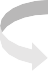 В группе комбинированной направленности для детей с тяжелыми нарушениями речи учитель-логопед и другие специалисты пытаются привлечь родителей к коррекционно-развивающей работе через систему методических рекомендаций. Эти рекомендации родители получают в устной форме на вечерних приемах и еженедельно по пятницам в письменной форме на карточках или в специальных тетрадях. Рекомендации родителям по организации домашней работы с детьми необходимы для того, чтобы как можно скорее ликвидировать отставание детей как в речевом, так и в общем развитии.Методические рекомендации, данные в тетрадях, подскажут родителям, в какое время лучше организовать совместную игровую деятельность с ребенком, во что и как следует играть с ребенком дома. Они предоставят ребенку возможность занять активную позицию, вступить в диалог с окружающим миром, найти ответы на многие вопросы с помощью взрослого. Так, родители смогут предложить ребенку поиграть в различные подвижные игры, проведут пальчиковую гимнастику, прочитают и стихи, помогут научиться лепить и рисовать, составлять рассказы и отгадывать загадки. Выполняя с ребенком предложенные задания, наблюдая, рассматривая, играя, взрослые разовьют его речь, зрительное и слуховое внимание, память и мышление, что станет залогом успешного обучения ребенка в школе.Способы и направления поддержки детской инициативыПоддержка индивидуальности и инициативы обучающихся осуществляется через:создание условий для свободного выбора детьми деятельности, участников совместной деятельности;создание условий для принятия детьми решений, выражения своих чувств и мыслей;недирективную помощь детям, поддержку детской инициативы и самостоятельности в разных видах деятельности (игровой, исследовательской, проектной, познавательной и т.д.);Необходимым условием развитием инициативного поведения является воспитание его в условиях развивающего, не авторитарного общения. Педагогическое общение, основанное на принципах любви, понимания, терпимости и упорядоченности деятельности, станет условием полноценного развития позитивной свободы и самостоятельности ребенка. Инициативный ребенок должен уметь реализовать свою деятельность творчески, проявлять познавательную активность. Новизна продукта детской деятельности имеет субъективное, но чрезвычайно важное значение для развития личности ребенка. Развитие творчества зависит от уровня развития когнитивной сферы, уровня развития творческой инициативы,	произвольности	деятельности	и	поведения,	свободы	деятельности, предоставляемой ребенку, а также широты его ориентировки в окружающем мире и егоосведомленности.Итак, для инициативной личности характерно:произвольность поведения;самостоятельность;развитая эмоционально волевая сфера;инициатива в различных видах деятельности;стремление к самореализации;общительность;творческий подход к деятельности;высокий уровень умственных способностей;познавательная активность.Инициативная личность развивается в деятельности. Так как ведущим видом деятельности дошкольного возраста является игра, то, чем выше уровень развития творческой инициативы, тем разнообразнее игровая деятельность, и, следовательно, и динамичнее развитие личности.Одним из направлений поддержки детской инициативы выступает проектная деятельность. Проектная деятельность осуществляется в пространстве возможностей, где нет четко заданных норм. В этом случае и педагог, и дети попадают в ситуацию неопределенности. Проектная деятельность ориентирована на исследование как можно большего числа заложенных в ситуации возможностей, а не прохождение заранее заданного (и известного педагогу) пути. В проектной деятельности под субъектностью подразумевается выражение инициативы и проявление самостоятельной активности, при этом субъектность ребенка может проявляться по-разному. Ребенок высказывает оригинальную идею, ее нужно поддержать и немного видоизменить. Это особенно важно для пассивных детей, не имеющих положительного опыта проявления инициативы. Педагог в силу своего профессионального опыта имеет достаточно устойчивые представления о том, как можно и нужно поступать в различных ситуациях. Но задача педагога заключается вовсе не в том, чтобы дожидаться необычного решения. Он должен посмотреть на уже известную ему ситуацию и способы решения задачи с точки зрения пространства возможностей. Он даёт ребёнку возможность экспериментировать, синтезировать полученные знания. Развивать творческие способности и коммуникативные навыки, познавательные, что предполагает формирование оригинального замысла, умение фиксировать его с помощью доступной системы средств. Уже в дошкольном возрасте ребенок приобретает навык публичного изложения своих мыслей.Организационный раздел ПрограммыОрганизация режима пребывания в ДОУПравильный распорядок дня — это рациональная продолжительность и разумное чередование различных видов деятельности и отдыха детей в течение суток. Основным принципом построения режима являются его соответствие возрастным психофизиологическим особенностям детей.Режим дня в образовательном учреждении является гибким, однако при этом неизменными остаются интервалы между приемами пищи, время приема пищи; обеспечение необходимой длительности суточного сна, время отхода ко сну; проведение ежедневной прогулки. При организации режима предусматривается оптимальное чередование самостоятельной детской деятельности и организованных форм работы с детьми, коллективных и индивидуальных игр, достаточная двигательная активность ребенка в течение дня, обеспечивается рациональное сочетание умственной и физической нагрузки. Время непосредственно образовательной деятельности организуется таким образом, чтобы вначале проводились наиболее насыщенные по содержанию виды деятельности, связанные с умственной активностью детей, максимальной их произвольностью, а затем творческие виды деятельности в чередовании с музыкальной и физической активностью.Режим дня строится с учетом сезонных изменений. В теплый период года увеличивается ежедневная длительность пребывания детей на свежем воздухе, при наличии условий, организованная образовательная деятельность переносится на прогулку.Режим дня в группе комбинированной направленности для детей с тяжелыми нарушениями речи (ОНР)Организация воспитательно - образовательного процесса в ДОУ.Воспитательно-образовательный процесс строится с учетом контингента воспитанников, их индивидуальных и возрастных особенностей, социального заказа родителей.Режим работы ДОУ: 12-часовой, с 7.00 до 19.00. Реализация Программы осуществляется в течение всего времени пребывания детей в ДОУ.При организации воспитательно-образовательного процесса необходимо обеспечить единство воспитательных, развивающих и обучающих целей и задач, при этом следует решать поставленные цели и задачи, избегая перегрузки детей, на необходимом и достаточном материале, максимально приближаясь к разумному «минимуму».Построение образовательного процесса на комплексно-тематическом принципе с учетом интеграции образовательных областей дает возможность достичь этой цели.Построение всего образовательного процесса вокруг одной центральной темы дает большие возможности для развития детей. Темы помогают организовать информацию оптимальным способом. У дошкольников появляются многочисленные возможности для практики, экспериментирования, развития основных навыков, понятийного мышления.Выделение основной темы периода не означает, что абсолютно вся деятельность детей должна быть посвящена этой теме. Цель введения основной темы периода — интегрировать образовательную деятельность и избежать неоправданного дробления детской деятельности по образовательным областям.Введение похожих тем в различных возрастных группах обеспечивает достижение единства образовательных целей и преемственности в детском развитии на протяжении всего дошкольного возраста, органичное развитие детей в соответствии с их индивидуальными возможностями.Тематический принцип построения образовательного процесса позволяет органично вводить региональные и культурные компоненты, учитывать специфику дошкольного учреждения.Одной теме следует уделять не менее одной недели. Оптимальный период — 2–3 недели. Тема должна быть отражена в подборе материалов, находящихся в группе и центрах (уголках) развития.В Программе дано комплексно-тематическое планирование для каждой возрастной группы.Планирование образовательной деятельностиКомплексно – тематическое планирование организованной образовательной деятельности с детьми с тяжелыми нарушениями речи (ОНР)Виды детской деятельностиФормы образовательной деятельностиОсобенности традиционных событий, праздников, мероприятий.В соответствии с требованиями Стандарта, в программу включено описание культурно-досуговой деятельности, посвященной традиционным событиям, праздникам, а также мероприятиям, отражающим специфику работы дошкольного учреждения.Развитие культурно-досуговой деятельности дошкольников по интересам позволяет обеспечить каждому ребенку отдых (пассивный и активный), эмоциональное благополучие, способствует формированию умения занимать себя.В данном разделе обозначены задачи педагога и приведены примерные перечни событий, праздников, мероприятий для каждой возрастной группы.Вторая младшая группа (от 3 до 4 лет)Отдых. Развивать культурно-досуговую деятельность детей по интересам. Обеспечивать каждому ребенку отдых (пассивный и активный), эмоциональное благополучие. Формировать умение занимать себя игрой.Развлечения. Показывать театрализованные представления. Организовывать прослушивание звукозаписей; просмотр мультфильмов. Проводить развлечения различной тематики (для закрепления и обобщения пройденного материала). Вызывать интерес к новым темам, стремиться к тому, чтобы дети получали удовольствие от увиденного и услышанного во время развлечения.Праздники. Приобщать детей к праздничной культуре. Отмечать государственные праздники (Новый год, «Мамин день»).Содействовать созданию обстановки общей радости, хорошего настроения.Самостоятельная деятельность. Побуждать детей заниматься изобразительной деятельностью, рассматривать иллюстрации в книгах, играть в разнообразные игры; разыгрывать с помощью воспитателя знакомые сказки, обыгрывать народные песенки, потешки.Поддерживать желание детей петь, танцевать, играть с музыкальными игрушками. Создавать соответствующую среду для успешного осуществления самостоятельной деятельности детей.Средняя группа (от 4 до 5 лет)Отдых. Поощрять желание детей в свободное время заниматься интересной самостоятельной деятельностью, любоваться красотой природных явлений: слушать пение птиц, шум дождя, музыку, мастерить, рисовать, музицировать и т.д.Развлечения. Создавать условия для самостоятельной деятельности детей, отдыха и получения новых впечатлений. Развивать интерес к познавательным развлечениям, знакомящим с традициями и обычаями народа, истоками культуры.Вовлекать детей в процесс подготовки разных видов развлечений; формировать желание участвовать в кукольном спектакле, музыкальных и литературных концертах; спортивных играх и т. д.Осуществлять патриотическое и нравственное воспитание.Приобщать к художественной культуре. Развивать умение и желание заниматься интересным творческим делом (рисовать, лепить и т. д.).Праздники. Приобщать детей к праздничной культуре русского народа. Развивать желание принимать участие в праздниках.Формировать чувство сопричастности к событиям, которые происходят в детском саду, стране. Воспитывать любовь к Родине.Организовывать утренники, посвященные Новому году, 8 Марта, Дню защитника Отечества, праздникам народного календаря.Самостоятельная деятельность. Содействовать развитию индивидуальных предпочтений в выборе разнообразных видов деятельности, занятий различного содержания (познавательного, спортивного, художественного, трудового). Формировать творческие наклонности каждого ребенка.Побуждать детей к самостоятельной организации выбранного вида деятельности.Развивать желание посещать студии эстетического воспитания и развития (в детском саду или в центрах творчества).Старшая группа (от 5 до 6 лет)Отдых. Развивать желание в свободное время заниматься интересной и содержательной деятельностью. Формировать основы досуговой культуры (игры, чтение книг, рисование, лепка, конструирование, прогулки, походы и т. д.).Развлечения. Создавать условия для проявления культурно-познавательных потребностей, интересов, запросов и предпочтений, а также использования полученных знаний и умений для проведения досуга.Способствовать появлению спортивных увлечений, стремления заниматься спортом.Праздники. Формировать у детей представления о будничных и праздничных днях. Вызывать эмоционально положительное отношение к праздникам, желание активно участвовать в их подготовке (украшение групповой комнаты, музыкального зала, участка детского сада и т. д.). Воспитывать внимание к окружающим людям, стремление поздравить их с памятными событиями, преподнести подарки, сделанные своими руками.Самостоятельная деятельность. Создавать условия для развития индивидуальных способностей и интересов детей (наблюдения, экспериментирование, собирание коллекций и т. д.). Формировать умение и потребность организовывать свою деятельность, соблюдать порядоки чистоту. Развивать умение взаимодействовать со сверстниками, воспитателями и родителями.Творчество. Развивать художественные наклонности в пении, рисовании, музицировании. Поддерживать увлечения детей разнообразной художественной и познавательной деятельностью.Подготовительная к школе группа (от 6 до 7 лет)Отдых. Приобщать детей к интересной и полезной деятельности (игры, спорт, рисование, лепка, моделирование, слушание музыки, просмотр мультфильмов, рассматривание книжных иллюстраций и т. д.).Развлечения. Формировать стремление активно участвовать в развлечениях, общаться, быть доброжелательными и отзывчивыми; осмысленно использовать приобретенные знания и умения в самостоятельной деятельности.Развивать творческие способности, любознательность, память, воображение, умение правильно вести себя в различных ситуациях.Расширять представления об искусстве, традициях и обычаях народов России, закреплять умение использовать полученные навыки и знания в жизни.Праздники. Расширять представления детей о международных и государственных праздниках.Развивать чувство сопричастности к народным торжествам.Привлекать детей к активному, разнообразному участию в подготовке к празднику и его проведении.Воспитывать чувство удовлетворения от участия в коллективной предпраздничной деятельности. Формировать основы праздничной культуры.Самостоятельная деятельность. Предоставлять детям возможности для проведения опытов с различными материалами (водой, песком, глиной и т. п.); для наблюдений за растениями, животными, окружающей природой.Развивать умение играть в настольно-печатные и дидактические игры. Поддерживать желание дошкольников показывать свои коллекции (открытки,фантики и т. п.), рассказывать об их содержании.Формировать умение планировать и организовывать свою самостоятельную деятельность, взаимодействовать со сверстниками и взрослыми.Творчество. Совершенствовать самостоятельную музыкально-художественную и познавательную деятельность.Формировать потребность творчески проводить свободное время в социально значимых целях, занимаясь различной деятельностью: музыкальной, изобразительной, театральной и др.Содействовать посещению художественно-эстетических студий по интересам ребенка.Организация развивающей предметно – пространственной средыОбразовательная среда в детском саду предполагает специально созданные условия, такие, которые необходимы для полноценного проживания ребенком дошкольного детства.Под развивающей предметно-пространственной средой понимают определенное пространство, организационно оформленное и предметно насыщенное, приспособленное для удовлетворения потребностей ребенка в движении, познании, общении, труде, физическом и духовном развитии в целом. Современное понимание предметно- пространственной среды включает в себя обеспечение активной жизнедеятельности ребенка, становления его субъектной позиции, развития творческих проявлений всеми доступными, побуждающими к самовыражению средствами.Развивающая предметно-пространственная среда обеспечивает максимальную реализацию образовательного потенциала пространства дошкольного учреждения, а также его территории, приспособленной для реализации Программы (участок), материалов, оборудования и инвентаря для развития детей раннего и дошкольного возраста в соответствии с особенностями каждого возрастного этапа, охраны и укрепления их здоровья, учета особенностей и коррекции недостатков их развития.Развивающая предметно-пространственная среда призвана обеспечивать возможность общения и совместной деятельности детей и взрослых, двигательной активности детей, а также возможности уединения.Развивающая предметно-пространственная среда должна быть:содержательно-насыщенной,трансформируемой,полифункциональной,вариативной,доступной,безопасной.Насыщенность среды должна соответствовать возрастным возможностям детей и содержанию Программы. Для этого образовательное пространство оснащено средствами обучения и воспитания (в том числе техническими), соответствующими материалами, в том числе расходным игровым, спортивным, оздоровительным оборудованием, инвентарем.Организация образовательного пространства продумана и обеспечивает игровую, познавательную, исследовательскую и творческую активность всех воспитанников, экспериментирование с доступными материалами; двигательную активность; эмоциональное благополучие детей во взаимодействии с предметно-пространственным окружением; возможность самовыражения детей.Трансформируемость пространства предполагает возможность изменений предметно-пространственной среды в зависимости от образовательной ситуации, в том числе от меняющихся интересов и возможностей детей.Полифункциональность материалов предполагает возможность разнообразного использования различных составляющих предметной среды, например, детской мебели, мягких модулей, ширм и т.д.; наличие полифункциональных (не обладающих жестко закрепленным способом употребления) предметов, в том числе природных материалов, пригодных для использования в разных видах детской активности.Вариативность среды предполагает наличие различных пространств (для игры, конструирования, уединения и пр.), а также разнообразных материалов, игр, игрушек и оборудования, обеспечивающих свободный выбор детей; периодическую сменяемость игрового материала, появление новых предметов, стимулирующих игровую, двигательную, познавательную и исследовательскую активность детей.Доступность среды предполагает доступность для воспитанников (в том числе с ОВЗ) всех помещений, где осуществляется образовательная деятельность; свободный доступ детей к играм, игрушкам, материалам, пособиям, обеспечивающим все основные виды детской активности; исправность и сохранность материалов и оборудования.Безопасность среды предполагает соответствие всех ее элементов требованиям по обеспечению надежности и безопасности их использования.Организация образовательного пространства и разнообразие материалов, оборудования и инвентаря в кабинете учителя-логопеда и групповом помещении в соответствии с Программой должны обеспечивать:игровую, познавательную, исследовательскую и творческую активность детей, экспериментирование с доступными детям материалами (в том числе с песком и водой);двигательную активность, в том числе развитие крупной, мелкой, мимической, артикуляционной моторики, участие в подвижных играх и соревнованиях;эмоциональное	благополучие	детей	во	взаимодействии	с	предметно	- пространственным окружением;возможность самовыражения детей.Правильно организованная предметно-пространственная развивающая среда в групповом помещении и кабинете логопеда создает возможности для успешного устранения речевого дефекта, преодоления отставания в речевом развитии, позволяет ребенку проявлять свои способности не только в организованной образовательной, но и в свободной деятельности, стимулирует развитие творческих способностей, самостоятельности, инициативности, помогает утвердиться в чувстве уверенности в себе, а значит, способствует всестороннему гармоничному развитию личности. Предметно- развивающее пространство следует организовать таким образом, чтобы каждый ребенок имел возможность упражняться в умении наблюдать, запоминать, сравнивать, добиваться поставленной цели под наблюдением взрослого и под его не директивным руководством.Развивающая предметно-пространственная среда позволяет предусмотреть сбалансированное чередование специально организованной образовательной и нерегламентированной деятельности детей, время для которой предусмотрено в режимах каждой из возрастных групп и в утренний, и в вечерний отрезки времени.Обстановка, созданная в групповом помещении и кабинете учителя-логопеда, должна уравновешивать эмоциональный фон каждого ребенка, способствовать его эмоциональному благополучию. Эмоциональная насыщенность — одна из важных составляющих развивающей среды. Следует учитывать то, что ребенок скорее и легче запоминает яркое, интересное, необычное. Разнообразие и богатство впечатлений способствует эмоциональному и интеллектуальному развитию.Наполнение развивающих центров и в групповом помещении, и в кабинете логопеда должно соответствовать изучаемой лексической теме и только что пройденной лексической теме, а это значит, что каждую неделю наполнение развивающих центров частично обновляется.Центр двигательной деятельности содержит различные массажные коврики, сенсорные тропы, мячи, скакалки, кегли, кольцеброс, бубны, бадминтон и т.п.Центр сюжетно - ролевой игры содержит разнообразные куклы и одежду для них, игровые наборы («Кухня», «Супермаркет», «Больница», «Парикмахерская» и др.), игрушечную бытовую технику (пылесос, холодильник, стиральная машина и т.п.), костюмы (врача, повара, сказочных персонажей и др.), различный игрушечный транспорт (машина скорой помощи, пожарная машина, грузовик, вертолёт, подъёмный кран и др).Центр развивающих игр содержит большое количество настольных развивающих игр, а также, пирамидки, матрёшки, деревянные вкладки, различные «почтовые ящики»,«шнуровки» и т.д.Центр познавательно-исследовательской деятельности содержит лупы, часы, компасы, сита различных размеров, весы, магниты, пробки, камешки, пёрышки, ракушки, мерные стаканчики, линейки, рулетки, сыпучие вещества, семена и др.Центр книги содержит детские книги, книги - раскраски, книги сюрпризы, книги - раскладушки, подставки для книг и др.Центр музыкально-художественного творчества содержит музыкальные игрушки (погремушки, барабаны, дудочки, металлофон и др.), деревянные ложки, самодельныемузыкальные игрушки (звучащие коробочки, деревянные палочки), магнитофон, ширму, куклы бибабо и т.п.Центр конструирования содержит крупный строительный материал, деревянные конструкторы, конструкторы «Лего», мозаики, крупные и мелкие паззлы и т.п.Центр изобразительного творчества содержит бумагу разного размера, наборы красок, карандашей, мелков и фломастеров, доску для рисования мелом, материалы для аппликации и лепки, различный природный и бросовый материал и др.Центр трудовой деятельности содержит предметы личной гигиены, фартуки, клеёнки, лейки, комнатные растения, детские грабли и др.В дошкольном учреждении имеются кабинеты специалистов, методический кабинет, музыкальный и физкультурный зал, спортивная площадка, оснащенные необходимым игровым и спортивным оборудованием и инвентарем.Физкультурный зал оборудован лестницами, скамейками, матами, корзинами для баскетбола, батутом, различным спортивным инвентарём (обручи, мячи обычные и массажные, фитболы, гимнастические палки, ворота, гантели и др.). В физкультурном зале есть полифункциональные мягкие модули, из которых легко моделируются не только игровые конструкции, но мягкая мебель, которая используется для физкультурных занятий, игр отдыха детей. А также – детские тренажёры, магнитофон, сенсорные тропы и дорожки с различным покрытием. Развивающая предметно-пространственная среда физкультурного зала полностью отвечает технике безопасности.Кабинет учителя – логопеда оборудован зоной для подгрупповых занятий; зоной для индивидуальных занятий; зоной методического, дидактического и игрового сопровождения. В кабинете имеется настенное зеркало с подсветкой, зеркала для индивидуальной работы, доска настенная магнитная, мольберт, набор логопедических зондов. В кабинете учителя – логопеда имеется необходимая методическая литература, пособия для индивидуальной работы, текстовой материал для автоматизации и дифференциации звуков, работы над слоговой структурой слова, материалы для обследования устной речи, большой перечень дидактических игры и пособий.В ДОУ используются мультимедийные средства: компьютер, принтер, ноутбук, проектор. Для детей – это, прежде всего, интересные занятия с отличной наглядностью; игровые приемы решения различных заданий; развитие мышления, памяти, логики. Все педагоги ДОУ соблюдают требования к использованию мультимедиа оборудования при работе с дошкольниками.Методическое обеспечение ПрограммыМетодические средства Программы: обеспечивают вариативное развивающее образование; ориентированы на уровень развития детей; охватывают различные направления работы педагогов ДОУ.Коррекционное направление:Нищева Н. В. Картинный материал к речевой карте ребенка с общим недоразвитием речи (с 4 до 7 лет) — СПб., ДЕТСТВО-ПРЕСС, 2015.Нищева Н.В. Конспекты подгрупповых логопедических занятий в младшей группе для детей с ОНР — СПб., ДЕТСТВО-ПРЕСС, 2015.Нищева Н.В. Конспекты подгрупповых логопедических занятий в средней группе для детей с ОНР-СПб.,ДЕТСТВО-ПРЕСС,2015Нищева Н. В. Конспекты подгрупповых логопедических занятий в старшей группе для детей с ОНР. — СПб., ДЕТСТВО-ПРЕСС, 2015.Нищева Н. В. Конспекты подгрупповых логопедических занятий в подготовительной к школе логопедической группе для детей с ОНР (часть I). — СПб., ДЕТСТВО-ПРЕСС, 2015.Нищева Н. В. Конспекты подгрупповых логопедических занятий в подготовительной к школе логопедической группе для детей с ОНР (часть II). — СПб., ДЕТСТВО-ПРЕСС, 2015.Нищева Н. В. Занимаемся вместе. Младшая группа. Домашняя тетрадь. — СПб., ДЕТСТВО-ПРЕСС, 2015.Нищева Н. В. Занимаемся вместе. Средняя группа. Домашняя тетрадь. — СПб., ДЕТСТВО-ПРЕСС, 2015.Нищева Н. В. Занимаемся вместе. Старшая группа. Домашняя тетрадь (часть I). — СПб., ДЕТСТВО-ПРЕСС, 2015.Нищева Н. В. Занимаемся вместе. Старшая группа. Домашняя тетрадь (часть II). — СПб., ДЕТСТВО-ПРЕСС, 2015.Нищева Н. В. Занимаемся вместе. Подготовительная к школе группа. Домашняя тетрадь (часть I). — СПб., ДЕТСТВО-ПРЕСС, 2015.Нищева Н. В. Занимаемся вместе. Подготовительная к школе группа. Домашняя тетрадь (часть II). — СПб., ДЕТСТВО-ПРЕСС, 2015.Нищева Н.В. Картотеки подвижных игр, упражнений и пальчиковой гимнастики- СПб.,ДЕТСТВО-ПРЕСС,2015Нищева Н. В. Картотека заданий для автоматизации правильного произношения и дифференциации звуков разных групп — СПб., ДЕТСТВО-ПРЕСС, 2015.Нищева Н. В. Картотеки методических рекомендаций для родителей дошкольников с ОНР — СПб., ДЕТСТВО-ПРЕСС, 2014.Нищева Н. В. Картотека предметных и сюжетных картинок для автоматизации и дифференциации звуков. Выпуски 1, 2, 3, 4. — СПб., ДЕТСТВО-ПРЕСС, 2014.Нищева Н. В. Веселая мимическая гимнастика. — СПб., ДЕТСТВО-ПРЕСС, 2013.Программно-методическое обеспечение области «Социально-коммуникативное развитие»:Князева	О.Л.	Я,	ты,	мы.	Программа	социально-эмоционального	развития дошкольников. 2003.Авдеева Н.Н., Князева О.Л., Стеркина Р.Б. Безопасность. Учебное пособие по ОБЖ для детей старшего дошкольного возраста.Авдеева Н.Н., Князева О.Л., Стеркина Р.Б. Безопасность на улицах и дорогах. Альбом. 1998.Программно-методическое обеспечение области «Познавательное развитие»:Николаева С.Н. Юный эколог. Программа экологического воспитания детей в детском садуНиколаева С.Н. Юный эколог. Система работы в младшей группе детского сада. 2-4 года.Николаева С.Н. Юный эколог. Система работы в средней группе детского сада. 4-5 лет.Николаева С.Н. Юный эколог. Система работы в старшей группе детского сада. 5-6 лет.Николаева С.Н. Юный эколог. Система работы в подготовительной группе детского сада. 6-7 лет.Николаева С.Н. Система экологического воспитания дошкольников.Дыбина О.В. Занятия по ознакомлению с окружающим миром во 2 младшей группе детского сада. Конспекты занятий.Соломенникова	О.А.	Занятия	по	формированию	элементарных	экологических представлений во второй младшей группе детского сада. Конспекты занятий.Л.А. Венгер, Э.Г.Пилюгина, Н.Б. Венгер. Воспитание сенсорной культуры ребёнка.Л.В.Кокуева. Воспитание дошкольников через приобщение к природе.С.Н.Теплюк. Занятия на прогулках с детьми младшего дошкольного возраста.М.В.Лучич. Детям о природе.Как знакомить дошкольников с природой. /Под ред. П.Г.Саморуковой.Е.И.Золотова. Знакомим дошкольников с миром животных. – М.: Просвещение, 1988В.А.Дрязгунова. Дидактические игры для ознакомления дошкольников с растениями.Пономарёва И.А., Позина В.А. Занятия по формированию элементарных математических представлений во 2 младшей группе детского сада. Конспекты занятий.Пономарёва И.А., Позина В.А. Занятия по формированию элементарных математических представлений в средней группе детского сада. Конспекты занятий.Л.С.Метлина. Занятия по математике в детском саду.Т.Д.Рихтерман. Формирование представлений о времени у детей дошкольного возраста.Д.Альтхауз, Э.Дум. Цвет – форма – количество.Давайте поиграем: Математические игры для детей 5-6 лет. /под ред. А.А.Столяра.А.А.Смоленцева. Сюжетно-дидактические игры с математическим содержанием.Программно-методическое обеспечение области «Речевое развитие»:Колесникова Е.В. Программа «От звука к букве»Колесникова Е.В. Запоминаю буквы. Рабочая тетрадь для детей 5-6 лет.Колесникова Е.В. Звуки и буквы. Демонстрационный материал + методика.Колесникова Е.В. Ну-ка, буква, отзовись! Рабочая тетрадь для детей 5-7 лет.Колесникова Е.В. От А до Я. Рабочая тетрадь.Колесникова Е.В. От слова к звуку. Рабочая тетрадь.Колесникова Е.В. Развитие звуко-буквенного анализа у детей 5-6 лет.Колесникова Е.В. Слова, слоги, звуки. Демонстрационный материал и учебно- методическое пособие.Колесникова Е.В. Я начинаю читать. Методика. Развитие интереса и способностей к чтению у детей 6-7 лет.Колесникова Е.В. Я уже читаю. Сборник литературных произведений для чтения детьми дошкольного возрастаКолесникова Е.В. Развитие звуковой культуры речи у детей 3-4 лет.Колесникова Е.В. Развитие фонематического слуха у детей 4-5 лет.Гербова В.В. Занятия по развитию речи в средней группе детского сада.Гербова В.В. Занятия по развитию речи с детьми 4-6 лет.Бородич А.М. Методика развития речи детей.Арушанова А.Г. Речь и речевое общение детей. 3-7 лет. Пособие для воспитателей детского садаУшакова О.С. Занятия по развитию речи в детском садуСоловьева О.И. Методика развития речи и обучения родному языку в детском садуАлексеева М.М., Яшина Б.И. Методика развития речи и обучения родному языку в детском садуМаксаков А.И. Воспитание звуковой культуры речи у дошкольников.Максаков А.И. Правильно ли говорит ваш ребёнок.Гербова В.В. Занятия по развитию речи в первой младшей группе детского сада. Планы занятий.Гербова В.В. Занятия по развитию речи во 2 младшей группе детского сада. Планы занятий.В.В. Гербова. Учись говорить.В.В. Гербова Занятия по развитию речи в средней группе детского сада.В.В. Гербова Занятия по развитию речи в старшей группе детского сада.В.В. Гербова. Занятия по развитию речи с детьми 4-6 лет.Художественная литература для детей 5-7 лет (автор – Алиева Т.И.)Программно-методическое обеспечение области «Физическое развитие»:М.Д. Маханёва Воспитание здорового ребёнка.М.Д. Маханёва Здоровый ребёнок. Рекомендации по работе в детском саду и начальной школе.Фомина А.И. Физкультурные занятия и спортивные игры в детском саду.Адашкявичене Э.Й. Спортивные игры и упражнения в детском саду.Пензулаева Л.И. Физкультурные занятия с детьми 5-6 лет.Буцинская П.Л., Васюкова В.И., Лескова Г.П. Общеразвивающие упражнения в детском саду.Степаненкова Э.Я. Физическое воспитание в детском саду. Программа и методические рекомендации.Пензулаева Л.И. Физкультурные занятия в детском саду вторая младшая группа. Конспекты занятий.Пензулаева Л.И. Физкультурные занятия в детском саду старшая группа. Конспекты занятий.Е.Н. Лункина. Растим малыша 3-4 лет.В.Г. Фролов. Физкультурные занятия, игры и упражнения на прогулке.В.Г. Фролов. Физкультурные занятия на воздухе с детьми дошкольного возраста.Е.А. Тимофеева. Подвижные игры с детьми дошкольного возраста.О.Е. Громова. Спортивные игры для детей.В.Н. Шебеко. Физкультурные праздники в детском саду.Е.Н. Вареник. Физкультурно-оздоровительные занятия с детьми 5-7 лет.З.Ф. Аксёнова. Спортивные праздники в детском саду.Н.Б.	Муллаева.	Конспекты-сценарии	занятий	по	физической	культуре	для дошкольников.Е.Н. Вавилова. Учите бегать, прыгать, лазать, метать.К. Бабина. Комплексные упражнения гимнастики в детском саду.Программно-методическое обеспечение области «Художественно-эстетическое развитие»:Лыкова И.А. Программа художественного воспитания, обучения и развития детей 2-7 лет «Цветные ладошки»Лыкова И.А. Изобразительная деятельности в детском саду. Младшая группа.Лыкова И.А. Изобразительная деятельности в детском саду. Средняя группа. Планирование, конспекты, методические рекомендации.Лыкова И.А. Изобразительная деятельности в детском саду. Старшая группа. Планирование, конспекты, методические рекомендации.Лыкова И.А. Изобразительная деятельности в детском саду. Подготовительная группа. Планирование, конспекты, методические рекомендацииЛыкова И.А. Лепка из пластилина. Сказка. 5-8 лет.Лыкова И.А. Аппликация. Веселый циркЛыкова И.А. Аппликация. Далекий космосЛыкова И.А. Аппликация. ДинозаврикиКомарова Т.С. Обучение детей технике рисования.Князева О.Л., Маханёва М.Д. Приобщение к истокам русской народной культуры.Ветлугина Н.А. Музыкальное воспитание в детском саду.Ветлугина Н.А., Дзержинская И.Л., Комиссарова Л.Н. Музыкальные занятия в детском саду.Тарасова Н.В., Рубан Т.Г. Дети слушают музыку. Для детей 3-7 лет. По программе«Истоки».С.Ю. Новиков. Любимые праздники.С.А. Хворостухина. Праздники в детском саду.Н.В. Зарецкая. Сценарии праздников для детского сада.Н.Г. Кононова. Обучение дошкольников игре на музыкальных инструментах.Музыкально – двигательные упражнения в детском саду.ПРИЛОЖЕНИЯКарта развития ребенка младшего дошкольного возрастас тяжелым нарушением речи (ОНР)Фамилия, имя ребенка  	 Дата рождения 			  Домашний адрес  			  Домашний телефон  		 Откуда поступил 			 Сведения о родителях:Мать (фамилия, имя, отчество, возраст на момент родов)  	Отец (фамилия, имя, отчество, возраст на момент родов)  	Национальный язык  	Двуязычие  	Решением ПМПК от	протокол №	принят на срок  	Заключение ПМПК  	Дата заполнения речевой карты  	Логопед  	Решением ПМПК от	продлен срок пребывания в логопедической группе сдиагнозом 	На срок  	Ответственный за продление  	Члены ПМПК  	Решением ПМПК от	выпускается с (состояние речи)	_ 	в (тип ДОУ)  	Ответственный за выпуск  	Члены ПМПК  	Общий анамнезНеблагоприятные факторы развития  		  Перенесенные заболевания до года  		 после года  		                                                                                                                                Ушибы, травмы головы  		  Судороги при высокой температуре  	Раннее развитиеГолову держит с (в норме с 1,5 мес.)  			 Сидит с (в норме с 6 мес.)  			  Ползает с (в норме с 6—7мес.)  			                                                                                                 Стоит с (в норме с 10—11 мес.)  		  Ходит с (в норме с 11—12 мес.)  			 Узнает близких с (в норме с 3 мес.)  			  Первые зубы появились в (в норме в 6—8 мес.)  	 Количество зубов к году (в норме — 8 зубов)  		Данные о нервно-психическом и соматическом состоянии (на основании медицинской карты)Педиатр  	Невропатолог  	Психоневролог  	Оториноларинголог  	Офтальмолог  	Хирург  	Ортопед  	Речевой анамнезГуление в (в норме с 2-х мес.)  	Лепет в (в норме с 4—6 мес.)  		 Первые слова в (в норме около года)  	  Первые фразы в (в норме от 1,5 до 2 лет)  		 Прерывалось ли речевое развитие и по какой причине  	Использование жестов (замена речи, дополнение речи)  	Отношение членов семьи к речевому дефекту  	Занимались ли с логопедом  	Результаты  	Исследование поведения и эмоциональной сферыОсобенности коммуникативной сферы (сразу вступает в контакт, избирательно, проявляет негативизм)  	Адекватность эмоциональных реакций  	Устойчивость эмоциональных реакций  	Исследование неречевых психических функцийИсследование слухового восприятия:дифференциация контрастного звучания двух игрушек (молоточка и дудочки, колокольчика и свистка, пищалки и погремушки)  	Исследование зрительного восприятия:различение величины (большой — маленький)  	различение плоскостных форм (круг, квадрат, треугольник)  	Исследование восприятия пространственных представлений:ориентировка в пространстве (показывает или обозначает словом направления: вверху, внизу)  	складывание картинок из двух частей по образцу (горизонтальный разрез, вертикальный разрез, диагональный разрез)  	складывание фигур из трех палочек по образцу («крыша», «дерево»)  	сооружение построек из трех кубиков по образцу («домик», «башенка»)  	Анатомическое строение артикуляционного аппарата:губы (тонкие, толстые, расщелина, шрам)  	зубы (редкие, мелкие, кривые, вне челюстной дуги, отсутствие зубов, двойной ряд зубов)прикус (прогнатия, прогения, открытый передний, открытый боковой, перекрестный прикус)  	твердое небо (высокое, готическое, плоское, укороченное, расщелина, сумбукозная щель)  	мягкое небо (укороченное, отсутствие маленького язычка, раздвоенное)  	язык (массивный, маленький, короткий, длинный, «географический»)  	подъязычная связка (короткая, укороченная, нормальная)  	Исследование состояния моторной сферы(все упражнения выполняются по подражанию учителю-логопеду)Состояние общей моторики (объем выполнения движений, темп, активность, проявление моторной неловкости)  	пройти и пробежать между двумя линиями, нарисованными на полу на расстоянии 25 смпереложить игрушку из одной руки в другую (перед собой, над головой)  	бросить одной рукой (попеременно) матерчатый мяч в горизонтальную цель, расположенную на расстоянии 1 м  	похлопать в ладоши и потопать ногами одновременно  	Состояние ручной моторики (объем движений, темп, способность к переключению)кинестетическая основа движений (сложить в колечко по очереди большой палец скаждым пальцем на правой руке, потом на левой руке)  	кинетическая основа движений (согнуть и разогнуть по очереди все пальцы, начиная сбольшого сначала на правой, потом на левой руке)  	навыки работы с карандашом (умение держать карандаш, рисование горизонтальных и вертикальных линий, рисование кружков)  	манипуляции с предметами (сложить несколько небольших игрушек в ведерко, потом поочередно достать их)  	навыки работы с пластилином (умение лепить шарики, лепешки, палочки)  	Состояние мимической мускулатуры (по подражанию логопеду)надуть щеки («толстячок»)  	показать, как ты ешь лимон («кисло»)  	показать, как ты ешь мороженое (сладко)  	Состояние артикуляционной моторики (проверяется по подражанию логопеду) широко улыбнуться («улыбка»)  	сделать губки «хоботком», как у слоника  	показать широкий язычок («лопата»)  	показать узкий язычок («жало»)  	положить язычок сначала на верхнюю губу, потом на нижнюю («качели»)  	подвигать язычком влево-вправо («маятник»)  	пощелкать языком  	движения мягкого неба (широко открыть рот и зевнуть)  	Исследование импрессивной речиПассивный словарьпонимание существительных (показать по просьбе логопеда отдельные предметы, части тела) стол  	 стул		 окно		 голова		 рука		 нос  		 уши  	глаза  	понимание обобщающих слов (показать картинки по предложенным темам)игрушки		 посуда		 одежда  		 понимание действий (показать, где мальчик стоит, идет, сидит, играет)  	выполнение поручений по словесной инструкции (принести машинку, покатать машинку, поставить машинку на стол, положить машинку в коробку)  	Понимание различных грамматических форм словоизмененияпонимание форм единственного и множественного числа существительных (показать по картинкам):кот — коты  	  мяч — мячи  		 дом— дома  	  кукла — куклы  	  рука — руки  	понимание предложно-падежных конструкций с предлогами (положить кубик в машинку, на стол)  	понимание уменьшительно-ласкательных суффиксов существительных (показать называемые логопедом предметы)дом — домик  		  стул — стульчик  		 кукла — куколка  		  миска — мисочка  	различение форм единственного и множественного числа глаголов (показать по картинкам)собака сидит — собаки сидят  	машина едет — машины едут  	Понимание содержания текста (сказка «Курочка Ряба»)  	Исследование экспрессивной речиХарактер экспрессивной речиоднословная  	фразовая  	связная  	Активный словарьсуществительные (назвать по три-четыре картинки по следующим лексическим темам) игрушки		 посуда		 одежда		 обувь		 животные  	 глаголы (назвать действия по картинкам)ест		 спит		 играет		 рисует		 пьет		 гуляет  	прилагательные (назвать признаки по картинкам)красный			 синий			 зеленый			 желтый			 большой			 маленький			 сладкий			 кислый  			 Состояние грамматического строя речиупотребление существительных в именительном падеже единственного и множественного числа (назвать по картинкам)стол — столы  			 мяч — мячи  		 дом — дома  		 кукла — куклы  	  рука — руки  	употребление имен существительных в винительном падеже единственного числа без предлога (назвать по картинкам)вижу дом  	 вижу машину  		 вижу куклу  		согласование прилагательных с существительными единственного числа мужского и женского рода (назвать по картинкам)красный мяч  	 синий шар  	  красная чашка  		 синяя лопатка  	 употребление предложно-падежных конструкций с предлогами (по картинкам)в  	на  	употребление существительных с уменьшительно-ласкательными суффиксами (назвать по картинкам)дом — домик  	  стул — стульчик  	 чашка — чашечка  	 кукла — куколка  	 употребление глаголов в форме единственного и множественного числа (назвать по картинкам)кот спит — коты спят  	  птичка летит — птички летят  	  мальчик играет — мальчики играют  	употребление возвратных и невозвратных глаголов (назвать по картинкам)Мальчик умывается. — Мама умывает мальчика.  	Девочка одевается. — Мама одевает девочку.  	Исследование фонетической стороны речи Состояние имитационной стороны речи (с опорой на картинки):А-А-А! (плачет девочка)  	О-О-О! (рычит медведь)  	У-У-У! (гудит поезд)  	И-И-И! (ржет лошадка)  	УА! (плачет малыш) _ 	АУ! (кричат дети)  	МЯУ! (мяукает кошка)  	АВ! (лает собака)  	ПИ-ПИ-ПИ! (пищит цыпленок)  	КО-КО-КО! (кудахчет курица)  	ГА-ГА-ГА! (кричат гуси)  	Исследование звукослоговой структуры слов (повторить за логопедом с опорой на наглядность):односложные словадом			 кот			 дуб			 бык  			мак  	двусложные словавода	 нога	 вата	 Дима  	трехсложные словавагоны	 бананы	 батоны	 панама  	 Состояние звукопроизношения (отсутствие, замены звуков, возможные искажения) в речевом потокеГласные [а], [о], [у], [и], [э], [ы]  	[б], [б’], [п], [п’], [м], [м’]  	[в], [в’], [ф], [ф’]  	[д], [д’], [т], [т’], [н], [н’]  	[г], [г’] [к], [к’], [х], [х’]  	[й]  	[c], [c’], [з], [з’]  	Состояние дыхательной и голосовой функциитип физиологического дыхания (верхнеключичное, диафрагмальное, смешанное)объем дыхания (достаточный, недостаточный)  	продолжительность речевого выдоха  	 сила голоса  		 модуляция голоса  			Особенности динамической стороны речи (при наличии фразовой речи)темп (нормальный, ускоренный, замедленный)  	ритм (нормальный, дисритмия)  	паузация (правильность расстановки пауз в речевом потоке)  	употребление разных видов интонации  	Исследование фонематических функцийСлуховая дифференциация звуковпоказать на картинках называемые логопедом предметыкот — кит  	  бочка — дочка  	  миска-киска  	Состояние фонематического анализапоказать собачку, услышав звук [р] в словедом			 рак			 вода			 рыба			 банка			 труба  		Логопедическое заключениеЛогопед			 Зав. ДОУ  		                                                                                                                                    Дата	М. П.Методика проведения индивидуальной педагогической диагностики учителем-логопедомСбор анамнестических данных.Отметить антенатальные, интранатальные и постнатальные повреждающие воздействия (генетические дефекты, резус-конфликты, действие микроорганизмов и вирусов, проникающей радиации, электромагнитных и других полей, острые и хронические и бытовые и производственные интоксикации, прием лекарственных препаратов, токсикозы беременных, сдавления, ушибы, употребление алкоголя и наркотиков; отсутствие или слабую выраженность родовых схваток, стимуляцию родовой деятельности, применение ручных родовспомогательных приемов, кесарево сечение, тугое обвитие пуповиной, большую или малую массу тела новорожденного, преждевременное рождение;нейроинфекции и травмы головного и спинного мозга, перенесенные в раннем возрасте заболевания заболевания).При изучении постнатального развития отметить характер грудного вскармливания (как ребенок взял грудь, как удерживал сосок, не было ли подтекания молока по уголку губ, пота над верхней губой при сосании, засыпания во время кормления, частых и обильных срыгиваний), особенности сна и бодрствования (чрезмерное двигательное возбуждение, сильный приступообразный, так называемый «мозговой» крик), особенности раннего развития ребенка (когда стал удерживать голову, самостоятельно сидеть, стоять, ходить, узнавать близких, когда появились первые зубы, сколько зубов было к году).По медицинской карте сделать заключение о соматическом состоянии ребенка (у каких специалистов стоит на учете, с каким диагнозом).При изучении характера речевого развития необходимо отметить время появления гуления, лепета, первых слов и первых фраз; отметить, прерывалось ли речевое развитие и по какой причине; использование жестов в качестве замены или дополнения речи; отношение окружающих к состоянию речи ребенка; занимался ли с логопедом, каковы результаты.Проведение обследования.Исследуя поведение и эмоциональную сферу ребенка, обязательно отметить особенности коммуникативной сферы: сразу ли и как легко он вступает в контакт, избирательность контактов, негативизм, уровень адекватности и устойчивости эмоциональных реакций.Исследование слухового восприятия проводится в процессе узнавания и различения контрастного звучания двух игрушек. Логопед показывает ребенку, например, пищалку и погремушку, называет их, объясняет, как можно издавать звуки с помощью этих игрушек, предлагает ребенку поиграть с ними. Затем логопед закрывает игрушки маленькой ширмой и производит за ней звуки с помощью игрушек. Ребенок узнает и называет игрушки. При отсутствии речи ребенок должен показать, какая игрушка звучала. Для этого можно использовать предметные картинки с изображениями данных игрушек.Исследование зрительного восприятия проводится в процессе узнавания и различения ребенком большого и маленького мячей, кубиков, большой и маленькой кукол, чашек или их изображений на предметных картинках. Исследуя восприятие и различение основных цветов (красного, желтого, зеленого, синего), логопед предлагает ребенку показать кубики, шарики, мячи заданного цвета или их изображения на предметных картинках. Далее ребенку предлагают выбрать из коробки деревянные или пластиковые круги, потом квадраты и, наконец, треугольники. Можно предложить показать круги, квадраты и треугольники на таблице или картинке.Исследование восприятия пространственных представлений проводится в процессе выполнения ребенком следующих заданий: складывании простых предметных картинок (мяч, мишка, машинка) из двух частей с горизонтальным, вертикальным, диагональным разрезами по образцу, выкладывании из трех палочек дерева и крыши по образцу, постройке из трех кубиков домика и башенки по образцу, показывании ребенком по просьбе логопеда предметов, расположенных вверху (люстра, лампа) и внизу (ковер).При исследовании состояния органов артикуляции логопед отмечает наличие аномалий в строении губ (тонкие, толстые; частичная или полная, односторонняя или двухсторонняя расщелина верхней губы), зубов (редкие, мелкие, крупные, кривые, вне челюстной дуги, отсутствие зубов, двойной ряд зубов), прикуса (прогнатия, прогения, открытый передний, открытый боковой односторонний или двусторонний, перекрестный), твердого неба (высокое, готическое, плоское, укороченное, расщелина сквозная односторонняя или двусторонняя, несквозная полная или неполная, субмукозная), мягкого неба (отсутствие, укорочение, отсутствие маленького язычка), наличие послеоперационных щелей, носовые полипы, аденоиды, искривление носовой перегородки; языка (массивный, маленький, короткий, длинный, «географический», гипертрофия корня языка),подъязычной связки (короткая, укороченная, наличие спайки с тканями подъязычной области).Исследуя состояние общей моторики, логопед предлагает ребенку выполнить по подражанию следующие упражнения: пройти, а потом пробежать между двумя линиями, нарисованными на полу на ширине 25 см, переложить мягкую игрушку из одной руки в другую перед собой, над головой; бросить одной рукой (попеременно) маленький матерчатый мяч в горизонтальную цель, расположенную на расстоянии 1 м, похлопать в ладоши и потопать ногами одновременно. После этого педагог отмечает состояние общей моторики, объем выполняемых движений (полный или неполный), темп (нормальный, быстрый, медленный), активность (нормальная, заторможенность, расторможенность), проявление моторной неловкости.Исследование состояния ручной моторики проводится в процессе выполнения заданий на определение кинестетической основы движений (сложить в колечко по очереди большой палец с каждым пальцем на правой руке, потом на левой руке), кинетической основы движений (по очереди загнуть и разогнуть пальцы сначала на правой руке, потом на левой), проверки навыков работы с карандашом (умение держать карандаш, рисовать горизонтальные и вертикальные линии, кружки), манипуляций с предметами (складывание игрушек в ведерко и поочередное их вынимание), навыков работы с пластилином (умение лепить шарики, лепешки, палочки). После этого отмечается объем выполняемых движений (полный или неполный), темп выполнения (нормальный, медленный, быстрый), способность к переключению движений.Исследование состояния мимической мускулатуры проводится при выполнении ребенком по подражанию логопеду следующих упражнений: надуть щеки — «толстячок», показать, как ешь лимон — «кисло», показать, как ешь мороженое —«сладко». После этого отмечается наличие или отсутствие движений, объем выполняемых движений (полный или неполный), точность выполнения (точно, неточно), мышечный тонус (нормальный, повышенный, пониженный), сглаженность носогубных складок, замедленность движений глазных яблок.Исследование состояния артикуляционной моторики проводится при выполнении по подражанию логопеду следующих упражнений: широко улыбнуться («улыбка»), вытянуть губы, как слоник («хоботок»), показать широкий язык («лопата»), показать узкий язык («жало»), положить язык сначала на верхнюю, потом на нижнюю губу («качели»), подвигать языком влево-вправо («маятник»), пощелкать языком («лошадка»), широко открыть рот и зевнуть. После этого отмечается наличие или отсутствие движений, объем выполняемых движений (полный или неполный), точность выполнения (точно, неточно), мышечный тонус (нормальный, повышенный, пониженный), темп выполнения (нормальный, быстрый, замедленный), наличие синкинезий, длительность удержания органов в заданном положении, способность к переключению с одного упражнения на другое, гиперкинезы, слюнотечение.Исследование импрессивной речи проводится в процессе рассматривания с ребенком предметных картинок с достаточно крупными и яркими изображениями предметов без лишних, отвлекающих ребенка деталей. Выявляя понимание существительных, логопед предлагает ребенку показать на картинках отдельные предметы, части тела (стол, стул, окно, голову, руку, нос, уши, глаза). Для выявления понимания обобщающих слов ребенку предлагают показать на таблице, содержащей 10 изображений различных предметов (мяч, машинка, кукла, чашка, ложка, тарелка, кофта, брюки, платье, яблоко), сначала игрушки, потом посуду, потом одежду. Для проверки понимания ребенком действий ему предлагается показать на простых сюжетных картинках, где мальчик стоит, идет, сидит, играет. Завершает исследование состояния пассивного словаря выполнение ребенком поручений по словесной инструкции (принести машинку, покатать машинку, поставить машинку на стол, положить машинку в коробку).Для понимания различных грамматических форм словоизменения ребенку предлагают показать по картинкам один и много предметов (кот — коты, мяч — мячи, дом— дома, кукла — куклы, рука — руки); большой и маленький предметы (дом — домик, стул — стульчик, кукла — куколка, миска — мисочка); картинки, где действие совершает один объект или несколько объектов (собака сидит — собаки сидят, машина едет — машины едут). Завершает исследование состояния импрессивной речи проверка понимания ребенком содержания текста знакомой сказки («Курочка Ряба»). Логопед предлагает ребенку показать по картинке, о ком эта сказка, что снесла курочка Ряба, где на картинке дед, где на картинке баба, где дед бьет яйцо, а где плачет; где баба бьет яйцо, а где плачет; что снесла курочка Ряба деду и бабе в конце сказки.Исследование эспрессивной речи начинается с заключения о ее характере (однословная, фразовая, связная). Затем проводится исследование состояния лексики. Логопед предлагает ребенку вспомнить и назвать несколько игрушек, предметов посуды, одежды, обуви, животных; потом назвать действия, совершаемые детьми на сюжетных картинках (ест, спит, играет, рисует, пьет, гуляет); вспомнить и назвать цвет игрушек на предметных картинках (красный мяч, синий шар, зеленый листок, желтый цыпленок), размер игрушек (большой мяч, маленький мяч), вкус продуктов (сладкая конфета, кислый лимон). Исследуя состояние грамматического строя экспрессивной речи, логопед проверяет употребление ребенком существительных в именительном падеже единственного и множественного числа при назывании картинок (стол — столы, мяч — мячи, дом — дома, кукла — куклы, рука — руки); употребление имен существительных в винительном падеже единственного числа без предлога при ответе на вопрос по картинке:«Что ты видишь?» (Вижу дом, вижу машину, вижу куклу); согласование прилагательных с существительными единственного числа мужского и женского рода при ответе на вопрос по картинке: «Какой мяч, шар?» (Красный мяч, синий шар). «Какая чашка, лопатка?» (Красная чашка, синяя лопатка); употребление предложно-падежных конструкций с предлогами при ответах на вопрос по картинкам: «Где лежит кубик?» (В коробке, на столе); употребление существительных с уменьшительно-ласкательными суффиксами при назывании большого и маленького предметов, изображенных на картинке, по образцу (домдомик, стул — стульчик, чашка — чашечка, кукла — куколка); употребление глаголов в форме единственного и множественного числа в изъявительном наклонении при назывании действий одного или нескольких объектов по картинкам (кот спит — коты спят, птичка летит — птички летят, мальчик играет — мальчики играют); употребление возвратных и невозвратных глаголов при составлении предложений по картинкам (Мальчик умывается.Мама умывает мальчика. Девочка одевается. — Мама одевает девочку.)При исследовании фонетической стороны речи логопед сначала проверяет состояние имитационных способностей ребенка с опорой на картинки. Ребенок должен показать вслед за логопедом, как плачет девочка (А-А-А!), рычит медведь (О-О-О!), гудит поезд (У-У-У!), ржет лошадка (И-И-И!), плачет малыш (УА!), кричат дети (АУ!), мяукает кошка (МЯУ!), лает собака (АВ!), пищит цыпленок (ПИ-ПИ-ПИ!), кудахчет курица (КО- КО-КО!), кричат гуси (ГА-ГА-ГА!) При исследовании звукослоговой структуры слов ребенок повторяет за логопедом с опорой на наглядность сначала односложные слова (дом, кот, дуб, бык, мак), потом двусложные слова из двух открытых слогов (вода, нога, кино, вата, Дима), затем трехсложные из трех открытых слогов (вагоны, бананы, панама). При исследовании состояния звукопроизношения определяется характер нарушения произношения гласных и согласных звуков (отсутствие, замена на другие звуки, возможные искажения, назализованность ротовых и неназализованность носовых звуков) в речевом потоке. Учитывая возраст обследуемого ребенка, логопед проверяет только состояние произношения гласных, согласных раннего онтогенеза и звуков подгруппы свистящих.При исследовании дыхательной и голосовой функций отмечается тип физиологического дыхания (верхнеключичное, диафрагмальное, смешанное), объемдыхания (достаточный, недостаточный), продолжительность речевого выдоха, силу голоса (нормальный, чрезмерно громкий, чрезмерно тихий, глухой голос), модуляцию голоса.При исследовании состояния просодических компонентов речи отмечаются характеристика темпа речи (нормальный, ускоренный, замедленный); ритма (нормальный, дисритмия); паузация (правильность расстановки пауз в речевом потоке), способность употребления основных видов интонации (повествовательной, вопросительной, восклицательной).Исследуя фонематические функции, логопед проверяет способность ребенка дифференцировать на слух звуки при показе следующих пар предметов на картинках (кот- кит, бочка-дочка, миска-киска), способности к фонематическому анализу. Ребенку предлагают показать собачку, как только он услышит в слове «ее рычание» — звук [р].В логопедическом заключении определяется уровень сформированности речи ребенка в соответствии с психолого-логопедической классификацией: тяжелое нарушение речи (общее недоразвитие речи, I уровень речевого развития); тяжелое нарушение речи (общее недоразвитие речи, II уровень речевого развития). Затем отражается специфика речевого нарушения в соответствии с этиопатогенетической классификацией (алалия, ринолалия, дизартрия и др., указываются синдромы, выявленные невропатологом).Карта развития ребенка дошкольного возраста с тяжелым нарушением речи (ОНР) с 4 до 7 летФамилия, имя ребенка  	Дата рождения  	Домашний адрес  	Домашний телефон  	Откуда поступил  	Сведения о родителях:мать (фамилия, имя, отчество, возраст на момент родов)  	отец (фамилия, имя, отчество, возраст на момент рождения ребенка)Национальный язык  	Двуязычие  	Решением ПМПК от протокол №	принят в логопедическую группу на срокЗаключение ПМПК  	Дата заполнения речевой карты  	Логопед  	Решением ПМПК от продлен срок пребывания в группе комбинированной/с диагнозомНа срок  	Ответственный за продление  	Члены ПМПК  	Решением ПМПК от продлен срок пребывания в логопедической группе с диагнозомНа срок  	Ответственный за продление  	Члены ПМПК  	Решением ПМПК от выпускается из логопедической группы с (состояние речи)в (тип ДОУ, школы)  	Ответственный за выпуск  	Члены ПМПК  	Общий анамнезНеблагоприятные факторы развития  	Перенесенные заболевания:до года  	после года  	Ушибы, травмы головы  	Судороги при высокой температуре  	Раннее развитиеГолову держит с (в норме: с 1,5 мес.)  	 Сидит с (в норме: с 6 мес.)  		  Ползает с (в норме: с 6—7 мес.)  				                                                                                              Стоит с (в норме: с 10—11 мес.)  		 Ходит с (в норме: с 11—12 мес.)  			 Узнает близких с (в норме: с 2,5—3 мес.)  				 Первые зубы появились в (в норме: в 6—8 мес.)  			  Количество зубов к году (в норме: 8 зубов)  			                                                                       Данные о нервно-психическом и соматическом состоянии(на основании медицинской карты)Педиатр  	Невролог  	Психоневролог  	Оториноларинголог  	Офтальмолог  	Хирург  	Ортопед  	Речевой анамнезГуление в (в норме: с 2-х мес.)  		 Лепет в (в норме: с 4—6 мес.)  	  Первые слова (в норме: около года)  	 Первые фразы в (в норме: от 1,5 до 2-х лет)  		 Прерывалось ли речевое развитие и по какой причине  		Использование жестов (замена речи, дополнение речи)  	Отношение членов семьи к речевому дефекту  	Занимались ли с логопедом  	Результаты занятий с логопедом  	Исследование поведения и эмоциональной сферыОсобенности коммуникативной сферы (сразу вступает в контакт, избирательно, проявляет негативизм)  	Адекватность эмоциональных реакций  	Устойчивость эмоциональных реакций (наличие импульсивности или эмоциональная стабильность)  	Исследование неречевых психических функцийИсследование слухового восприятия:дифференциация контрастного звучания нескольких игрушек (дудочки, колокольчика, пищалки, погремушки)  	определение направления звука  	восприятие и воспроизведение ритма  	4 года 5 лет 6 летИсследование зрительного восприятия:различение цвета, умение соотносить цвета (показать по просьбе логопеда предметы заданного цвета, подобрать к чашкам соответствующие по цвету блюдца, к шапочкам соответствующие по цвету шарфики),года (красный, желтый, синий, зеленый, белый, черный)  	лет (красный, оранжевый, желтый, зеленый, голубой, синий, белый, розовый, черный)лет (красный, оранжевый, желтый, зеленый, голубой, синий, фиолетовый, розовый,коричневый, серый, белый, черный)  	восприятие формы (показать по просьбе логопеда заданные геометрические фигуры и формы)4 года (круг, квадрат, овал, треугольник, шар, куб)  	 5 лет (круг, квадрат, овал, треугольник, прямоугольник, шар, куб)  	 6 лет (круг, квадрат, овал, треугольник, прямоугольник, многоугольник, шар, куб,цилиндр)  	Исследование восприятия пространственных представлений, нагляднодейственного и наглядно-образного мышления:ориентировка в пространствегода (показать предметы, которые находятся вверху, внизу, впереди, сзади)  	лет (показать предметы, которые находятся вверху, внизу, впереди, сзади, слева, справа)лет (показать предметы, которые находятся вверху, внизу, впереди, сзади, слева, справа,слева внизу, справа вверху, слева вверху, справа внизу)  	ориентировка в схеме собственного тела: 4 года (показать правую руку, левую руку,правую ногу, левую ногу)  	лет (показать правый глаз, левый глаз, правое ухо, левое ухо)  	лет (показать правой рукой левый глаз, левой рукой — правое ухо)  	складывание картинок из частей:года (2— 4 части, вертикальный и горизонтальный разрезы)  	лет (4—6 частей, вертикальный, горизонтальный и диагональный разрезы)  	лет (6—8 частей, вертикальный, горизонтальный, диагональный и фигурный разрезы)складывание фигур из палочек по образцу:года («стульчик» и «кроватка» из четырех палочек, «лесенка» из пяти палочек)  	лет («домик» и «елочка» из шести палочек, «лесенка» из семи палочек)  	складывание фигур из палочек по памяти:лет («елочка» и «дерево» из шести палочек, «лодочка» и «лесенка» из семи палочек)Анатомическое строение артикуляционного аппаратаГубы (толстые, тонкие, расщелина, шрамы)  	Зубы (редкие, кривые, мелкие, вне челюстной дуги, отсутствие зубов, двойной ряд зубов)Прикус (прогнатия, прогения, открытый боковой, открытый передний, перекрестный)Твердое небо (высокое узкое, готическое, плоское, расщелина, укороченное, субмукознаящель)  	Мягкое небо (отсутствие, укороченное, раздвоенное, отсутствие маленького язычка)Язык (массивный, маленький, короткий, длинный, «географический», гипертрофия корняязыка)	 Подъязычная связка (короткая, укороченная, нормальная, наличие спайки с тканямиподъязычной области)  	Исследование состояния моторной сферыСостояние общей моторики (объем выполнения движений, темп, активность, координация движений — заполняется после проведения тестовых упражнений)года  	лет  	лет  	выполнение упражнений:года (попрыгать на двух ногах, прыгнуть в длину с места, потопать ногами и похлопать руками одновременно, бросить мяч от груди, поймать мяч)  	лет (попрыгать на двух ногах, на левой ноге, на правой ноге; прыгнуть в длину с места; потопать ногами и похлопать руками одновременно; бросить мяч от груди, из-за головы; поймать мяч; перепрыгнуть через небольшую мягкую игрушку)  	лет (попрыгать на двух ногах, на левой ноге, на правой ноге; прыгнуть в длину с места; потопать ногами и похлопать руками одновременно; бросить мяч от груди, из-за головы; подбросить и поймать мяч; влезть на гимнастическую стенку и слезть с нее)  	Состояние ручной моторики (объем движений, темп, способность к переключению, наличие леворукости или амбидекстрии — заполняется после тестовых упражнений)года  	лет  	лет  	кинестетическая основа движений:года (сложить в кольцо большой и указательный пальцы сначала на правой руке, потомна левой руке)  	лет (одновременно вытянуть указательный и средний пальцы правой руки, потом левой руки, обеих рук)  	лет (одновременно вытянуть указательный палец и мизинец правой руки, потом левой руки, обеих рук; поместить указательный палец на средний и наоборот сначала на правой руке, потом — на левой)  	кинетическая основа движений:4 года (поочередно сгибать и разгибать пальцы сначала на правой руке, потом на левой; изменять положение кистей рук: одна сжата в кулак, пальцы другой выпрямлены и наоборот)	 5 лет (упражнение «Игра на рояле» ведущей рукой, проба «кулак-ребро-ладонь» ведущей рукой)  	 6 лет (упражнение «Игра на рояле», проба «кулак-ребро-ладонь» правой рукой, левой рукой)  	навыки работы с карандашом:4 года (умение держать карандаш, рисовать горизонтальные линии, вертикальные линии, круги)	 5 лет (умение рисовать прямые, ломаные, замкнутые линии, человека)6 лет (умение рисовать прямые, ломаные, замкнутые, волнистые линии, человека)манипуляции с предметами:года (умение застегивать и расстегивать пуговицы, перекладывать мелкие предметы из одной руки в другую, из одной емкости в другую)  	лет (умение застегивать и расстегивать пуговицы, завязывать и развязывать шнурки)лет (умение застегивать и расстегивать пуговицы, завязывать и развязывать шнурки,выполнять ножницами прямой разрез, косой разрез, вырезать круг из квадрата)  	Состояние мимической мускулатуры (наличие или отсутствие движений, точность выполнения, активность, мышечный тонус, темп, наличие синкинезий, замедленность движений глазных яблок — заполняется после проведения тестовых упражнений)года  	лет  	лет  	выполнение упражнений:4 года (закрыть правый глаз, левый глаз; поднять брови, нахмурить брови, наморщить нос, надуть щеки)  	 5 лет (закрыть правый глаз, левый глаз; поднять брови, нахмурить брови, надуть щеки, втянуть щеки, наморщить нос)  	6 лет (закрыть правый глаз, левый глаз; прищурить глаза, нахмурить брови, поднятьброви, надуть правую щеку, левую щеку, втянуть правую щеку, левую щеку)  	наличие или отсутствие сглаженности носогубных складокгода  	лет  	лет  	Состояние артикуляционной моторики (наличие или отсутствие движений, тонус, объем, способность к переключению, замены, синкинезии, тремор, обильная саливация, отклонение кончика языка — заполняется после проведения тестовых упражнений — заполняется после проведения тестовых упражнений)года  	лет  	лет  	движения нижней челюсти:года (открыть и закрыть рот)  	лет (открыть и закрыть рот; открыть и закрыть рот, преодолевая сопротивление кулаков)лет (открыть и закрыть рот; открыть и закрыть рот, преодолевая сопротивление кулаков;подвигать нижней челюстью вправо-влево) _ 	движения губ:года (растянуть губы в «улыбку», вытянуть губы вперед «трубочкой»)лет (растянуть губы в «улыбку», вытянуть губы вперед «трубочкой», чередоватьвыполнение указанных упражнений)  	 6 лет (растянуть губы в «улыбку», вытянуть губы вперед «трубочкой», чередовать выполнение указанных упражнений; поднять верхнюю губу, обнажив верхние зубы; опустить нижнюю губу, обнажив нижние зубы)  	 движения языка:года (показать широкий язычок — «лопату», показать узкий язычок — «жало», положить язычок сначала на верхнюю губу, потом — на нижнюю — «качели»; коснуться кончиком языка сначала левого уголка губ, потом — правого — «маятник»)  	лет (показать широкий язычок — «лопату», показать узкий язычок — «жало»,чередовать выполнение указанных упражнений, положить язычок сначала на верхнюю губу, потом — на нижнюю — «качели»; коснуться кончиком языка сначала левого уголка губ, потом — правого — «маятник»)  	лет (показать широкий язычок — «лопату», показать узкий язычок — «жало»,чередовать выполнение указанных упражнений, положить язычок сначала на верхнюю губу, потом — на нижнюю — «качели»; коснуться кончиком языка сначала левого уголка губ, потом — правого — «маятник»; облизать кончиком языка губы по кругу — «вкусное варенье»)  	движения мягкого неба (широко открыть рот и зевнуть):года  	лет  	лет  	Исследование состояния импрессивной речиПассивный словарь:понимание существительных (показать на картинках по просьбе логопеда отдельные предметы, объекты, части предметов и объектов)года  	лет  	лет  	умение обобщать (показать по просьбе логопеда несколько предметов или объектов, относящихся к одному понятию)года (игрушки, одежда, обувь, посуда)  	лет (игрушки, одежда, обувь, посуда, мебель, овощи, фрукты, птицы)  	лет (игрушки, одежда, обувь, посуда, мебель, овощи, фрукты, домашние птицы, дикие птицы, домашние животные, дикие звери, транспорт)  	понимание действий (показать по предложенным картинкам)года (девочка сидит, стоит, лежит, идет; мальчик ест, пьет, читает, рисует)  	лет (птица летит, рыба плывет, слон идет, лягушка прыгает, змея ползет)  	лет (строитель строит, уборщица убирает, продавец продает, покупатель покупает)понимание признаков (показать по предложенным картинкам)года (большая чашка, маленькая чашка; красный шар, синий шар, желтый шар, зеленый шар; сладкая конфета, кислый лимон; круглый торт, квадратный торт)  	лет (круглое печенье, квадратное печенье, треугольное печенье, овальное печенье; холодное мороженое, горячий чай; горькое лекарство, сладкое варенье)  	лет (прямоугольная салфетка, многоугольная салфетка; молодой человек, старый человек; веселый мальчик, грустный мальчик; высокий дом, низкий дом)  	Понимание различных форм словоизменения:дифференциация единственного и множественного числа существительных (показать по картинкам)года (дом — дома, кот — коты, кукла — куклы, груша — груши, ведро — ведра)лет (глаз— глаза, стул — стулья, лист — листья, окно — окна)  	лет (рукав — рукава, пень — пни, гнездо — гнезда, перо — перья, ухо — уши)  	понимание предложно-падежных конструкций с предлогами4 года (в, на, у)  	 5 лет (в, на, у, под, за, по)  			 6 лет (в, на, у, под, над, за, по, с, из, из-за, из-под)  		понимание уменьшительно-ласкательных суффиксов существительных4 года (стол-столик, машина-машинка, ведро-ведерочко)  	 5 лет (носок-носочек, чашка-чашечка, окно-окошечко)  	  6 лет (нож-ножик, рукавица-рукавичка, одеяло-одеяльце)  		дифференциация форм единственного и множественного числа глаголов (показать по предложенным картинкам)года (кошка сидит — кошки сидят, слон идет — слоны идут)  	лет (птица летит — птицы летят, машина едет — машины едут)  	лет (мальчик читает — мальчики читают, девочка ест — девочки едят)  	дифференциация глаголов с различными приставками (показать по предложенным картинкам)года (девочка наливает воду в чашку, выливает воду из чашки, поливает цветы из лейки)лет (птица вылетает из клетки, птица влетает в клетку)лет (мальчик переходит дорогу, мальчик перебегает дорогу, мальчик подбегает к дому)Понимание отдельных предложений и связной речи:понимание предложений (показать по предложенным картинкам)года (Мальчик поздравляет девочку. Девочка поздравляет мальчика.)  	лет (Собака бежит за мальчиком. Мальчик бежит за собакой.)  	лет (Бабочка сидит на цветке, который уже распустился. Бабочка сидит на цветке, который еще не распустился.)  	понимание текста4 года (сказка «Репка»)  	 5 лет (сказка «Колобок»)  		 6 лет (сказка «Теремок»)  		Состояние фонематического восприятия:дифференциация оппозиционных звуков, не смешиваемых в произношении (показать по картинкам)4 года кот — кит  			 дом — дым  		  уточка — удочка  			  киска — миска  		  5 лет мышка — мишка  	  почка — бочка  		 катушка — кадушка  	 корка — горка  	  6 лет мышка — мошка  	 пашня — башня  		 сова — софа  		 крот — грот  	дифференциация оппозиционных звуков, смешиваемых в произношении (показать по картинкам):4 года коса — коза  				 мишка — миска  				  кочка — кошка  						 малина — Марина  					 5 лет речка — редька _ 			 цвет — свет  						  челка — щелка  	 рейка — лейка  		6 лет лук — люк  	  марка — майка  	 ель — гель  		 плач — плащ  		Исследование экспрессивной речиХарактер экспрессивной речи:года  	лет  	лет  	Активный словарь. Имена существительные:назвать по 4—5 имен существительных по предложенным логопедом темам 4 годаИгрушки:		 Посуда:		 Одежда:		 Обувь:		 5 летМебель:		 Овощи:		 Фрукты:		 Птицы:		 6 летЯгоды:		 Насекомые:		 Животные:		 Транспорт:  		назвать части тела и части предметов (по картинкам) 4 годаноги	спинка стула  	руки	сиденье стула  	голова			ножки стула  	 глаза		кузов машины  		 уши	колеса машины  		 5 летнос	рукав  	рот	воротник  	шея	пуговица  	живот	кабина машины  	грудь	руль  	6 летлокоть	манжета  	ладонь	петля для пуговицы  	затылок	фары  	висок	мотор  	назвать одним словом (обобщить) предметы и объекты, изображенные на картинке 4 годаМяч, кукла, машинка  	 Рубашка, платье, шорты  		  Тапки, туфли, ботинки  		 5 летСтул, стол, шкаф  		 Огурец, помидор, морковь  		                                                                                    Яблоко, банан, апельсин  	 Воробей, голубь, сова _ 		 6 летКлубника, смородина, черника  		 Муха, комар, бабочка _ 		  Кошка, собака, корова  	 Самолет, автобус, машина  		подобрать антонимы (слова «наоборот») 6 летДруг	добро  	Горе	горячий			 Легкий			длинный			 Давать		поднимать			 Глаголы:4 года (ответить на вопросы по картинкам):Что делает мальчик? (ест)  	  Что делает девочка? (спит)  	  Что делают дети? (играют)  	  Что делает птица? (летит)  	  Что делают рыбки? (плавают)  		 Что делают машины? (едут)  	 5 лет (ответить на вопросы логопеда):Как передвигаются птицы? (летают)  	Как передвигаются рыбы? (плавают)  		  Как передвигается змея? (ползает)  		 Как передвигается лягушка? (прыгает)  	 Как передвигается человек? (ходит)  			 Кошка мяукает. А собака что делает? (лает)  		 А как подает голос корова? (мычит)  			 А как подает голос петух? (кукарекает)  		  6 лет (ответить на вопросы логопеда):Ворона каркает. А как подает голос кукушка? (кукует)  			  А как подает голос волк? (воет)  	  А как подает голос лошадь? (ржет)  				 А как подает голос овца? (блеет)  	 Врач лечит. А что делает учитель? (учит)  		 А что делает продавец? (продает)  			  А что делает маляр? (красит)  				 А что делает швея? (шьет)  			 Имена прилагательные:назвать предъявленные цвета 4 годаКрасный			 Синий			 Зеленый			 Желтый			 Белый			 Черный			 5 летКрасный			 Оранжевый			 Желтый			 Зеленый			 Голубой			 Синий			 Белый			 Черный			 6 летКрасный			 Оранжевый			 Желтый			 Зеленый			 Голубой			 Синий			 Фиолетовый			 Розовый			 Белый			 Черный  			 Серый  	Коричневый  	назвать форму (ответить на вопросы с опорой на картинки) 4 годаМяч какой? (круглый)  	 Платок какой? (квадратный)  	  5 летСолнце какое? (круглое)  	 Печенье какое? (квадратное)  		 Косынка какая? (треугольная)  		 Огурец какой? (овальный)  		 6 летРуль какой? (круглый)  		 Окно какое? (квадратное)  	 Флажок какой? (треугольный)  			  Слива какая? (овальная)  			 Одеяло какое? (прямоугольное)  	 Состояние грамматического строя речи.употребление существительных в именительном падеже единственного и множественного числа (образовать по аналогии):года Стол — столы КотДом Кукла Рука Окно 5 летРот — рты ЛевРека Ухо Кольцо 6 летГлаз — глаза ЛистСтул Дерево Пень Воробейупотребление имен существительных в косвенных падежах: 4 годаЧто есть у мальчика? (мяч)  	 Чего нет у мальчика? (мяча)  	                                                                                   Кому мальчик дает мяч? (девочке)  	 Что ты видишь на картинке? (машину)  	  Чем рисует девочка? (карандашом)  	 О ком думает кошка? (о мышке)  		образование существительных множественного числа в родительном падеже (ответить на вопрос «Много чего?» по картинкам):лет ШаровКлючей Берез Ложек Оконлет Карандашей Листьев КнигВилок Ведерсогласование прилагательных с существительными единственного числа (назвать по картинкам):4 года Красный мяч Синяя шапка Желтое ведро 5 летОранжевый апельсин Голубая бабочка Белое блюдце6 летФиолетовый колокольчик Серая воронаРозовое платьеупотребление предложно-падежных конструкций (ответить на вопросы по картинкам): 4 годаГде стоит ваза? (на столе)Где лежат фрукты? (в корзине) У кого мячик? (у мальчика)5 летГде сидит снегирь? (на дереве)   		 Где стоит машина? (в гараже)   		 У кого кукла? (у девочки)   	 Где стоит коза? (за забором)   	  Где едет машина? (по дороге)   		  6 летГде лежит мяч? (под столом)   	Где летает бабочка? (над цветком)   	Откуда вылетает птичка? (из клетки)   	Откуда прыгает котенок? (с кресла)   	употребление числительных 2 и 5 с существительными (назвать по картинкам): 4 годаДва кота Пять котов Две машины Пять машин 5 летДва мяча Пять мячей Две розы Пять роз Два окна Пять окон 6 летДва пня Пять пней Два воробьяПять воробьев Две шали Пять шалей Два ведра Пять ведеробразование существительных с уменьшительно-ласкательными суффиксами (по картинкам):4 годаСтол — столик  			 Чашка — чашечка 		 Сумка — сумочка 	 Ведро — ведерочко 		  5 летЗабор — заборчик 	 Носок — носочек 				 Лента — ленточка 			 Окно — окошечко  		6 летПалец — пальчик 			 Изба — избушка 	  Крыльцо — крылечко 		 Кресло — креслице  	образование названий детенышей животных:4 годаУ кошки — котенок 	 У лисы  		У утки  	 У слонихи  	  5 летУ зайчихи  	 У волчицы 	  У белки  		 У козы  		  6 летУ медведицы 			 У бобрихи 		 У барсучихи  	  У собаки  				 У коровы  			 образование относительных прилагательных:6 летСтол из дерева (какой?) — Деревянный.Аквариум из стекла (какой?)  					 Крыша из соломы (какая?)  	 Стена из кирпича (какая?) 				 Шапка из меха (какая?) 		 Носки из шерсти (какие?)  			 Сапоги из резины (какие?)  		  Крепость из снега (какая?)  		  Лопатка из металла (какая?)  			  Сок из яблок (какой?)  		 образование притяжательных прилагательных:6 летОчки бабушки (чьи?) — бабушкины Туфли мамы (чьи?)Усы кошки (чьи?) Хвост лисы (чей?) Берлога медведя (чья?) Гребень петуха (чей?)образование приставочных глаголов (ответить на вопрос «Что делает мальчик?» по картинкам):6 лет Мальчик выходит из дома. Мальчик отходит от дома.  			 Мальчик подходит к магазину.   		 Мальчик переходит улицу.   	 Мальчик обходит лужу.   		  Мальчик входит в дом.   			образование глаголов совершенного вида (составить предложения по картинкам): 6 лет Девочка строит домик. Девочка построила домик.   		 Мальчик красит вертолет.   	Состояние связной речи.Пересказ текста из нескольких предложений:годаКотенок У Кати жил котенок. Катя любила котенка. Она поила котенка молоком. Котенок любил играть с Катей.лет • Пересказ текста из нескольких предложений:Рыбалка Илюша собрался на рыбалку. Он накопал червей, взял удочку и пошел к реке. Сел Илюша на берегу и закинул удочку. Скоро ему попался лещ, а потом окунь. Мама сварила Илюше вкусную уху.Составление рассказа по серии картинок: 6 летИсследование фонетической стороны речи.Исследование звукослоговой структуры слов (повторить за логопедом с опорой на наглядность):4 года Кот Вода Стук Мост Спина Банка ФантикСтупенька 5 лет Самолет Скворец Фотограф МикстураПарашютист ПогремушкаСестренка развешивает простыни.В универсаме продают продукты.   		 Парашютисты готовятся к прыжку.   	 6 летТротуар				 Градусник				 Фотоаппарат				 Экскаватор				 Виолончелист				 Регулировщик				 Виолончелист укладывает инструмент в футляр.   				Регулировщик руководит движением на перекрестке.   	У фотографа фотоаппарат со вспышкой.   	Состояние звукопроизношения (отсутствие, замены звуков, возможные искажения, назализованность ротовых и неназализованность носовых звуков):года(изолированно, в словах, в предложениях)Гласные [а], [у], [о], [и], [э]   	  Согласные [б], [п], [м], [б’], [п’], [м’]   	  [в], [ф], [в’], [ф’]   	[д], [т], [н], [д’], [т’], [н’]   	[г], [к], [х], [г’], [к’], [х’]   	[й]   	[с], [з], [ц], [с’], [з’]   	[ш], [ж]   	[ч], [щ]   	[л], [л’]   	[р], [р’]   	лет(изолированно, в словах, в предложениях)Гласные [а], [у], [о], [и], [э]   	  Согласные [б], [п], [м], [б’], [п’], [м’]   	  [в], [ф], [в’], [ф’]   	[д], [т], [н], [д’], [т’], [н’]   	[г], [к], [х], [г’], [к’], [х’]   	[й]   	[с], [з], [ц], [с’], [з’]   	[ш], [ж]   	[ч], [щ]   	[л], [л’]   	[р], [р’]   	лет (изолированно, в словах, в предложениях)Гласные [а], [у], [о], [и], [э]   	  Согласные [б], [п], [м], [б’], [п’], [м’]   	  [в], [ф], [в’], [ф’]   	[д], [т], [н], [д’], [т’], [н’]   	[г], [к], [х], [г’], [к’], [х’]   	[й]   	[с], [з], [ц], [с’], [з’]   	[ш], [ж]   	[ч], [щ]   	[л], [л’]   	[р], [р’]   	Состояние дыхательной и голосовой функций:тип физиологического дыхания (верхнеключичное, диафрагмальное, брюшное, смешанное)  	объем дыхания (достаточный, недостаточный)  	продолжительность речевого выдоха  	сила голоса  	модуляция голоса _ 	 5 леттип физиологического дыхания (верхнеключичное, диафрагмальное, брюшное, смешанное)   	объем дыхания (достаточный, недостаточный)  	продолжительность речевого выдоха    	сила голоса    	модуляция голоса _ 	леттип физиологического дыхания (верхнеключичное, диафрагмальное, брюшное, смешанное)   	объем дыхания (достаточный, недостаточный)   	продолжительность речевого выдоха    	сила голоса    	модуляция голоса _ 	Особенности динамической стороны речи. 4 годатемп (нормальный, ускоренный, замедленный)  	ритм (нормальный, дисритмия)   	паузация (правильность расстановки пауз в речевом потоке)   	употребление основных видов интонации    	леттемп (нормальный, ускоренный, замедленный)   	ритм (нормальный, дисритмия)   	паузация (правильность расстановки пауз в речевом потоке)   	употребление основных видов интонации    	леттемп (нормальный, ускоренный, замедленный)   	ритм (нормальный, дисритмия)   	паузация (правильность расстановки пауз в речевом потоке)   	употребление основных видов интонации    	Состояние фонематического восприятия, навыков фонематического анализа и синтеза. Повторение слогов с оппозиционными звуками:4 годаба-па		па-ба				 га-ка	ка-га				 да-та	та-да				 ма-ба		ба-ма				 ва-ка	ка-ва				 ня-на		на-ня				 5 летба-па-ба		па-ба-па				 да-та-да		та-да-та				 га-ка-га	ка-га-ка				 за-са-за	са-за-са				 та-тя-та	тя-та-тя				 6 летса-ша-са		ша-са-ша			 жа-ша-жа			ша-жа-ша			 са-ца-са	ца-са-ца  	ча-тя-ча			тя-ча-тя				 ла-ля-ла			ля-ла-ля				 Выделение начального ударного из слов. 5 лет Астра				арка				 Осень		озеро				 Улей	уши  		Иглы	искры  	Выделение конечного согласного из слов. 6 летКот	суп			 Сом		лимон			 Мох		сок  		Выделение	_ согласного из слов. 6 летМост банка  					 Пол тапки  			 Дом нос  		 Вода фартук				_ Кот  	год  	хлеб  	Определение последовательности звуков в слове. 6 летКот вата  	Дом дубы  	Определение количества звуков в словах. 6 летБык вата  	Дом  	банан  	Логопедическое заключение (4 года)Логопед  	Зав. ДОУ  	Дата	М. П.Логопедическое заключение (5 лет)Логопед  	Зав. ДОУ  	Дата	М. П.Логопедическое заключение (6 лет)Логопед  	Зав. ДОУ  	Дата	М. П.Методика проведения индивидуальной педагогической диагностикиСбор анамнестических данных. Отметить антенатальные, интранатальные и постнатальные повреждающие воздействия (генетические дефекты, резус-конфликты, действие микроорганизмов и вирусов, проникающей радиации, электромагнитных и других полей, острые и хронические и бытовые и производственные интоксикации, прием лекарственных препаратов, токсикозы беременных, сдавления, ушибы, употребление алкоголя и наркотиков; отсутствие или слабую выраженность родовых схваток, стимуляцию родовой деятельности, применение ручных родовспомогательных приемов, кесарево сечение, тугое обвитие пуповиной, большую или малую массу тела новорожденного, преждевременное рождение; нейроинфекции и травмы головного и спинного мозга, перенесенные в раннем возрасте заболевания).При изучении постнатального развития отметить характер грудного вскармливания (как ребенок взял грудь, как удерживал сосок, не было ли подтекания молока по уголку губ, пота над верхней губой при сосании, засыпания во время кормления, частых и обильных срыгиваний), особенности сна и бодрствования (чрезмерное двигательное возбуждение, сильный приступообразный, так называемый мозговой крик, особенности раннего развития ребенка (когда стал удерживать голову, самостоятельно сидеть, стоять, ходить, узнавать близких, когда появились первые зубы, сколько зубов было к году).По медицинской карте сделать заключение о соматическом состоянии ребенка (у каких специалистов стоит на учете, с каким диагнозом).При изучении характера речевого развития необходимо отметить время появления гуления, лепета, первых слов и первых фраз; отметить, прерывалось ли речевое развитие и по какой причине; использование жестов в качестве замены или дополнения речи; отношение окружающих к состоянию речи ребенка; занимался ли с логопедом, каковы результаты.Проведение обследования. Исследуя поведение и эмоциональную сферу ребенка, обязательно отметить особенности коммуникативной сферы: сразу ли и как легко он вступает в контакт, избирательность контактов, негативизм, уровень адекватности и устойчивости эмоциональных реакций.Исследование слухового восприятия проводится в процессе узнавания и различения контрастного звучания нескольких звучащих игрушек или детских музыкальных инструментов. Логопед показывает ребенку, например, колокольчик, маракасы, бубен, дудочку, называет их и показывает, как можно издавать звуки с помощью этих музыкальных инструментов, предлагает ребенку самому поиграть на них. Затем логопед закрывает музыкальные инструменты маленькой ширмой и производит за ней звуки. Ребенок узнает и называет музыкальные инструменты.Следующее задание позволяет выявить способность ребенка определять направление звука. Логопед предлагает ребенку встать лицом к стене, внимательно послушать и показывать рукой или сказать, откуда раздается звон уже знакомого ему колокольчика. После этого логопед двигается по кабинету с колокольчиком в руках, а ребенок показывает или говорит, где звенит колокольчик.Завершает исследование слухового восприятия отстукивание или прохлопывание ребенком разных ритмических рисунков вслед за логопедом.Исследование зрительного восприятия проводится в процессе узнавания и различения ребенком цветов. Четырехлетнему ребенку логопед предлагает подобрать блюдца такого же цвета к чашкам красного, желтого, зеленого, синего, белого и черного цветов. Если ребенок выполняет задание неуверенно, можно предложить ему попробовать свои силы в подборе шарфиков тех же цветов к шапочкам. Пятилетний ребенок подбирает блюдца к чашкам или шарфики к шапкам красного, оранжевого, желтого, зеленого, голубого, синего, белого, розового и черного цветов. Для шестилетнего ребенка можно усложнить задание, добавив предметы фиолетового, коричневого и серого цветов.Следующее задание позволяет выяснить, знает ли ребенок геометрические формы. Четырехлетний ребенок выбирает по просьбе логопеда из контейнера с разными геометрическими формами круг, квадрат, овал, треугольник, шар, куб. Пятилетнему ребенку логопед предлагает выбрать еще и прямоугольник, а шестилетнему — многоугольник и цилиндр.Исследование восприятия пространственных представлений начинается с выявления навыков ориентировки в пространстве. По просьбе логопеда четырехлетний ребенок показывает, какие предметы находятся вверху, внизу, впереди и сзади по отношению к нему. Пятилетний ребенок должен также показать предметы, которые находятся слева и справа от него. Задача шестилетнего ребенка еще сложнее. Он должен показать предметы слева внизу, справа внизу, слева вверху, справа вверху.Далее логопед проверяет умение ребенка ориентироваться в схеме собственного тела. Четырехлетнему ребенку предлагается последовательно показать правую руку, левую руку, правую ногу, левую ногу. Пятилетний ребенок должен так же показать правый глаз, левый глаз, правое ухо, левое ухо. Шестилетнему ребенку предлагается показать правой рукой левый глаз и левой рукой — правое ухо.Исследование зрительного восприятия, а также мышления продолжается в процессе составления ребенком разрезных картинок. Четырехлетний ребенок складывает последовательно картинки из двух, трех, четырех частей (вертикальный и горизонтальный разрезы), обязательно ориентируясь на картинку с целым изображением. Если ребенок не может сложить картинку из двух частей без помощи логопеда, то картинка из трех частей ему уже не предлагается и т. д. Пятилетнему ребенку можно предложить сложить картинки из 4 — 6 частей с разными видами разрезов. Опора на целое изображение обязательна. Задание так же усложняется постепенно по мере выполнения ребенком.Далее логопед предлагает ребенку сложить из палочек несколько фигур, ориентируясь на образец. Четырехлетний ребенок складывает из четырех палочек«стульчик» и «кроватку», из пяти палочек — «лесенку». Пятилетний — «домик» и «елочку» из шести палочек, «лесенку» из семи палочек, а шестилетний — «елочку» и «дерево» из шести палочек, «лодочку» и «лесенку» — из семи палочек.При исследовании состояния органов артикуляции логопед отмечает наличие аномалий в строении губ (тонкие, толстые; частичная или полная, односторонняя или двухсторонняя расщелина верхней губы), зубов (редкие, мелкие, крупные, кривые, вне челюстной дуги, отсутствие зубов, двойной ряд зубов), прикуса (прогнатия, прогения, открытый передний, открытый боковой односторонний или двусторонний, перекрестный), твердого неба (высокое, готическое, плоское, укороченное, расщелина сквозная односторонняя или двусторонняя, несквозная полная или неполная, субмукозная), мягкого неба (отсутствие, укорочение, отсутствие маленького язычка), наличие послеоперационных щелей, носовые полипы, аденоиды, искривление носовой перегородки; языка (массивный, маленький, короткий, длинный, «географический», гипертрофия корня языка), подъязычной связки (короткая, укороченная, наличие спайки с тканями подъязычной области).Исследуя состояние общей моторики, логопед предлагает четырехлетнему ребенку попрыгать на двух ногах без поддержки, прыгнуть в длину с места, потопать ногами и похлопать руками одновременно, бросить мяч от груди и поймать мяч. При чем, если восприятие речи ребенком затруднено, логопед показывает, что следует делать, и делает упражнения вместе с малышом. Пятилетнему ребенку логопед, кроме перечисленных упражнений, предлагает бросить мяч из-за головы, перепрыгнуть через мягкую игрушку, попрыгать на левой ноге и на правой ноге. Шестилетнему ребенку предлагается еще ряд заданий: подбросить и поймать мяч, влезть на гимнастическую стенку и слезть с нее. После этого педагог отмечает состояние общей моторики, объем выполняемых движений (полный или неполный), темп (нормальный, быстрый, медленный), активность (нормальная, заторможенность, расторможенность), проявление моторной неловкости.Исследование состояния ручной моторики четырехлетнего ребенка проводится в процессе выполнения заданий на определение кинестетической основы движений (сложить в колечко по очереди большой палец с каждым пальцем на правой руке, потом на левой руке), кинетической основы движений (по очереди загнуть и разогнуть пальцы сначала на правой руке, потом на левой; изменять положение кистей, одну сжимать в кулак, пальцы другой выпрямлять), проверки навыков работы с карандашом (умение держать карандаш, рисовать горизонтальные и вертикальные линии, кружки), манипуляций с предметами (расстегивание и застегивание пуговиц, складывание мелких игрушек в ведерко и поочередное их вынимание, перекладывание мелких игрушек из одной руки в другую). Если ребенок с трудом понимает обращенную речь, логопед сначала предлагает образец выполнения заданий, а потом делает их вместе с ребенком. Исследуя кинестетическую основу движений пятилетнего ребенка, логопед предлагает ему одновременно вытянуть указательный и средний пальцы на правой руке, потом на левой руке, затем на обеих руках. Для проверки кинетической основы движений ребенку предлагают изобразить «игру на рояле» и выполнить пробу «кулак — ребро — ладонь» ведущей рукой.Продолжает исследование состояния ручной моторики проверка навыков работы с карандашом (умение рисовать прямые, ломаные, замкнутые линии, человека). Ребенок выполняет задания по образцу вслед за логопедом. И наконец, логопед предлагает ребенку расстегнуть и застегнуть пуговицы на игрушке-застежке и зашнуровать шнурки на игрушке-шнуровке. Исследуя кинестетическую основу движений рук шестилетнего ребенка, логопед предлагает ему вытянуть указательный палец и мизинец на правой руке, потом на левой руке, затем на обеих руках; поместить указательный палец на средний и наоборот сначала на одной руке, потом на другой. Исследуя кинетическую основу движений, ребенку можно предложить выполнить упражнение «игра на рояле» обеими руками, а упражнение «ладонь — кулак — ребро» сначала правой, а потом левой рукой. Проверяя навыки работы с карандашом, логопед предлагает ребенку нарисовать по образцу прямые, ломаные, замкнутые, волнистые линии и человека. Для проверки навыков манипуляции с предметами ребенку предлагается показать, как он расстегивает изастегивает пуговицы, выполняет шнуровку и завязывает шнурки, выполняет ножницами прямой и косой разрезы, вырезает круги из квадрата.После этого отмечается объем выполняемых движений (полный или неполный), темп выполнения (нормальный, медленный, быстрый), способность к переключению движений.Исследование состояния мимической мускулатуры проводится при выполнении четырехлетним ребенком по подражанию логопеду следующих упражнений: закрыть правый глаз, левый глаз, поднять брови, нахмурить брови, наморщить брови, наморщить нос, надуть Щеки. Пятилетнему ребенку предлагается по подражанию логопеду закрыть правый глаз, левый глаз, поднять брови, нахмурить брови, надуть Щеки, втянуть Щеки, наморщить нос. Шестилетний ребенок по подражанию логопеду закрывает правый глаз, левый глаз, прищуривает глаза, нахмуривает брови, поднимает брови. Надувает правую Щеку, левую Щеку, втягивает правую Щеку, левую Щеку. После этого отмечается наличие или отсутствие движений, объем выполняемых движений (полный или неполный), точность выполнения (точно, неточно), мышечный тонус (нормальный, повышенный, пониженный), сглаженность носогубных складок, замедленность движений глазных яблок. Исследуя	состояния	артикуляционной	моторики	четырехлетнего	ребенка, логопед предлагает ему выполнить по подражанию следующие упражнения: открыть и закрыть рот, растянуть губы в «улыбку», вытянуть губы «трубочкой», показать широкий, а потом узкий язычок, положить язык сначала на нижнюю губу, а потом на верхнюю, коснуться кончиком языка сначала правого уголка губ, а потом левого. Пятилетний ребенок по подражанию логопеду открывает и закрывает рот, преодолевая сопротивление кулаков, выполняет упражнения «улыбка» и «трубочка», «лопата» и «жало», чередуя их; выполняет упражнения «качели» и «маятник». Шестилетнему ребенку предлагается выполнить тот же набор упражнений и кроме того выполнить следующие упражнения: подвигать нижней челюстью вправо-влево, поднять верхнюю губу, опустить нижнюю губу, облизатькончиком языка губы по кругу.После этого отмечается наличие или отсутствие движений, объем выполняемых движений (полный или неполный), точность выполнения (точно, неточно), мышечный тонус (нормальный, повышенный, пониженный), темп выполнения (нормальный, быстрый, замедленный), наличие синкинезий, длительность удержания органов в заданном положении, способность к переключению с одного упражнения на другое, гиперкинезы, слюнотечение.Исследование импрессивной речи детей всех возрастных групп начинается с проверки понимания имен существительных. Для исследования используются листы с изображенными на них предметами по следующим лексическим темам: Игрушки»,«Одежда», «Обувь», «Посуда», «Мебель», «Овощи», «Фрукты», «Домашние птицы»,«Дикие птицы», «Домашние животные», «Дикие животные», «Транспорт». На каждом листе изображено по 6—8 предметов по одной из лексических тем. Четырехлетнему ребенку логопед предлагает показать на листах последовательно куклу, мишку, машинку, чашку, ложку, тарелку, кастрюлю, шапку, куртку, брюки, платье, туфли, тапки, ботинки, сапоги, руки и ноги куклы, глаза и уши мишки, колеса машинки. Пятилетний ребенок показывает все перечисленные предметы и кроме них яблоко, грушу, банан, морковь, огурец, помидор, стул, стол, кровать, спинку стула, сиденье стула, ножки стула. Шестилетний ребенок показывает еще и кошку, собаку, корову, медведя, лису, белку, автобус, трамвай, грузовик, хвост лисы, усы кошки, кузов и кабину грузовика.Затем логопед проверяет способность ребенку к обобщению. Четырехлетний ребенок должен «назвать одним словом» несколько игрушек, предметов обуви и одежды. Пятилетний ребенок демонстрирует понимание обобщающих понятий «Игрушки»,«Одежда», «Обувь», «Посуда», «Мебель», «Овощи», «Фрукты», а шестилетний — еще и«Домашние   птицы»,   «Дикие   птицы»,   «Домашние   животные»,   «Дикие   животные»,«Транспорт», так же назвав «одним словом» предложенные картинки по перечисленным выше темам.Затем логопед исследует понимание ребенком глаголов. Четырехлетний ребенок показывает по просьбе логопеда на картинках-действиях, где девочка сидит, стоит, лежит, идет; где мальчик ест, пьет, читает, рисует. Пятилетний ребенок по просьбе логопеда показывает, кто летит, плывет, идет, прыгает, ползет. А шестилетний ребеноккто строит, убирает, продает, покупает.Исследуя	понимание	ребенком	прилагательных,	логопед	предлагает четырехлетнему ребенку показать на картинках, где большая чашка, а где маленькая; где красный шар, а где синий; где сладкая еда, а где кислая; где круглый торт, а где квадратный. Пятилетний ребенок показывает по просьбе логопеда сначала круглое печенье, потом квадратное, затем треугольное, и наконец, овальное; где на картинке сладкое, а где горькое. Шестилетний ребенок должен показать на картинках, где прямоугольная и многоугольная салфетки; молодой и старый человек; веселый и грустный мальчик; высокий и низкий дом. Затем логопед исследует понимание ребенком различных форм словоизменения.Четырехлетний ребенок по просьбе логопеда показывает, где: дом, дома, кот, коты, кукла, куклы, груша, груши, ведро, ведра. Пятилетний должен последовательно показать, где глаз, глаза, стул, стулья, лист, листья, окно, окна. А шестилетний ребенокгде рукав, рукава, пень, пни, гнездо, гнезда, перо, перья, ухо, уши.Далее логопед проверяет понимание ребенком предложно-падежных конструкций. Четырехлетний ребенок показывает, где мяч в ведерке, на ведерке, у ведерка. Пятилетний ребенок должен показать на картинке, где котенок в кресле, на кресле, у кресла, за креслом, ходит по креслу, сидит под креслом. Шестилетнему ребенку предлагается показать еще и, где котенок выглядывает из шкафа, из-за шкафа, из-под шкафа, прыгает со шкафа, качается (на шторе) над креслом.Проверяя понимание ребенком уменьшительных суффиксов, логопед предлагает четырехлетнему малышу последовательно показать стол, столик, машину, машинку, ведро, ведерко. Пятилетний ребенок должен последовательно показать по просьбе логопеда носок, носочек, чашку, чашечку, окно, окошечко. А шестилетний — нож, ножичек, рукавицу, рукавичку, одеяло, одеяльце.Исследуя возможность различения ребенком глаголов единственного и множественного числа, логопед предлагает четырехлетнему малышу последовательно показать, где: кошка сидит, кошки сидят, слон идет, слоны идут. Пятилетний ребенок последовательно показывает на картинках, где: птица летит, птицы летят, машина едет, машины едут. Шестилетний ребенок показывает, где: мальчик читает, мальчики читают, девочка ест, девочки едят. Проверяя, как четырехлетний ребенок различает глаголы с различными приставками, логопед предлагает ему последовательно показать на картинках девочку, которая наливает воду в чашку; девочку, которая выливает воду из чашки; девочку, которая поливает цветы. Пятилетний ребенок по просьбе логопеда показывает на картинках птицу, которая вылетает из клетки; птицу, которая влетает в клетку. Шестилетний ребенок должен показать мальчика, который переходит дорогу; мальчика, который перебегает дорогу; мальчика, который подбегает к дому.Продолжает исследование импрессивной речи проверка понимания ребенком отдельных предложений и содержания знакомой сказки. Четырехлетнему ребенку предлагается сначала показать картинку, на которой мальчик поздравляет девочку; а потомкартинку, на которой девочка поздравляет мальчика. Далее логопед выясняет, знакома ли ребенку сказка «Репка», и задает по ней ряд вопросов и заданий: «Что посадил дед? Покажи. Кто стал репку тянуть? Покажи. Кого позвал дед? Покажи. Кого позвала бабка? Покажи. Кого позвала внучка? Покажи. Кого позвала Жучка? Покажи.Кого позвала кошка? Покажи. Кто помог вытянуть репку? Покажи». Если ребенку не знакома сказка, логопед сначала должен рассказать ее с опорой на картинки, и только после этого предложить малышу ответить на вопросы.Пятилетний ребенок должен показать по просьбе логопеда сначала картинку, на которой собака бежит за мальчиком; а потом — картинку, на которой мальчик бежит за собакой. Затем логопед предлагает ребенку ряд вопросов и заданий по сказке «Колобок»:«Кто попросил бабку испечь колобок? Покажи. Куда бабка положила колобок? Покажи. Кого встретил колобок сначала? Покажи. Кого встретил колобок потом? Покажи. Кто съел колобка? Покажи».Шестилетний ребенок сначала по просьбе логопеда показывает на картинке бабочку, которая сидит на распустившемся цветке; потом — бабочку, которая сидит на еще не распустившемся цветке. Далее ребенок отвечает на ряд вопросов и выполняет ряд заданий по сказке «Теремок»: «Что стоит в поле? Покажи. Кто первым прибежал к теремку? Покажи. Кто потом поселился в теремке? Покажи по порядку. Кто сломал теремок? Покажи».Завершает исследование импрессивной речи проверка состояния фонематического восприятия. Логопед сначала проверяет способность ребенка различать оппозиционные звуки, не смешиваемые в произношении; потом — смешиваемые в произношении.Четырехлетний ребенок последовательно показывает на картинках следующие пары: кот — кит, дом — дым, уточка — удочка, киска — миска, коса — коза, мишка — миска, кочка — кошка, малина — Марина.Пятилетний ребенок должен показать последовательно следующие пары: мышка — мишка, почка — бочка, катушка — кадушка, корка — горка, речка — редька, цвет — свет, челка — щелка, рейка — лейка.Шестилетний ребенок по просьбе логопеда показывает такие пары: мышка — мошка, пашня — башня, сова — софа, крот — грот, лук — люк, марка — майка, ель — гель, плач — плащ.Исследование экспрессивной речи начинается с заключения о ее характере (однословная, фразовая, связная). Затем проводится исследование состояния лексики. Логопед предлагает четырехлетнему ребенку вспомнить и назвать несколько игрушек, предметов посуды, одежды, обуви. Пятилетний ребенок получает задание перечислить известные ему овощи, фрукты, птиц, мебель. Шестилетний ребенок вспоминает по просьбе логопеда названия ягод, насекомых, животных, транспорта. Затем логопед предлагает ребенку назвать по картинкам части тела и части некоторых предметов. Четырехлетнему ребенку предлагаются картинки, на которых изображены ноги, руки, голова, глаза, уши, спинка стула, сиденье стула, ножки стула, кузов машины, колеса машины. Пятилетний ребенок должен назвать на картинках нос, рот, шею, живот, грудь, рукав, воротник, пуговицу, кабину машины и руль. Шестилетний ребенок должен узнать и назвать по картинкам локоть, ладонь, затылок, висок, манжету, петлю для пуговицы, фары, мотор. Далее логопед проверяет способность ребенка к обобщению. Четырехлетний ребенок получает задание «назвать одним словом» изображения нескольких игрушек, одежды, обуви; пятилетний — мебели, овощей, фруктов, птиц; шестилетний — ягод, насекомых, животных, транспорта. Кроме того, шестилетнему ребенку логопед предлагает подобрать слова-антонимы (слова «наоборот») и образовать следующие пары: друг — враг, горе — радость, легкий — тяжелый, давать — брать, добро — зло, горячий — холодный, длинныйкороткий, поднимать —опускать.Проверяя состояние глагольного словаря, логопед предлагает четырехлетнему ребенку перечислить, что делают те, кто изображен на картинках (Мальчик ест. Девочка спит. И т. п.). Пятилетний ребенок перечисляет, что делают животные на картинках (Птицы летают. Змея ползает. И т. п.). Шестилетний ребенок отвечает на вопрос логопеда, как подают голос разные животные. Для того чтобы облегчить выполнение задания, логопед предлагает ребенку образец, а далее задает вопрос: «Ворона каркает. А что делает кукушка?». Кроме того, логопед предлагает шестилетнему ребенку вспомнить, какие трудовые действия совершают представители разных профессий. (Учитель учит. Маляр красит. И т. п.).Проверяя, умеет ли ребенок называть цвета, логопед предлагает ему рассмотреть таблицу, с нарисованными на ней разноцветными кружками. Четырехлетний ребенок называет по показу логопеда красный, желтый, синий, зеленый, белый и черный кружки; пятилетний — к тому же называет оранжевый и голубой кружки; шестилетний — фиолетовый, розовый, коричневый. Далее ребенок получает задание назвать форму предметов, изображенных на картинках. Логопед помогает ребенку вопросами: «Мяч какой по форме? Какой формы огурец? На какую фигуру похож платок? Если платок похож на квадрат, какой он формы?» и т. п. Четырехлетний ребенок образует по картинкам словосочетания: мяч круглый, платок квадратный. Пятилетний ребенок образует словосочетания: солнце круглое, печенье квадратное, косынка треугольная, огурец овальный. Шестилетнему ребенку нужно образовать следующие словосочетания: руль круглый, окно квадратное, флажок треугольный, слива овальная, одеяло прямоугольное.Исследовав состояние словаря, логопед переходит к исследованию грамматического строя речи. Начинается исследование с проверки способности ребенка образовывать форму множественного числа имен существительных. Логопед предлагает ребенку назвать пары картинок. Четырехлетний ребенок называет следующие пары: стол— столы, кот — коты, дом — дома, кукла — куклы, рука — руки, окно — окна. Пятилетнему ребенку предлагаются следующие пары: глаз — глаза, рот — рты, река — реки, ухо — уши, кольцо — кольца. Шестилетний ребенок называет по картинкам пары: лев — львы, лист — листья, стул — стулья, воробей — воробьи, дерево — деревья, пеньпни.Затем логопед проверяет, умеет ли ребенок образовывать форму имен существительных в косвенных падежах. Четырехлетний ребенок отвечает на вопросы логопеда по картинкам: «Что есть у мальчика? (Мяч). Чего нет у мальчика? (Мяча). Кому мальчик дает мяч? (Девочке). Что ты видишь на картинке? (Машину). Чем рисует девочка? (Карандашом). О ком думает кошка? (О мышке)». Пятилетний ребенок отвечает по картинкам на вопрос: «Много чего?» (шаров, ключей, берез, ложек, окон). Шестилетний ребенок отвечает на это же вопрос и образует слова: карандашей, листьев, книг, вилок, ведер.Следующим пунктом исследования грамматического строя речи является проверка способности ребенка согласовывать имена прилагательные с именами существительными единственного числа. Четырехлетний ребенок образует по картинкам следующие словосочетания: красный мяч, синяя шапка, желтое ведро. Пятилетний ребенок образует словосочетания: оранжевый апельсин, голубая бабочка, белое блюдце. Шестилетний ребенок образует словосочетания: фиолетовый колокольчик, серая ворона, розовое платье. Продолжает исследование грамматической стороны речи проверка способности использования ребенком простых предлогов. Четырехлетний ребенок отвечает на вопросы логопеда по картинкам: «Где стоит ваза? (На столе). Где лежат фрукты? (В корзине). «У кого мячик?» (У мальчика)». Пятилетнему ребенку предоставляется возможность ответить по картинкам на следующие вопросы: «Где сидит снегирь? (На дереве). Где стоит машина? (В гараже). У кого кукла? (У девочки). Где стоит коза? (За забором). Где едет машина? (По дороге)». Шестилетний ребенок отвечает на вопросы: «Где лежит мяч?» (Под столом). Где летает бабочка? (Над цветком. Откуда вылетает птичка? (Из клетки). Откуда прыгаеткотенок? (С кресла)».Проверяя способность ребенка согласовывать имена числительные с именами существительными, логопед предлагает ему сосчитать на картинках предметы и ответить на вопрос: «Сколько?» Таким образом, четырехлетний ребенок образует словосочетания:«Два кота, пять котов, две машины, пять машин». Пятилетний ребенок образует словосочетания: «Два мяча, пять мячей, две розы, пять роз, два окна, пять окон». Шестилетний ребенок образует словосочетания: «Два пня, пять пней, два воробья, пять воробьев, две шали, пять шалей, два ведра, пять ведер».Способность ребенка пользоваться суффиксальным способом словообразования логопед проверяет, предложив ему назвать по картинкам большой и маленький предметы. При чем маленький предмет ребенок должен назвать «ласково». Если ребенок не сразу понимает задание, логопед может предложить ему образец: «Большая кукла, а маленькая куколка. Большой мяч, а маленький мячик». Четырехлетний ребенок образует по картинкам пары: «Стол — столик, сумка — сумочка, чашка — чашечка, ведро — ведерочко». Пятилетний ребенок образует следующие пары: «Забор — заборчик, носок — носочек, лента — ленточка, окно — окошечко». Шестилетнему ребенку необходимо образовать следующие пары: «Палец — пальчик, изба — избушка, крыльцо — крылечко, кресло — креслице». Далее ребенок образует названия детенышей животных. Это задание можно предложить выполнить без зрительной опоры по образцу: «У лосихи — лосенок. А у кошки кто? И т. п.» Четырехлетний ребенок образует названия детенышей животных, продолжая фразу, начатую логопедом: «У кошки — котенок. У лисы — лисенок. У утки — утенок. У слонихи — слоненок». Пятилетний ребенок аналогично выполняет задание, продолжая фразы, начатые логопедом: «У медведицы — медвежонок. У бобрихи — бобренок. У барсучихи — барсучонок. У собаки — щенок. У коровы — теленок».Шестилетнему ребенку предлагается еще несколько заданий. Он должен образовать относительные прилагательные по образцу, данному логопедом: «Стол из дерева деревянный. А аквариум из стекла какой? Крыша из соломы какая? Стена из кирпича какая? Шапка из меха какая? Носки из шерсти какие? Сапоги из резины какие? Крепость из снега какая? Лопатка из металла какая?»Далее логопед предлагает ему образовать притяжательные прилагательные: «Очки бабушки — бабушкины. А как сказать про сумку мамы? А про усы кошки? Про хвост лисы? Про берлогу медведя? Про гребень петуха?» Далее ребенок образует приставочные глаголы с опорой на картинки, отвечая на вопрос логопеда: «Что делает мальчик?» (Выходит из дома, отходит от дома, переходит улицу, обходит лужу, входит в дом). Завершает исследование грамматического строя речи проверка умения ребенка образовывать глаголы совершенного вида. Ребенок составляет предложения по картинке: «Девочка строит домик. Девочка построила домик. Мальчик красит вертолет. Мальчик покрасил самолет».Проверяя состояние связной речи, логопед предлагает четырехлетнему ребенку пересказать текст из нескольких предложений. Сначала логопед выразительно читает рассказ, не предупредив ребенка о последующем пересказе. Затем задает несколько вопросов по содержанию: «Кто жил у Кати? Катя любила котенка? Чем она поила котенка? Что любил делать котенок?» Затем он еще раз выразительно читает рассказ, предупредив ребенка о последующем пересказе. Далее логопед предлагает ребенку план рассказа:«Сначала ты расскажешь, кто жил у Кати. Потом ты расскажешь, как Катя относилась к котенку, чем она его поила. И наконец, ты расскажешь, что любил делать котенок».Аналогично проводится подготовка пятилетнего ребенка к пересказу рассказа«Рыбалка». Прочитав ребенку рассказ, логопед задает ему вопросы: «Куда собрался Илюша? Как он собирался? Что он сделал, когда пришел к реке? Кого он поймал сначала, а кого потом? Что сварила мама Илюше?» Далее логопед предлагает ребенку план пересказа:«Сначала ты расскажешь, куда собрался Илюша, и как он собирался. Потом расскажи, что он сделал, когда пришел к реке, кого поймал сначала, а кого потом. И наконец, расскажи, что сварила Илюше мама».Шестилетний ребенок получает задание составить рассказ по любой серии из трех- четырех картинок. Логопед предлагает ребенку рассмотреть картинки, разложить их по порядку, рассказать, что нарисовано на каждой картинке так, чтобы получился рассказ.Исследование фонетической стороны речи начинается с проверки возможности ребенка повторять с опорой на наглядность (предметные картинки) слова различной звукослоговой структуры. Четырехлетний ребенок повторяет за логопедом слова: кот, вода, стук, мост, спина, банка, фантик, ступенька. Пятилетний ребенок произносит слова: самолет, скворец, фотограф, микстура, парашютист, погремушка. Кроме того, логопедпредлагает ребенку повторить несколько предложений: «Сестренка развешивает простыни. В универсаме продают продукты. Парашютисты готовятся к прыжку. Шестилетнему ребенку следует повторить за логопедом следующие слова: тротуар, градусник, фотоаппарат, экскаватор, виолончелист, регулировщик. Затем логопед просит его послушать и повторить следующие предложения: «Виолончелист укладывает инструмент в футляр. У фотографа фотоаппарат со вспышкой».Далее логопед исследует состояние звукопроизношения ребенка. Оно начинается с повторения ребенком последовательно звуков всех групп вслед за логопедом. Затем логопед проверяет состояние произношения звуков всех групп в словах и предложениях. Это исследование можно проводить со зрительной опорой, предложив ребенку называть картинки и составлять предложения по картинкам или называть картинки и повторять предложения вслед за логопедом.При исследовании дыхательной и голосовой функций отмечается тип физиологического дыхания (верхнеключичное, диафрагмальное, брюшное, смешанное), объем дыхания (достаточный, недостаточный), продолжительность речевого выдоха, силу голоса (нормальный, чрезмерно громкий, чрезмерно тихий, глухой голос), модуляцию голоса.При исследовании состояния просодических компонентов речи отмечаются характеристика темпа речи (нормальный, ускоренный, замедленный); ритма (нормальный, дисритмия); паузация (правильность расстановки пауз в речевом потоке), способность употребления основных видов интонации (повествовательной, вопросительной, восклицательной).Исследуя навыки фонематического восприятия, логопед проверяет способность ребенка отраженно повторять цепочки слогов с оппозиционными звуками. Четырехлетний ребенок повторяет за логопедом следующие пары слогов: ба-па, па-ба, га-ка, ка-га, да-та, та-да, ма-ба, ба-ма, ва-ка, ка-ва, ня-на, на-ня. Пятилетнему ребенку логопед предлагает повторить цепочки слогов: ба-па-ба, па-ба-па, да-та-да, та-да-та, гака-га, ка-га-ка, за-са-за, са-за-са, та-тя-та, тя-та-тя. Шестилетний ребенок повторяет вслед за логопедом следующие цепочки: са-ша-са, ша-са-ша, жа-ша-жа, ша-жа-ша, са-ца-са, ца-са-ца, ча-тя-ча, тя-ча-тя, ла- ля-ла, ля-ла-ля.Исследуя навыки фонематического анализа и синтеза, логопед предлагает пятилетнему ребенку выделить начальный ударный гласный звук из следующих слов: астра, арка, осень, озеро, улей, уши, иглы, искры. При чем логопед акцентированно произносит начальный ударный гласный звук в каждом из слов. Шестилетний ребенок по просьбе логопеда выделяет конечный согласный из следующих слов: кот, суп, сом, лимон, мох, сок. В этом случае логопед акцентирует внимание ребенка на конечных согласных. Аналогично проводится работа по выделению начальных ударных из слов: мост, банка, пол, тапки, дом, нос, вода, фартук, кот, год, хлеб. Кроме того, шестилетнему ребенку предлагается задание на определение количества звуков в следующих словах: бык, дом, вата, банан.В уточненном логопедическом заключении определяется уровень сформированности речи ребенка в соответствии с психолого-логопедической классификацией: тяжелое нарушение речи (общее недоразвитие речи, I уровень речевого развития); тяжелое нарушение речи (общее недоразвитие речи, II уровень речевого развития); тяжелое нарушение речи (общее недоразвитие речи, III уровень речевого развития); тяжелое нарушение речи (общее недоразвитие речи, IV уровень речевого развития). Затем отражается специфика речевого нарушения в соответствии с этиопатогенетической классификацией (алалия, ринолалия, дизартрия и др.), указываются синдромы, выявленные невропатологом. И наконец, выписываются выводы из всех разделов речевой карты.ПРИНЯТАрешением педагогического совета от___________УТВЕРЖДЕНАзаведующий МДОУ«Детский сад № 9» 		/ М.В. Кузьмина Приказ №________от _____________Направления взаимодействияс семьейФормы работыИнформационно- аналитическоеАнкетированиеОпросДоска объявлений для родителейПубличный докладНаглядно-информационноеИнформационное обеспечение на стендах в помещениях детского сада (отражаются наиболее важные события из жизни детского сада и детей – праздники и развлечения, дни рождения детей, походы и экскурсии, встречи гостей, интересные занятия, конкурсы, продукты коллективного детского творчества, сочинения детей)Информационное обеспечение на сайтеГазета МДОУ «Детский сад № 129» «Пока все дома»ФотогалереяПознавательноеРодительская гостинаяРодительские собрания (не менее 3 раз в год по плану работы с семьей)Консультирование	(индивидуальное	и	подгрупповое; тематическое и по запросам родителей)ДосуговоеПраздникиСовместные развлечения и досугиКонцертыВыставкиКонкурсыРежимные моментыМладшая группаСредняя группаСтаршая группаПодготови- тельная к школе группаУтренний прием, игровая деятельность (самостоятельная деятельность)7.00 – 8.057.00 – 8.057.00 – 8.157.00–8.20Совместная	деятельность (утренняя гимнастика)8.05 – 8.108.05 – 8.158.15 – 8.258.20 – 8.30Подготовка к завтраку, (личная гигиена)8.10 – 8.208.15 – 8.258.25-8.308.30-8.35Завтрак8.20 – 8.408.25 – 8.458.30 – 8.508.35–8.55Самостоятельная	деятельность (игры, подготовка к ООД)8.40 – 9.008.45 – 9.008.50 – 9.008.55–9.00Организованная	образовательная деятельность (включая перерывы)9.00 – 9.409.00 – 9.509.00 – 10.009.00–10.50Подготовка к прогулке, прогулка9.40 – 11.459.50 – 12.0010.00 – 12.0510.50–12.15Возвращение с прогулки, личная гигиена,	самостоятельная деятельность11.45 – 12.0012.00 – 12.1512.05 – 12.2012.15 – 12.25Подготовка к обеду12.00 – 12.1012.15 – 12.2512.20-12.3012.25-12.30Обед12.10 – 12.3012.25 – 12.4512.30-12.5012.30–12.55Подготовка ко сну, дневной сон12.30 – 15.0012.45 – 15.0012.50-15.0012.55–15.00Постепенный подъем, воздушные процедуры, подготовка к полднику. полдник15.00 – 15.1515.00 – 15.1515.00 – 15.1515.00–15.15Самостоятельная деятельность15.15 – 16.0515.15 – 16.1015.15 – 16.2015.15 – 16.25Подготовка у ужину16.05 – 16.1516.10 – 16.2016.20-16.3016.25 – 16.35Ужин16.15 – 16.3516.20 – 16.4016.30-16.4016.35 – 16.45Подготовка к прогулке, прогулка, уход детей домой16.35 – 19.0016.40 – 19.0016.40 – 19.0016.45 – 19.00Итого сон2ч. 30мин.2ч. 15мин.2ч. 10мин.2ч. 5мин.Итого прогулка4ч. 30мин.4ч. 30мин.4ч. 25мин.3ч. 40 мин.Итого самостоятельнаядеятельность3ч.3ч.3ч. 15мин.3ч. 15 мин.Организованная образовательная деятельностьОрганизованная образовательная деятельностьОрганизованная образовательная деятельностьОрганизованная образовательная деятельностьОрганизованная образовательная деятельностьОрганизованная образовательная деятельностьБазовыйвид деятельностиБазовыйвид деятельностипериодичностьпериодичностьпериодичностьпериодичностьБазовыйвид деятельностиБазовыйвид деятельностиВторая младшая группаСредняя группаСтаршая группаПодготови- тельная группаФизическая культурав помещенииФизическая культурав помещении2 разав неделю2 разав неделю2 разав неделю2 разав неделюФизическая культурана прогулкеФизическая культурана прогулке1 разв неделю1 разв неделю1 разв неделю1 разв неделюПознавательноеРазвитиеПознавательноеРазвитие2 разав неделю2 разав неделю3 разав неделю4 разав неделюРазвитие речи.Развитие речи.1 разв неделю1 разв неделю2 разв неделю2 разав неделюХудожеств. творчествоРисование1 разв неделю1 разв неделю2 разав неделю2 разав неделюХудожеств. творчествоЛепка	/Аппликация1 разв неделю1 разв неделю1 разв неделю1 разв неделюМузыкаМузыка2 разав неделю2 разав неделю2 разав неделю2 разав неделюПодгрупповое занятие сучителем - логопедомПодгрупповое занятие сучителем - логопедом1 раз в неделю2 раза внеделю2 разав неделю2 разав неделюИТОГОИТОГО11 занятийв неделю12 занятийв неделю15 занятийв неделю16 занятийв неделюОбразовательная деятельность в ходе режимных моментовОбразовательная деятельность в ходе режимных моментовОбразовательная деятельность в ходе режимных моментовОбразовательная деятельность в ходе режимных моментовОбразовательная деятельность в ходе режимных моментовОбразовательная деятельность в ходе режимных моментовУтренняя гимнастикаУтренняя гимнастикаежедневноежедневноежедневноежедневноКомплексызакаливающих процедурКомплексызакаливающих процедурежедневноежедневноежедневноежедневноГигиеническиепроцедурыГигиеническиепроцедурыежедневноежедневноежедневноежедневноСитуативные беседы при проведениирежимных моментовСитуативные беседы при проведениирежимных моментовежедневноежедневноежедневноежедневноЧтение художествен-ной литературыЧтение художествен-ной литературыежедневноежедневноежедневноежедневноДежурстваДежурстваежедневно (со второй половиныгода)ежедневноежедневноПрогулкиПрогулкиежедневноежедневноежедневноежедневноСамостоятельная деятельность детейСамостоятельная деятельность детейСамостоятельная деятельность детейСамостоятельная деятельность детейСамостоятельная деятельность детейСамостоятельная деятельность детейИграИграежедневноежедневноежедневноежедневноСамостоятельнаядеятельность детей в центрах (уголках) развитияСамостоятельнаядеятельность детей в центрах (уголках) развитияежедневноежедневноежедневноежедневноМесяцНеделяНаименование темыНаименование темыНаименование темыНаименование темыМесяцНеделявторая младшая группасредняя группастаршая группаподготовительная к школе группасентябрь1сентябрь2Здравствуй, детский сад! Наша группаНаш детский сад. Встречи после лета. Наш детский сад.Мы – группаВстречи друзей после летнего отдыхасентябрь3Здравствуй, детский сад! Наша группаГородская улица.Транспорт МагазиныЖизнь людей и природа в городеГорода моей странысентябрь4ЛюбимыеигрушкиОсень. Названиядеревьев.Осень. Признакиосени.Осень. Осенниемесяцы.октябрь1Вот и осень пришла.Во саду ли, вогороде. Овощи, фруктыЖизнь людей вдеревне. Огород. Овощи. Фрукты.Такой разныйурожай. Фрукты и овощи.октябрь2Во саду ли, в огороде. Запасына зимуЛес. Грибы и лесные ягоды.Жизнь людей в деревне. ФермаВстречаем гостейоктябрь3Семья. Я. Частитела и лицаДомашниеживотныеЗолотая и дождливаяосеньВеселая ярмаркаоктябрь4Домашние животныеЗапасы на зимуЛес. Грибы и лесные ягоды.Перелетные и водоплавающие птицы. Подготовкаптиц к отлету.ноябрь1В гостях у трех медведей.Книжки про ежиков и нетолькоВ гостях у трех медведей.Книжки про ежиков и нетолькоКто во что одет? Кто во что обут?Хорошая книга – лучший друг!ноябрь2ТуалетныепринадлежностиИгрушки.Игрушки.Свет и тепло в доменоябрь3Кто во что одет?Одежда.Котятки и перчаткиПосуда.Поздняя осень. Грибы, ягоды.ноябрь4Такая разная обувьТакая разная обувьЗима. Зимующие птицыДикие и домашние животные.Подготовка животных к зиме.декабрь1Мы растем здоровымиЗдравствуй, зимушка-зима! Зимующиептицы.Домашние животные зимойЗима. Измерение времени – календарь. Зимние месяцы.декабрь2Здравствуй,зимушка-зима!Кухня. ПосудаДикие животныезимойИзмерение времени– часыдекабрь3МебельКомнатные растенияНовогоднийпраздник. Дед Мороз и Санта-КлаусЗимующие птицы.4Подарки Деда Мороза.Вставайте в хоровод,встречайте Новый годПодарки Деда Мороза.Новогодний праздникНовогодний праздник. Елка наряжаетсяНовый год шагает по планетеянварь1Новогодние каникулыНовогодние каникулыНовогодние каникулыНовогодние каникулыянварь2Белые фигуркиЗимние развлечения.Зимние холодаПрофессии взрослых. ЦиркПрофессии взрослых. Театрянварь3Зимние развлеченияЗимние холода.Домашние животные и птицы, ихдетеныши.Зимние игры и соревнованияОрудия труда. Инструменты.январь4Продукты питания. ПосудаДикие животные и их детеныши.Транспорт. Виды транспорта.Профессии натранспорте.Путешествие кСеверному полюсу, в Антарктидуфевраль1Поможем птицам зимой. Домашние птицы.Путешествие в Африку сдокторомАйболитомПутешествие наСевер. Путешествие на югПутешествие в Америкуфевраль2ДомашниеживотныеМоре и егообитателиКто в море живет,кто по морю плывет?Путешествие вглубины океанафевраль3Наши любимые папыНашизащитникиПро храбрых иотважных. Наша армияПутешествие впрошлое: крепости и богатырифевраль4Про самыхлюбимых (Семья)ПрофессииПресноводные иаквариумные рыбыМир природы ирукотворныймарт1Праздникбабушек и мамПраздникбабушек и мам. Профессии мамВесна. Приметы весны. Про самыхлюбимыхРанняя весна,весенние месяцы. Красота и добротамарт2Весна – Красна. К нам весна шагает быстрымишагамиК нам весна шагает. Какой бывает водаВода и ее свойстваЖивая и неживая природамарт3Дикие животныеКаким бывает огоньВесна. Прилет птицПутешествие впустыню – туда, гденет воды. Животные жарких стран.март4Дикие птицы. Прилет птиц.Первыевесенние цветы. Цветущие комнатныерастения.Весенние работы на селеНаша родина – Россия. Москва – столица Россииапрель1Как уютно в нашем доме. (Мебель)Домашние идикие животные веснойКамни и ихсвойства. Жизньлюдей и природа в горахПутешествие в прошлое: динозавры и мамонтыапрель2Бабушкины сказкиЧто там в небеголубом? Птицы прилетелиКосмосПраздники моейстраны – День космонавтикиапрель3Мы едем, едем,едем. ТранспортВыдумщики иизобретателиТелевидениеПутешествие вАвстралию4Растения веснойТакие разные насекомыеОткуда хлеб пришел?Путешествие на родинуОлимпийских игрмай1Любимые праздникиПраздничная почтаПочтаМы читаем.Знакомство с творчеством С.Я. Маршака, К.И.Чуковского и др.май2Солнце, воздух и вода – наши лучшие друзья!Во поле береза стояла. Наш город. МояулицаМоя страна. Москва– столицаМоя страна и ее соседимай3Мы в лесок пойдем. Цветы.Правиладорожного движения.Правила дорожного движения.Праздники моей страны – Деньпобедымай4Такие разные насекомыеЛето. Летние путешествияСкоро лето.Насекомые. Цветы на лугу.До свиданья, детский сад!ВозрастВиды деятельностиДошкольный возрастигровая, включая сюжетно-ролевую игру, игру с правилами и различные виды игр;коммуникативная (общение и взаимодействие со взрослыми и сверстниками);познавательно-исследовательская (исследования объектов окружающего мира и экспериментирование с ними);восприятие художественной литературы и фольклора;самообслуживание и элементарный бытовой труд (в помещении и на улице);конструирование из разного материала, включая конструкторы, модули, бумагу, природный и иной материал;изобразительная деятельность (рисование, лепка, аппликация);музыкальная деятельность (восприятие и понимание смысла музыкальных произведений, пение, музыкально-ритмические движения, игры на детских музыкальных инструментах);двигательная (овладение основными движениями).Совместная деятельность педагога с детьмиСовместная деятельность педагога с детьмиСамостоятельная деятельность детейВзаимодействие с семьейОД в режимныемоментыООДСамостоятельная деятельность детейВзаимодействие с семьейФормы организации детейФормы организации детейФормы организации детейФормы организации детейИндивидуальные ПодгрупповыеФронтальныеФронтальные ПодгрупповыеИндивидуальные ПодгрупповыеФронтальные ПодгрупповыеИндивидуальныеИгра (все виды)Игровое упражнениеСпортивные упражненияИгры	(словесные, дидактические,строительные,Игры(дидактические, строительные,Мастер - классы Проектная деятельность СозданиесоответствующейПсихологическая разрядкаОбмен мнениямиКруглый столКоммуникативные ситуацииПроблемные ситуацииДискуссииИсследовательская лабораторияНаблюдениеТруд в природеОбсуждение произведений художественнойлитературы, искусстваРассматриваниетематических	альбомов, плакатов, картПроектная деятельностьСоздание	коллекций, мини-музеевАвторские вернисажи и тематические выставкиМастер-классТематические досугиВикториныКонкурсыЯрмаркиГостиныеКлубыЭкскурсииПродуктивная деятельность(изготовление украшений, декораций,	подарков,предметов для игр)спортивные, подвижные)Физические упражненияСоревнования (спортивные,интеллектуальные)Этические	беседы, этюдыСоставление	текстов (стихов, сказок, загадок)Игра-путешествиеЭкскурсияНаблюдениеПраздникиЭкспериментированиеПроектная деятельностьСоздание коллекцийИзготовлениемакетов, схем, планов, картПродуктивная деятельностьТематические досугиВикториныКонкурсыЯрмаркиГостиныеОбсуждение произведений художественнойлитературы, искусствасюжетно-ролевые, подвижные)Двигательные упражненияХозяйственно- бытовой трудДежурствоОпыты,экспериментыИсследовательская деятельностьРассматривание тематическихальбомов, иллюстраций,журналов	о	мире природы,произведений искусства и др.Рассматривание	и чтение книгСамостоятельная продуктивнаядеятельностьАвторскиевернисажи	и тематические выставкиИгра	на	детских музыкальныхинструментахМузыкальные, театральные этюдыИнсценировкипредметно-развивающей среды Экскурсии Прогулки Викторины Конкурсы ПраздникиДосуги ГостиныеТворческие мастерские ПосиделкиПортфолио